АО «Комита»РУКОВОДСТВО УЧАСТНИКАдля работы на Универсальной электронной торговой площадке (УЭТП)Листов 172Санкт-Петербург2019ВведениеНастоящее руководство является частью пользовательской документации участника универсальной электронной торговой площадки (далее – УЭТП) и включает в себя:требования к аппаратным средствам и программному обеспечению рабочего места;описание подготовки к работе и работы на УЭТП.Требования к рабочему местуПрограммно-аппаратные требованияДля комфортной работы в личном кабинете участника УЭТП рекомендуется 
IBM PC-совместимый персональный компьютер со следующими характеристиками аппаратного и программного обеспечения:Требования к Интернет-соединениюПрограммное обеспечение УЭТП использует протокол HTTPS по стандартным портам 443 и 8443.Просмотр и поиск закупокПросмотр страницы закупкиРеестр закупок включает перечень всех опубликованных заказчиком закупок и доступен для просмотра без регистрации на УЭТП.Шаг 1. В меню выберите раздел Закупки.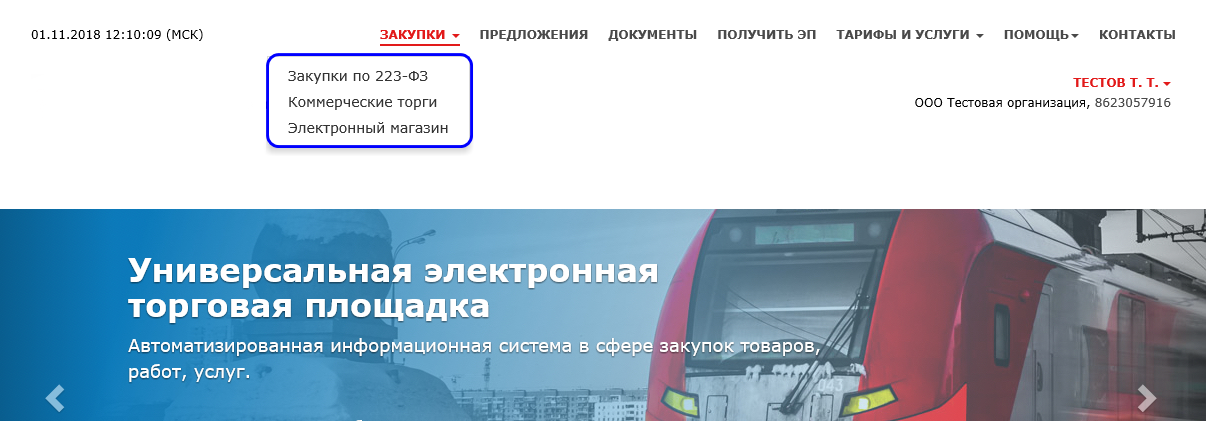 Откроется выпадающее меню с выбором закупок. Шаг 2. Выберите сектор, в котором проводится закупка. Откроется страница реестра закупок.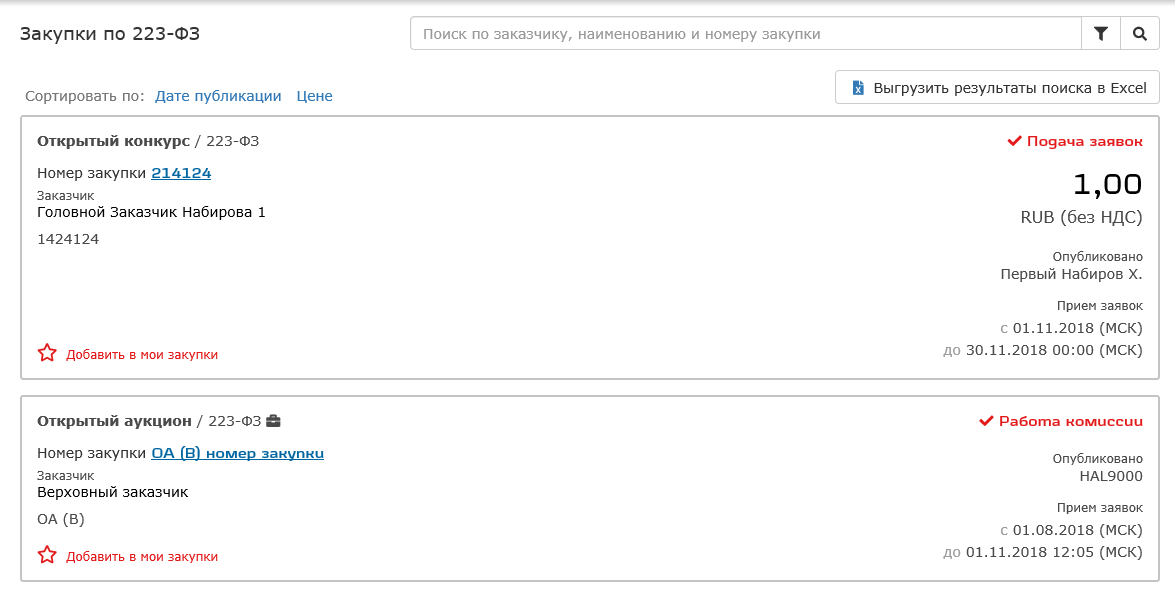 Шаг 3. Чтобы перейти на страницу с формой просмотра закупки щелкните ссылку номера закупки.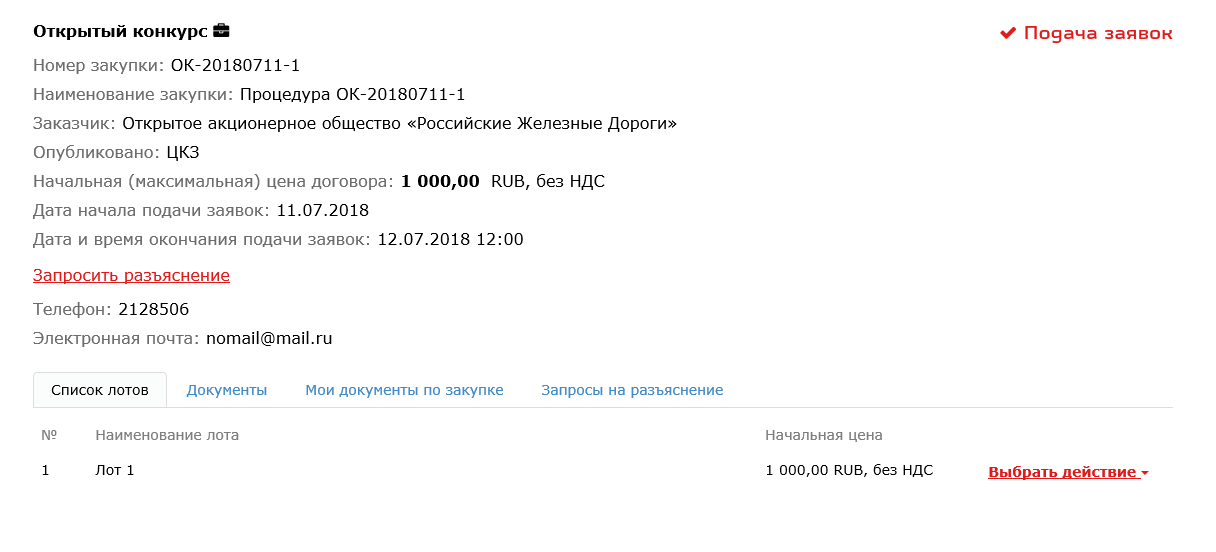 Шаг 4. На вкладке Список лотов отображается информация по лотам: номер, наименование и начальная цена. Шаг 5. На вкладке Документы можно скачать документы по закупке. Для этого щелкните ссылку на необходимый тип документов, а затем ссылку на файл. 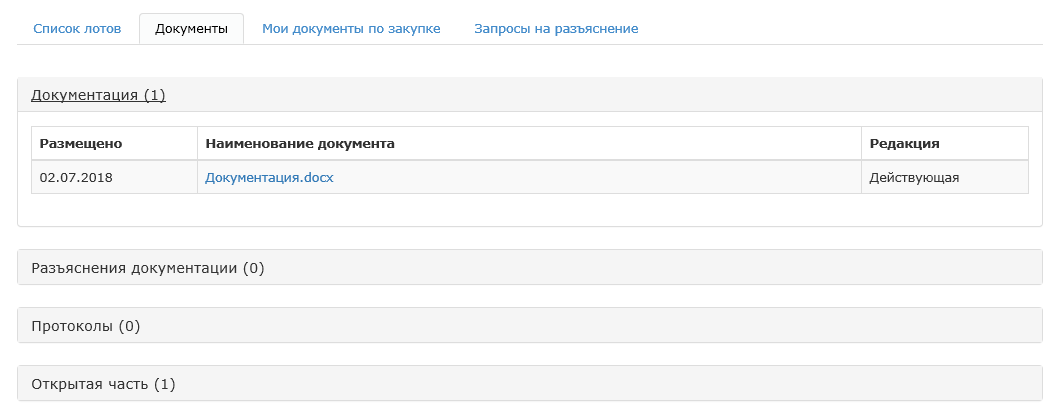 Документ будет сохранен.Шаг 6. На вкладке Мои документы по закупке хранятся отправленные заявки по данной закупке в табличном формате с указанием параметров:Дата и время создания;Дата и время отправки;Название документа;Номер лота;Состояние.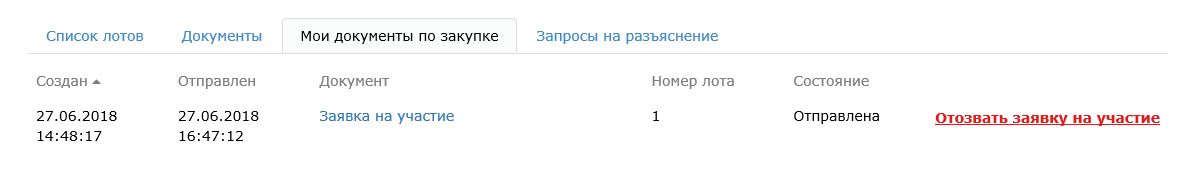 Шаг 7. На вкладке Запросы на разъяснения отображается информация по запросам к заказчику: дата и время отправки, тема запроса, его статус и разъяснение. Просмотр моих закупокДля просмотра выбранных ранее закупок перейдите на страницу «Мои закупки».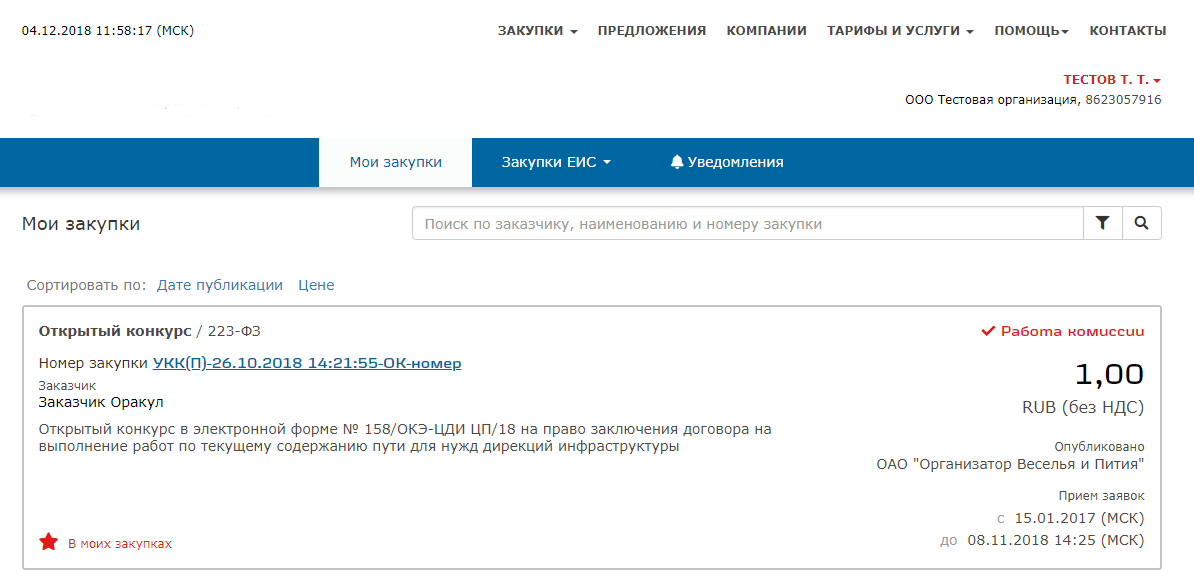 Поиск закупкиПростой поискПоиск закупки осуществляется по параметрам:полное или частичное наименование закупки;номер закупки;полное или частичное наименование заказчика;ИНН заказчика;полное или частичное наименование позиции.Найти закупку можно либо через раздел Закупки по определенным секторам, либо с главной страницы. На главной странице есть возможность выбора из выпадающего меню поиска по всем закупкам, а также по отдельности: закупкам по 223-ФЗ и по коммерческим торгам. 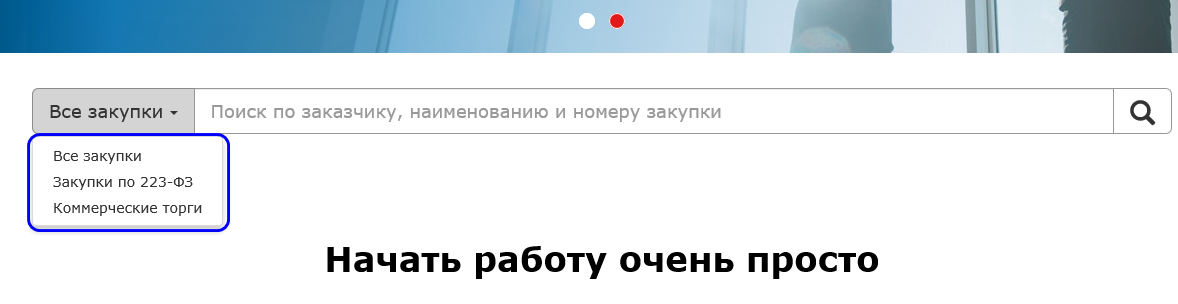 Чтобы найти закупку, в поле поиска задайте условие и нажмите на кнопку простого поиска . В реестре отобразятся: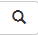 ниже поискового поля – число найденных закупок;в таблице – список найденных закупок.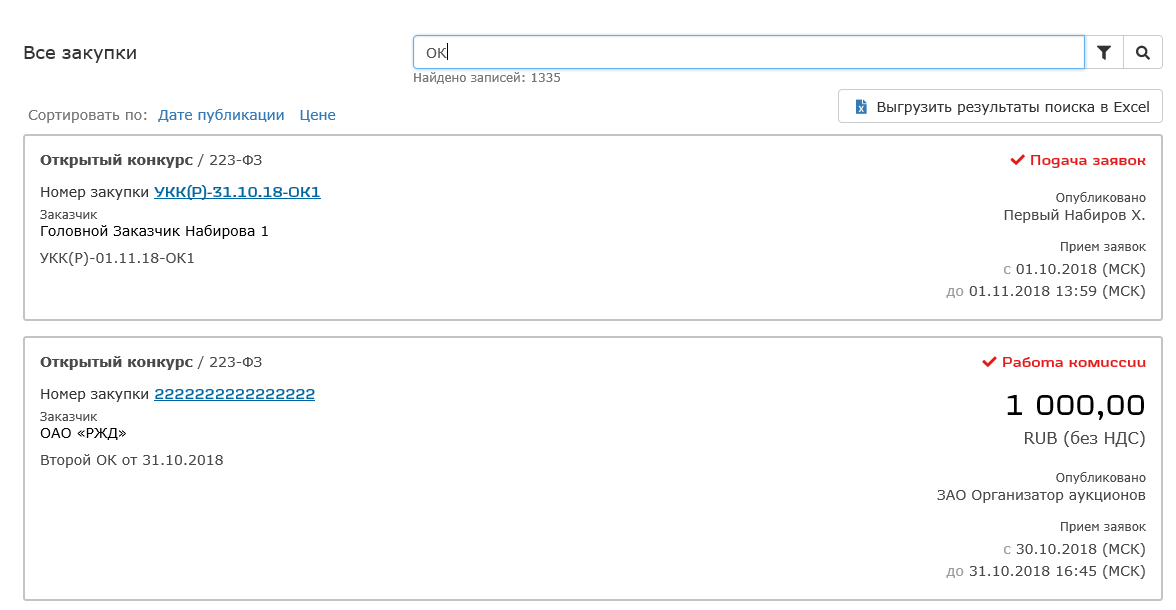 Расширенный поискШаг 1. Нажмите на кнопку расширенного поиска . Отобразится блок расширенного поиска. 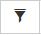 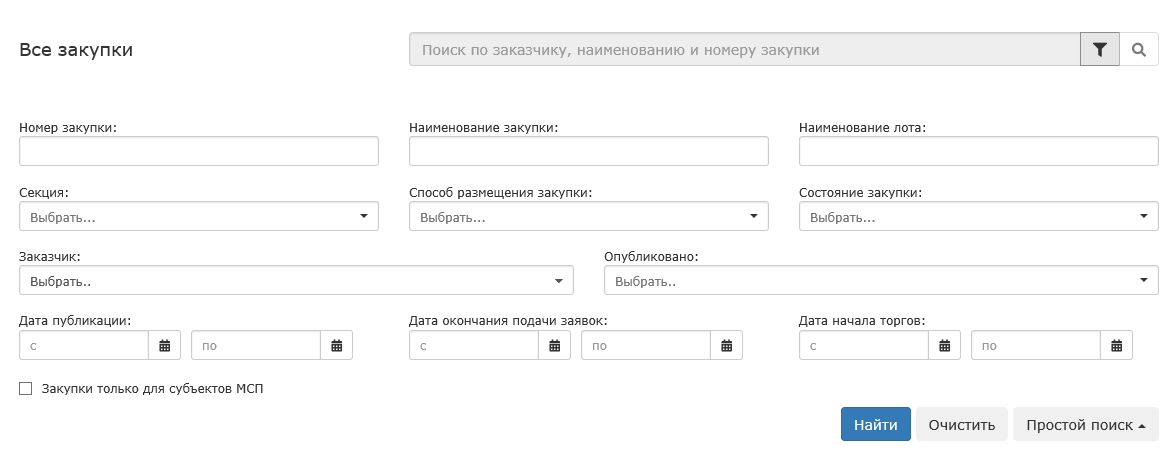 Шаг 2. Заполните поля блока соответствующими значениями и нажмите на кнопку Найти. Данные с результатом поиска отобразятся ниже поискового блока.Поиск закупки в реестре закупок ЕИСПростой поиск закупки в реестре ЕИС осуществляется по следующим параметрам:полное или частичное наименование процедуры;полное или частичное код/наименование номенклатуры по ОКПД2;полный или частичный код/наименование номенклатуры по ОКВЭД2;полный или частичный код/наименование номенклатуры по КТРУ.Расширенный поиск закупки в реестре ЕИС возможен по флажку Закупки только для субъектов МСП и по набору полей:Номер закупки;Наименование процедуры, лота;Классификация по ОКПД2, выбирается из выпадающего списка; Классификация по ОКВЭД2, выбирается из выпадающего списка;Классификация по КТРУ, выбирается из выпадающего списка;Заказчик, выбирается из выпадающего списка;Регион, выбирается из выпадающего списка;Состояние закупки, выбирается из выпадающего списка;Опубликовано (с __ по __), выбирается при помощи окна «Календарь»;Начальная цена закупки (от __ до __).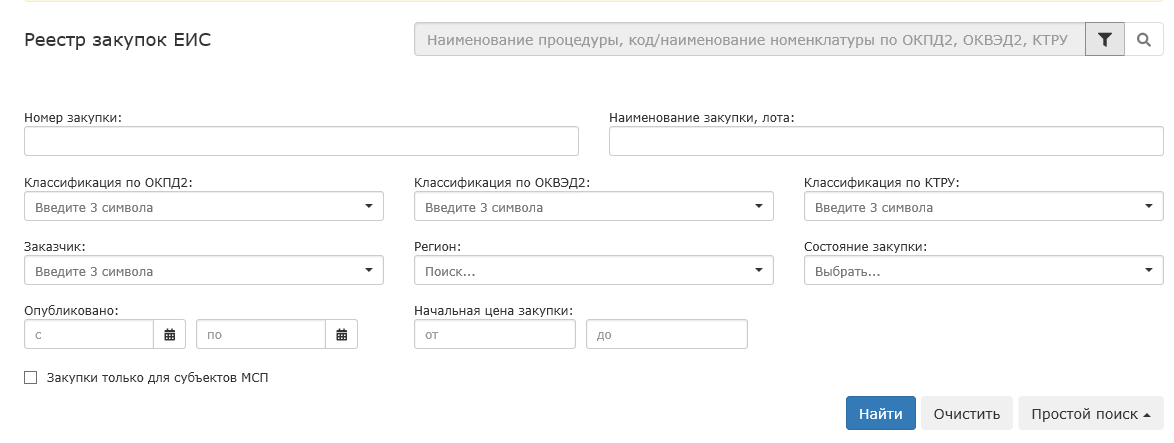 Поиск в реестре закупок ЕИС осуществляется аналогично простому и расширенному поиску в реестре закупок.  Регистрация и аккредитация на УЭТПРегистрация и аккредитация на УЭТП являются частью подготовки к работе и осуществляются для последующей настройки личного кабинета и работы на УЭТП.Пользователям, зарегистрированным на электронной торгово-закупочной площадке ОАО «РЖД», регистрация на УЭТП не требуется. Для работы в системе используется единая система аутентификации пользователей.Авторизация в личном кабинетеВход в личный кабинет по логинуШаг 1. На главной странице сайта УЭТП нажмите на кнопку ВХОД. Откроется окно авторизации.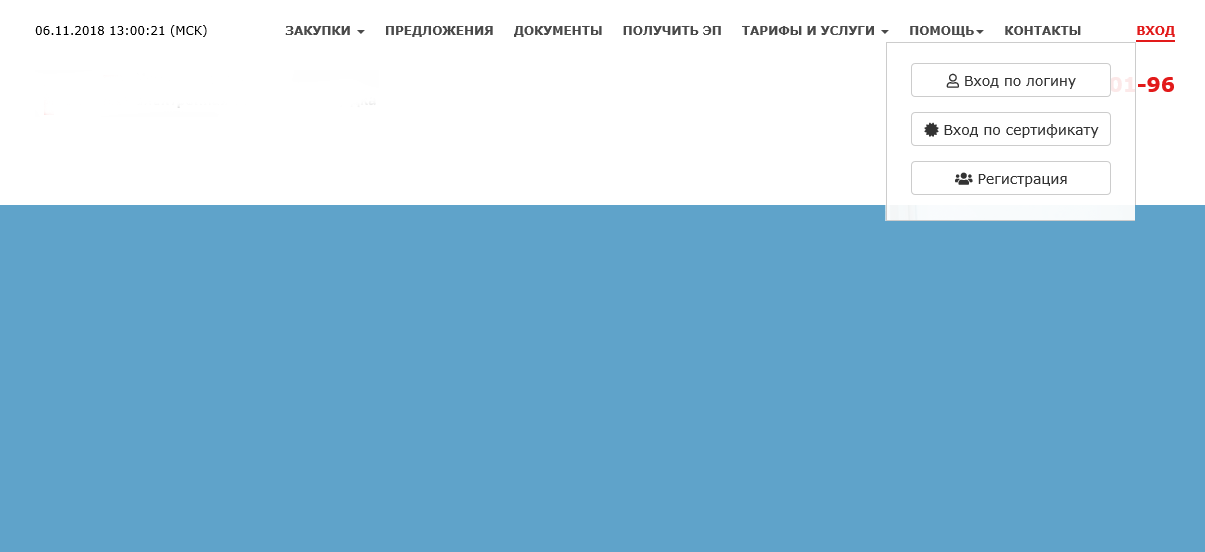 Шаг 2. Нажмите на кнопку Вход по логину. Откроется окно с полями для заполнения.Шаг 3. Заполните поля регистрационными данными и нажмите на кнопку Войти.Откроется страница «Мои закупки», а в правом верхнем углу страницы появится запись имени участника, наименование организации и ИНН. 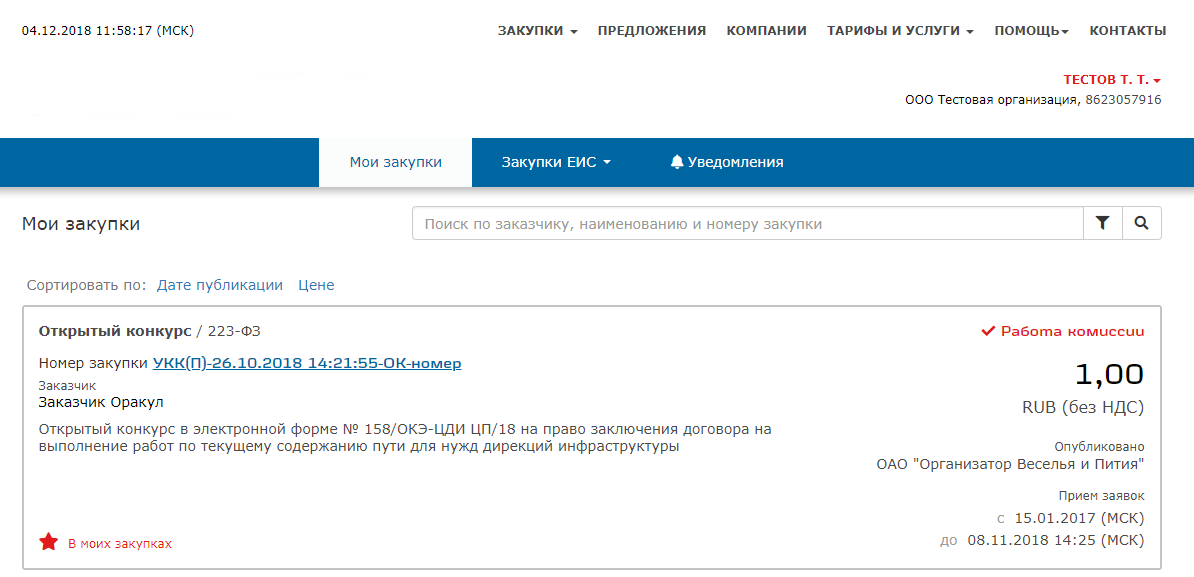 Вход в личный кабинет по сертификатуШаг 1. На главной странице сайта УЭТП нажмите на кнопку ВХОД. Откроется окно авторизации.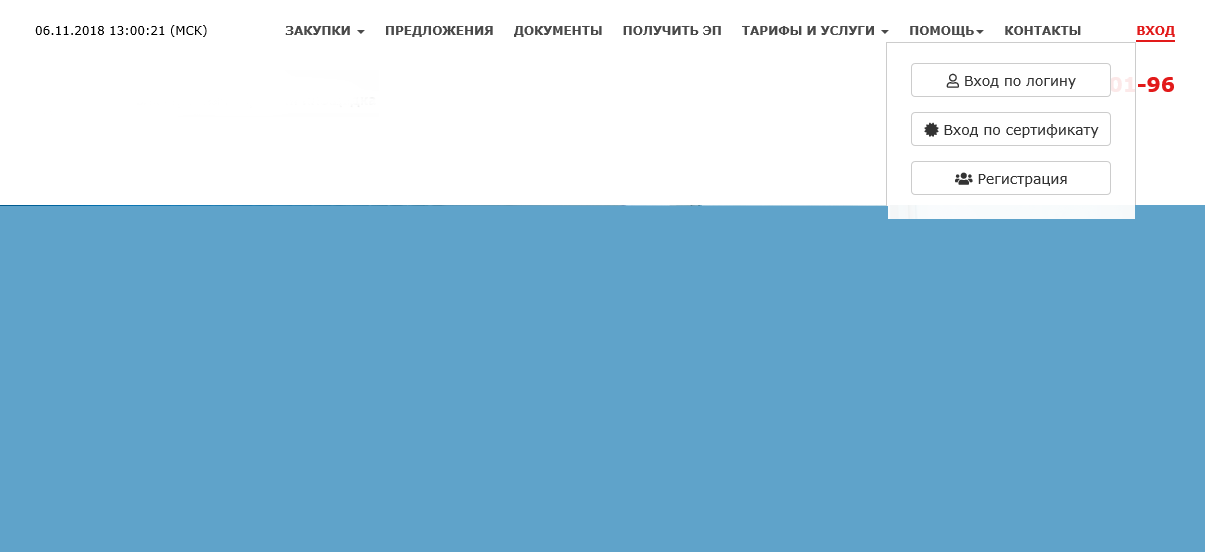 Шаг 2. Нажмите на кнопку Вход по сертификату. Откроется окно с формой выбора сертификата.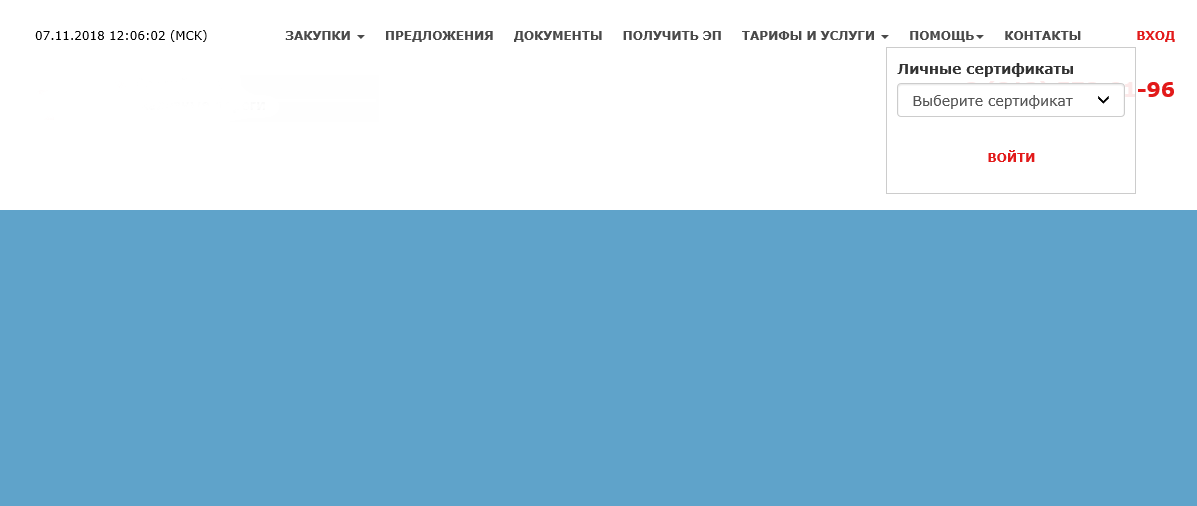 Шаг 3. Из выпадающего меню выберите сертификат. Нажмите на кнопку Войти.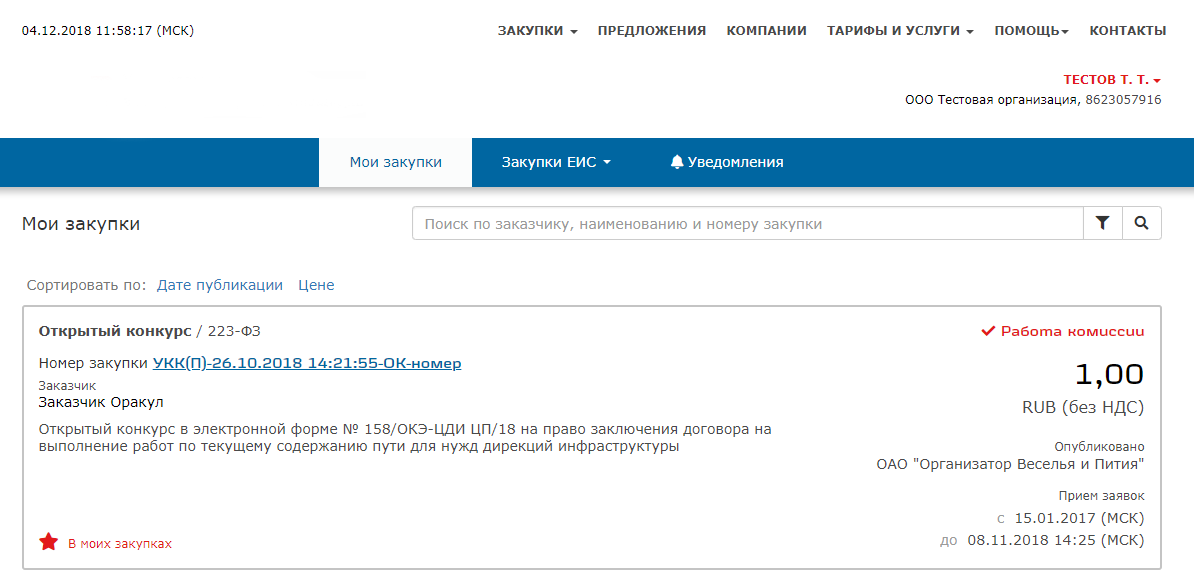 Настройка личного кабинетаРедактирование реквизитов организацииШаг 1. В правом верхнем углу страницы нажмите на имя участника и из выпадающего меню выберите пункт Профиль. 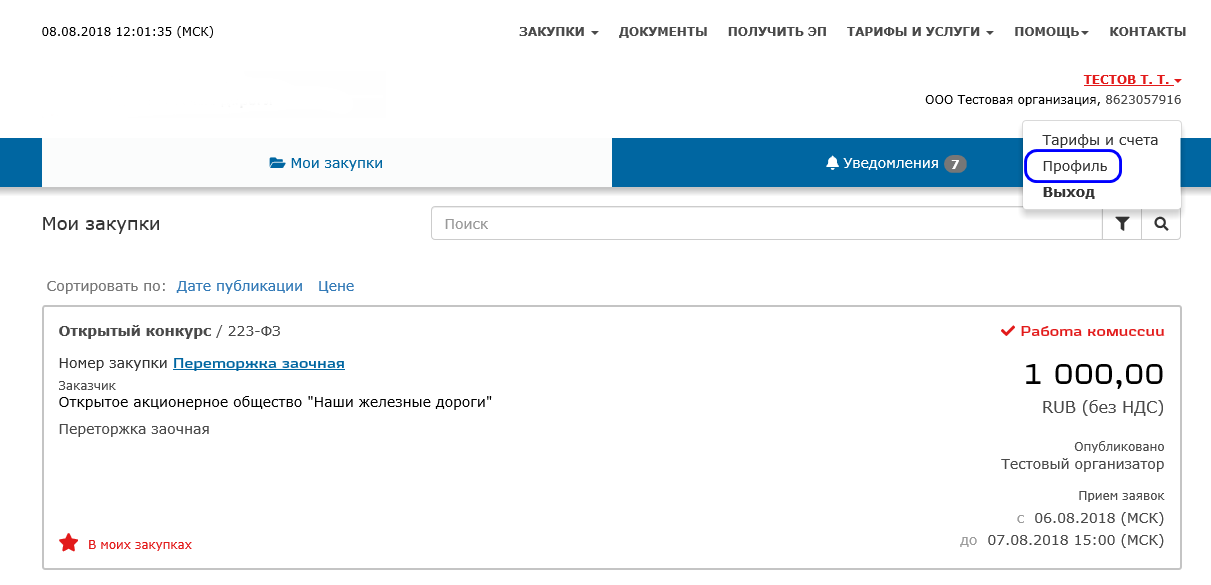 Откроется страница «Профиль пользователя», содержащая настройки личного кабинета участника.Шаг 2. На вкладке Реквизиты организации нажмите на кнопку Изменить информацию. 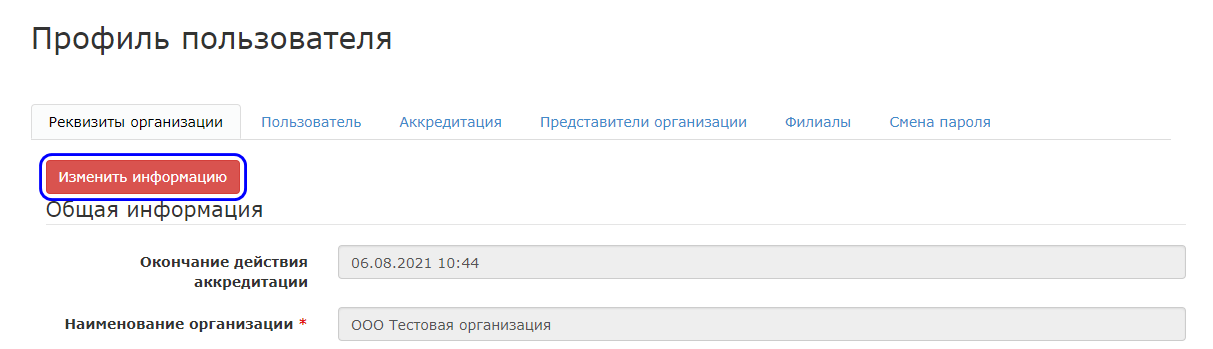 Страница обновится, и станут доступны поля для внесения изменений.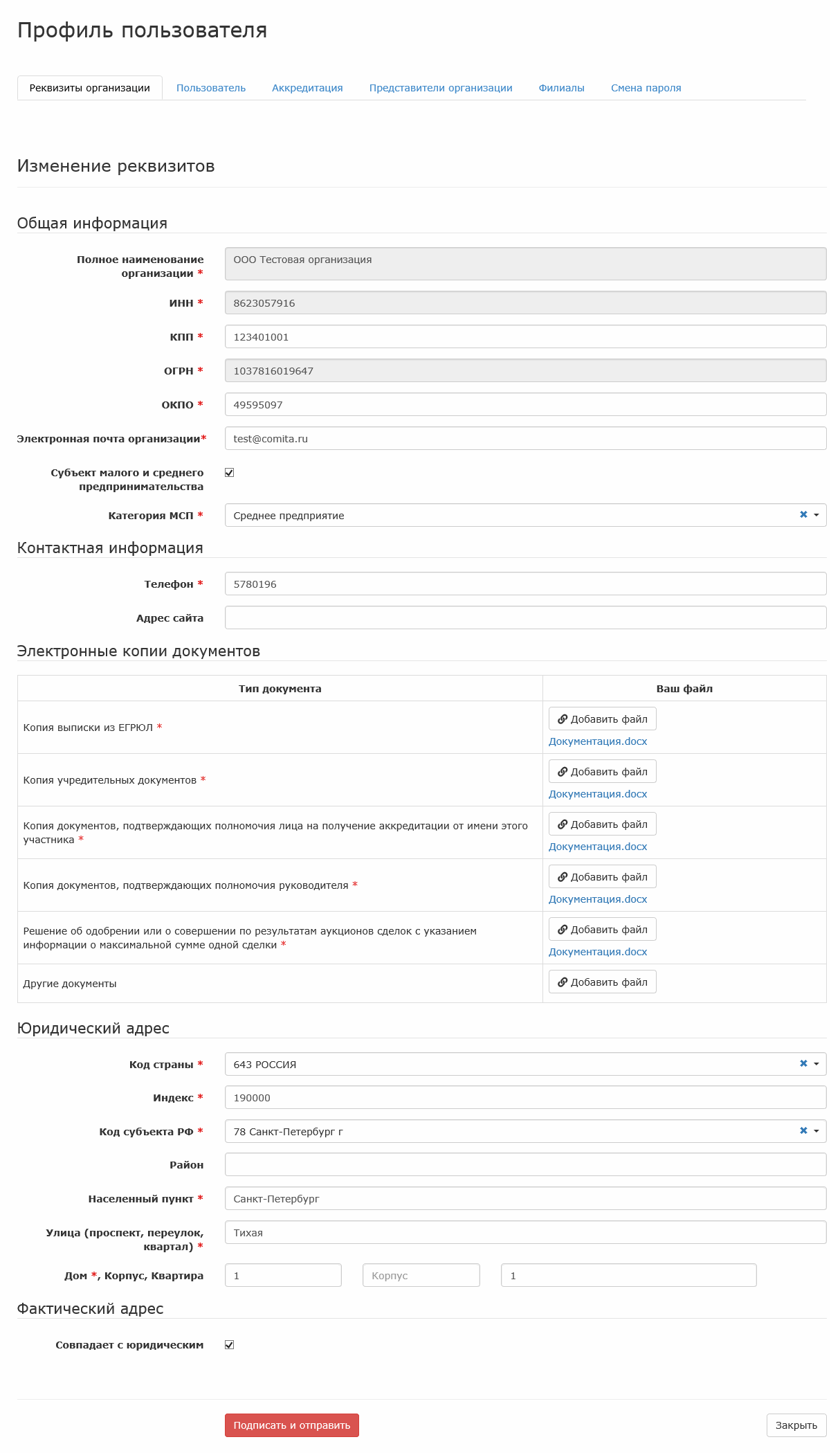 Шаг 3. Внесите изменения в поля, доступные для редактирования, и нажмите на кнопку Подписать и отправить.Шаг 4. Откроется окно с подтверждением действия, нажмите на кнопку ОК.Измененные реквизиты организации будут успешно сохранены. Информация об изменении реквизитов будет отправлена оператору.Редактирование пользовательских данныхРедактирование информации об участникеШаг 1. В правом верхнем углу страницы нажмите на имя участника и из выпадающего меню выберите пункт Профиль. Откроется страница настройки личного кабинета участника.Шаг 2. Откройте вкладку Пользователь, в блоке полей Информация о пользователе внесите изменения и нажмите на кнопку Сохранить изменения.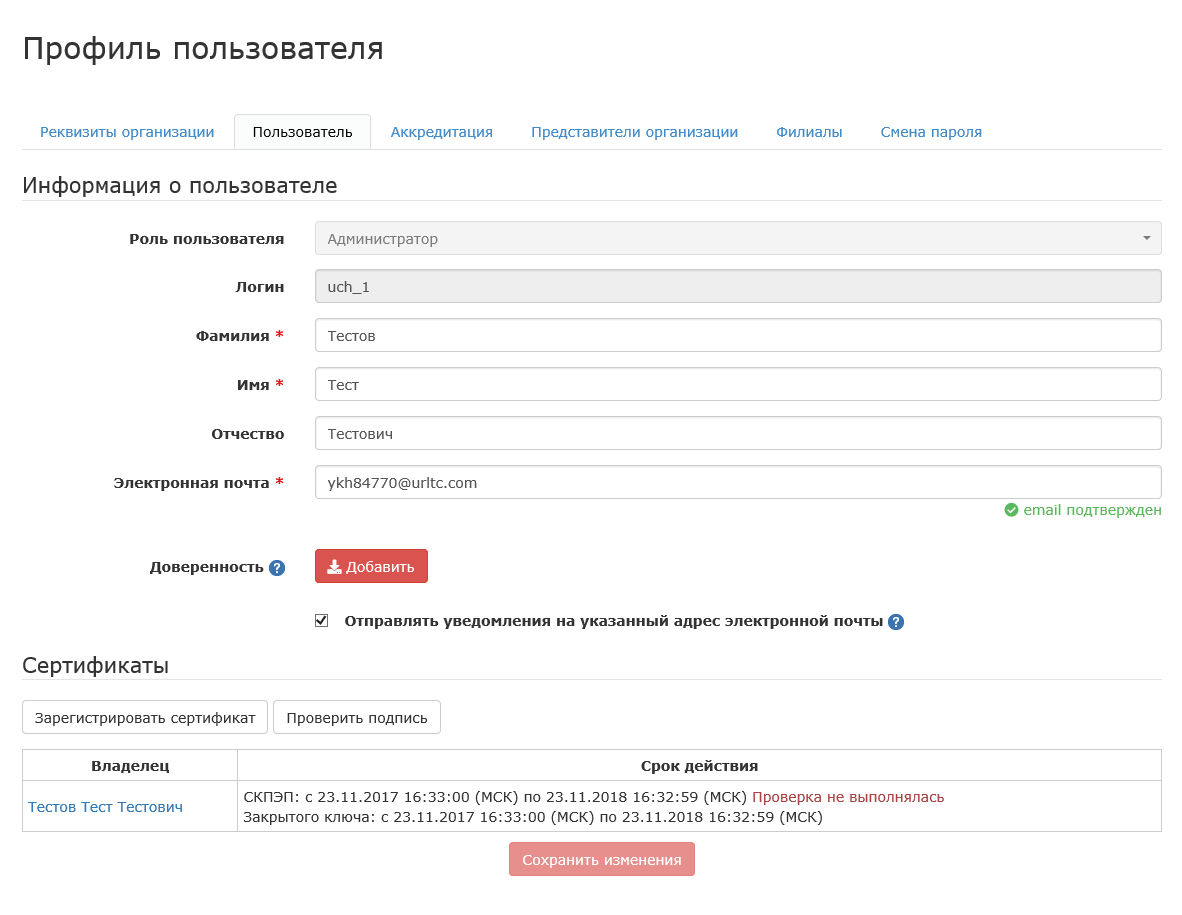 Отредактированные пользовательские данные будут успешно сохранены.Добавление/смена КСКП ЭПШаг 1. В правом верхнем углу страницы нажмите на имя участника и из выпадающего меню выберите пункт Профиль. Откроется страница настройки личного кабинета участника.Шаг 2. Перейдите на вкладку Пользователь и в блоке полей Сертификаты нажмите на кнопку Зарегистрировать сертификат. 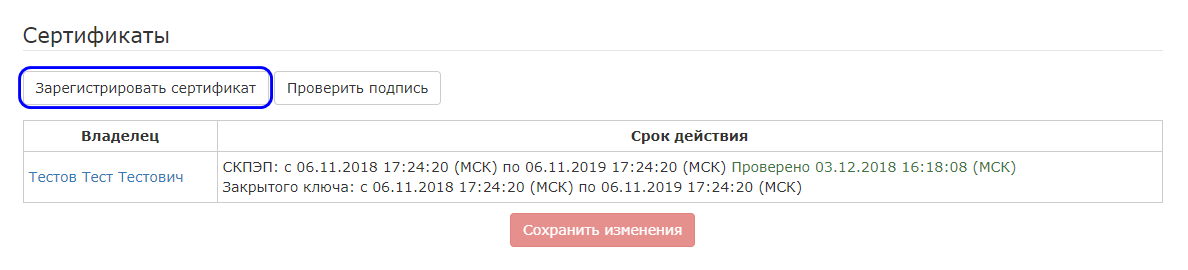 Отобразится выпадающий список Личные сертификаты.Шаг 3. Выберите сертификат из списка и нажмите на кнопку Зарегистрировать. 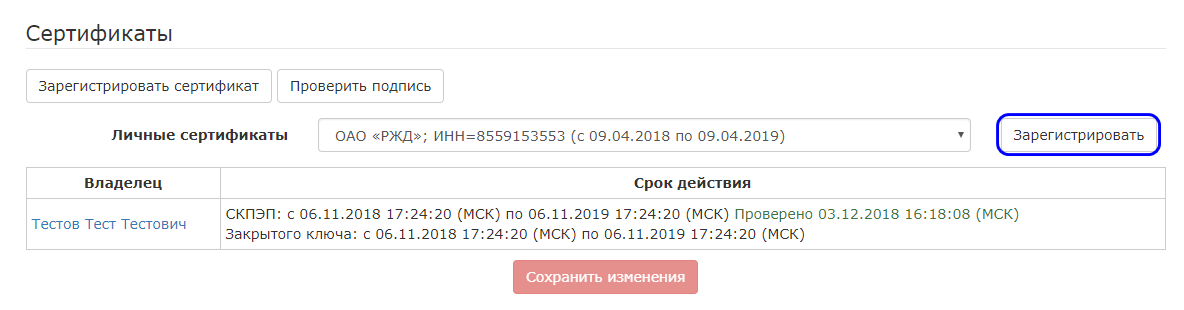 Откроется информационное окно.Шаг 4. Нажмите на кнопку Подтверждаю. Зарегистрированный сертификат отобразится таблице сертификатов. Шаг 5. Нажмите на кнопку Сохранить изменения. Внесенные изменения будут успешно сохранены.Проверка подписиШаг 1. В правом верхнем углу страницы нажмите на имя участника и из выпадающего меню выберите пункт Профиль. Откроется страница настройки личного кабинета участника.Шаг 2. Перейдите на вкладку Пользователь и в блоке полей Сертификаты нажмите на кнопку Проверить подпись.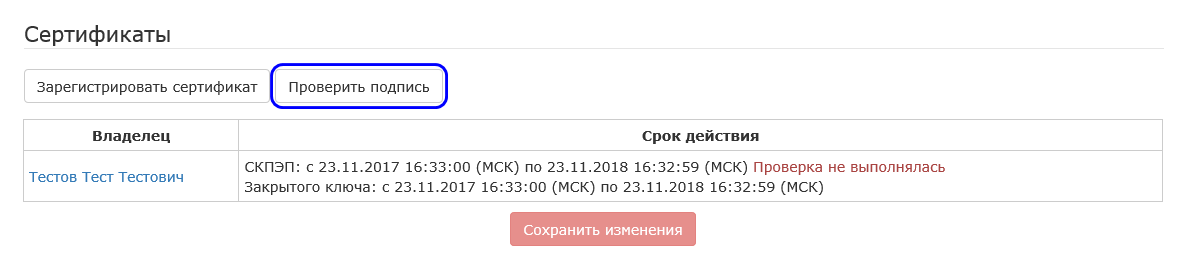 Откроется информационное окно, подтверждающее результат.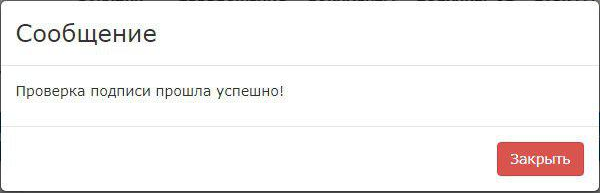 Шаг 3. Нажмите на кнопку Закрыть. Информационное окно закроется.АккредитацияАккредитация на УЭТП является частью подготовки к работе и осуществляется из личного кабинета участника.Регистрация, блокировка представителей организацииВ правом верхнем углу страницы нажмите на имя участника и из выпадающего меню выберите пункт Профиль. Откроется страница настройки личного кабинета участника.Перейдите на вкладку Представители организации и выполните необходимое действие.РегистрацияШаг 1. На вкладке Представители организации нажмите на кнопку Зарегистрировать представителя.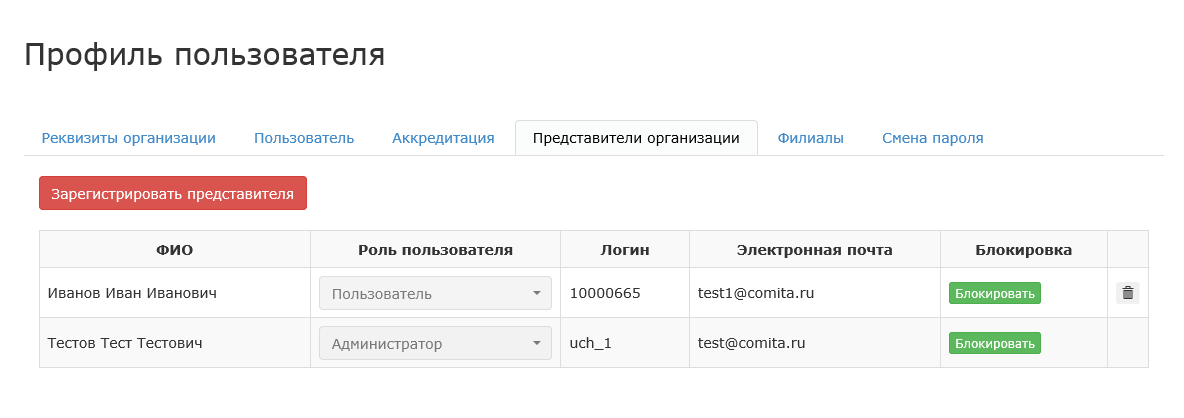 Отобразится блок полей Информация о пользователе.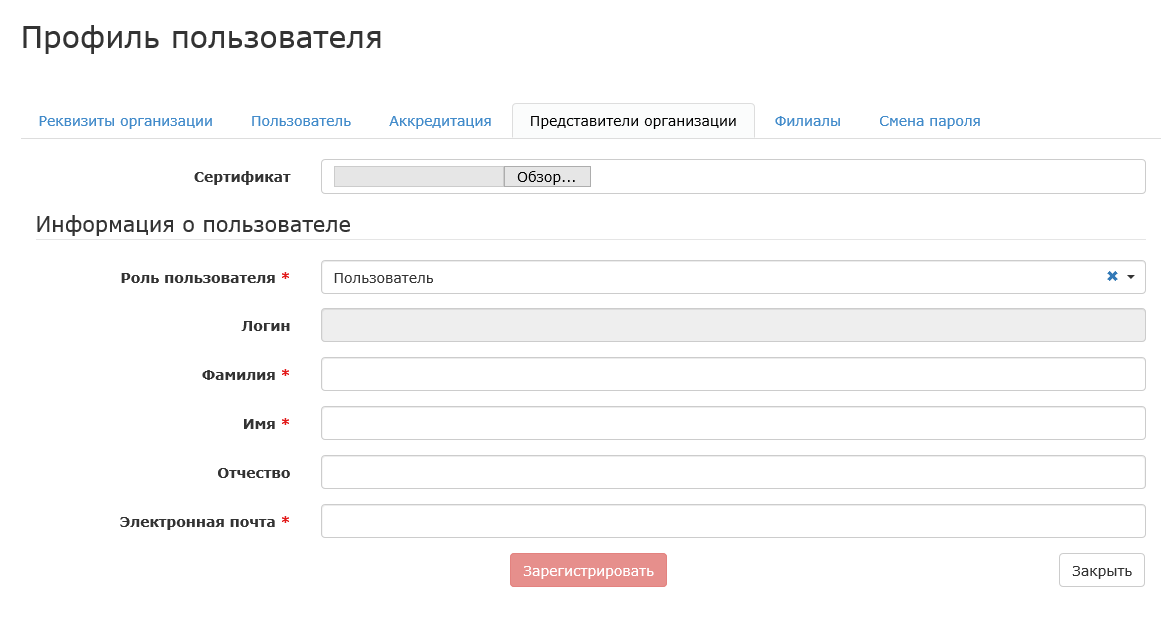 Шаг 2. В поле Сертификат нажмите на кнопку Обзор и выберите необходимый сертификат. Появится сообщение об успешном добавлении, информация о пользователе автоматически добавится. При необходимости отредактируйте информацию. Также допустима регистрация представителя ручным заполнением информации о пользователе. В этом случае зарегистрированный пользователь должен самостоятельно выбрать соответствующий сертификат в своем личном кабинете.Шаг 3. Нажмите на кнопку Зарегистрировать. Откроется диалоговое окно с подтверждением регистрации, нажмите на кнопку ОК. Новый представитель будет успешно зарегистрирован с соответствующим системным сообщением.БлокировкаШаг 1. На вкладке Представители организации нажмите на кнопку Блокировать.Отобразится поле Укажите причину.Шаг 2. Заполните поле и нажмите на кнопку Ок. На месте кнопки Блокировать отобразится кнопка Разблокировать, представитель будет успешно заблокирован.ФилиалыШаг 1. В правом верхнем углу страницы нажмите на имя участника и из выпадающего меню выберите пункт Профиль. Откроется страница настройки личного кабинета участника.Шаг 2. Откройте вкладку Филиалы и нажмите на кнопку Зарегистрировать филиал.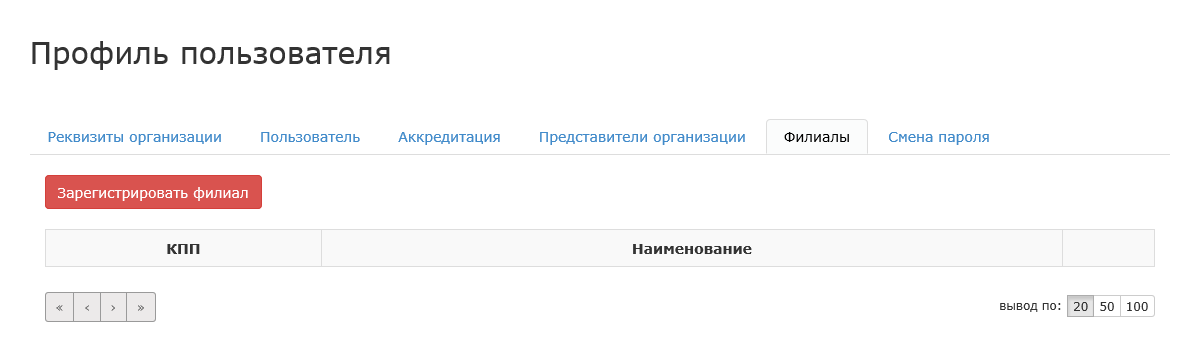 Отобразятся блоки полей, представленные на рисунке ниже.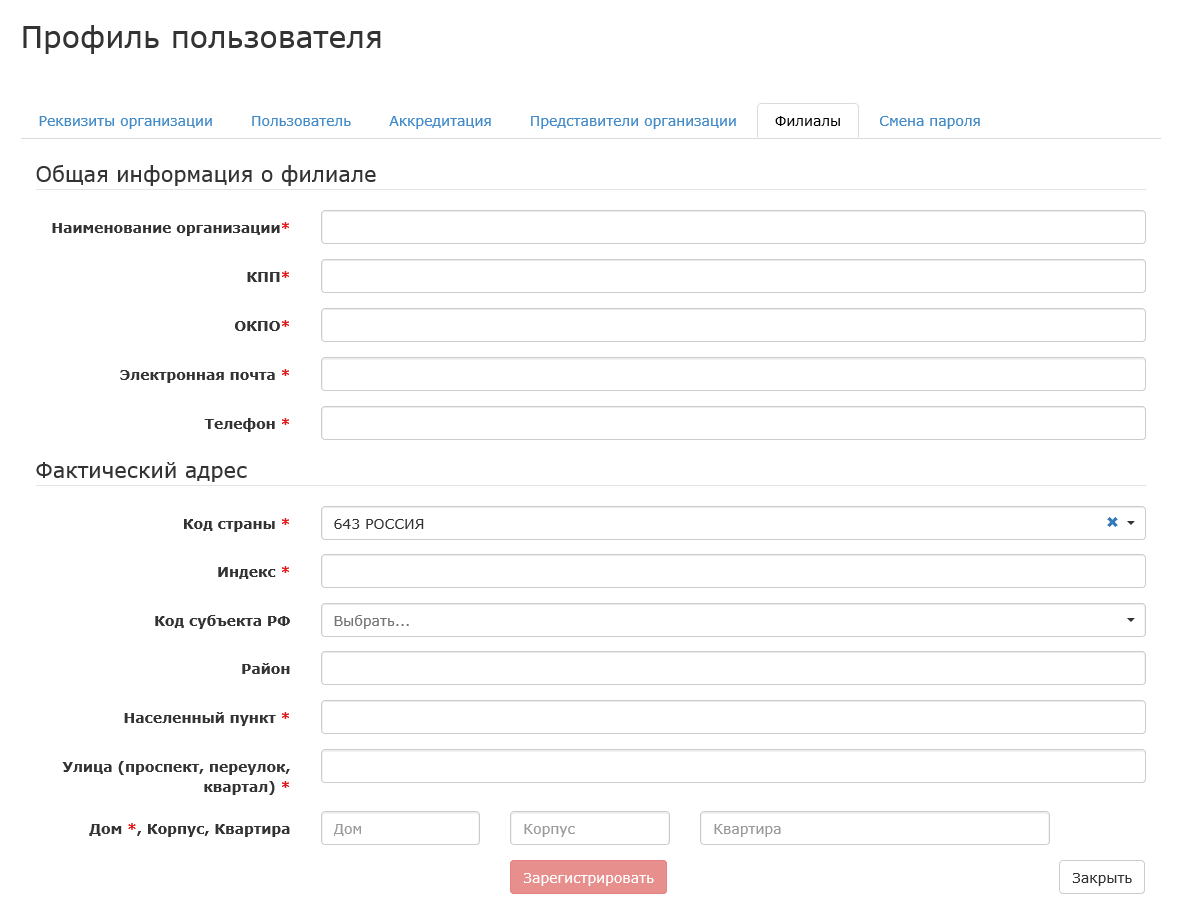 Шаг 3. Заполните поля и нажмите на кнопку Зарегистрировать. Новый филиал будет успешно зарегистрирован с соответствующим системным сообщением.Смена пароляШаг 1. В правом верхнем углу страницы нажмите на имя участника и из выпадающего меню выберите пункт Профиль. Откроется страница настройки личного кабинета участника.Шаг 2. Откройте вкладку Смена пароля, введите в соответствующих полях старый пароль, новый, его подтверждение и нажмите на кнопку Обновить пароль. 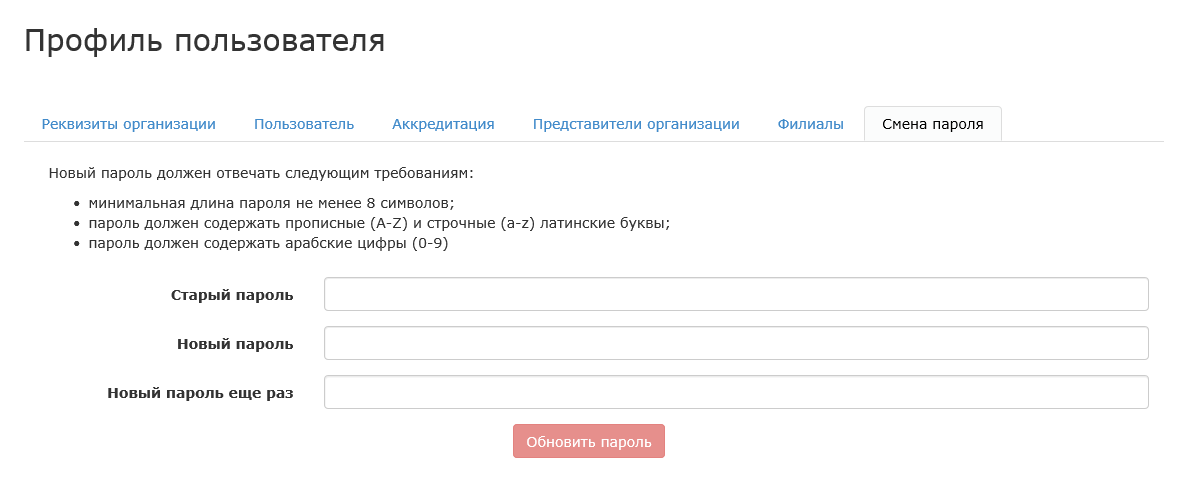 После сохранения нового пароля отобразится сообщение об успешной смене пароля. На указанный в реквизитах организации электронный адрес будет отправлено письмо с таким же сообщением.Тарифы и счетаРабота с лицевыми счетамиФормирование и отправка заявления на возврат денежных средствШаг 1. В правом верхнем углу страницы нажмите на имя участника и из выпадающего меню выберите пункт Тарифы и счета. 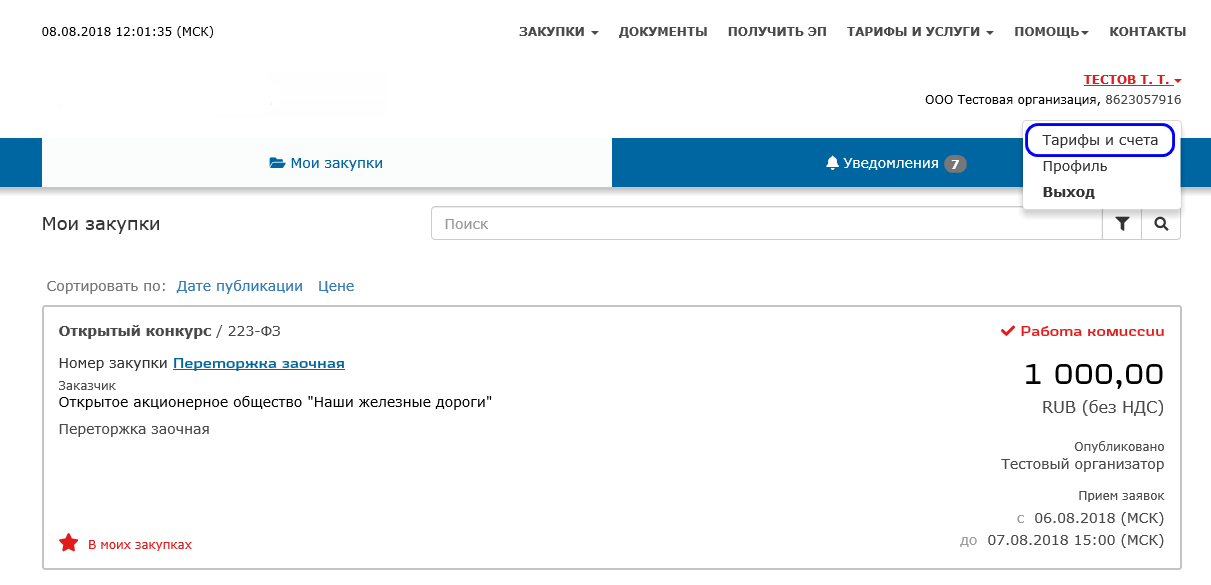 Откроется страница работы с тарифами и счетами.Шаг 2. На вкладке Лицевой счет щелкните ссылку Заявление на возврат.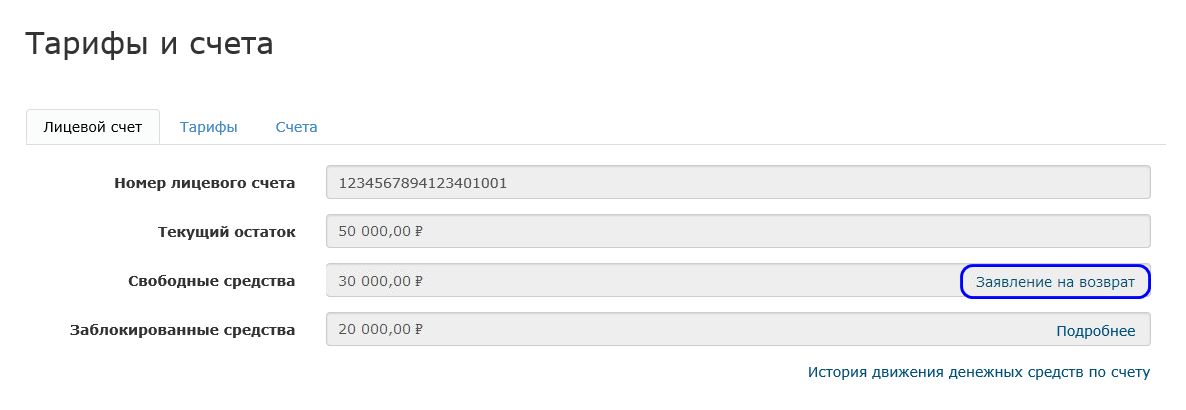 Откроется блок полей Возврат денежных средств в режиме редактирования.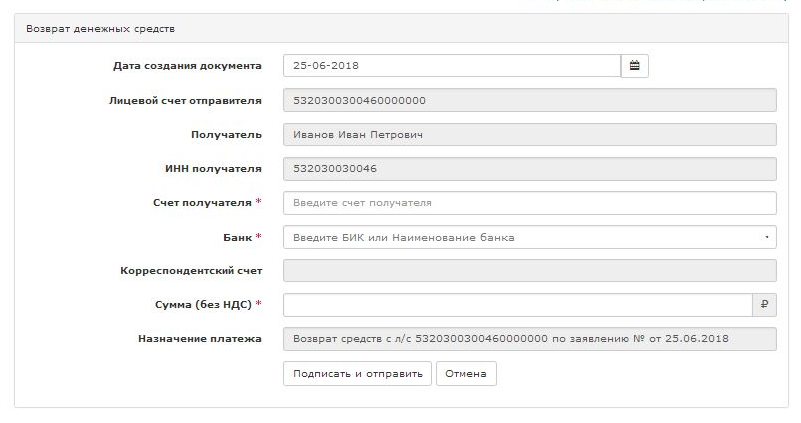 Шаг 3. Заполните редактируемые поля и нажмите на кнопку Подписать и отправить. Сформированное заявление будет успешно отправлено.Просмотр истории движения денежных средствШаг 1. В правом верхнем углу страницы нажмите на имя участника и из выпадающего меню выберите пункт Тарифы и счета. Откроется страница работы с тарифами и счетами.Шаг 2. Откройте вкладку Лицевой счет и щелкните ссылку История движения денежных средств по счету.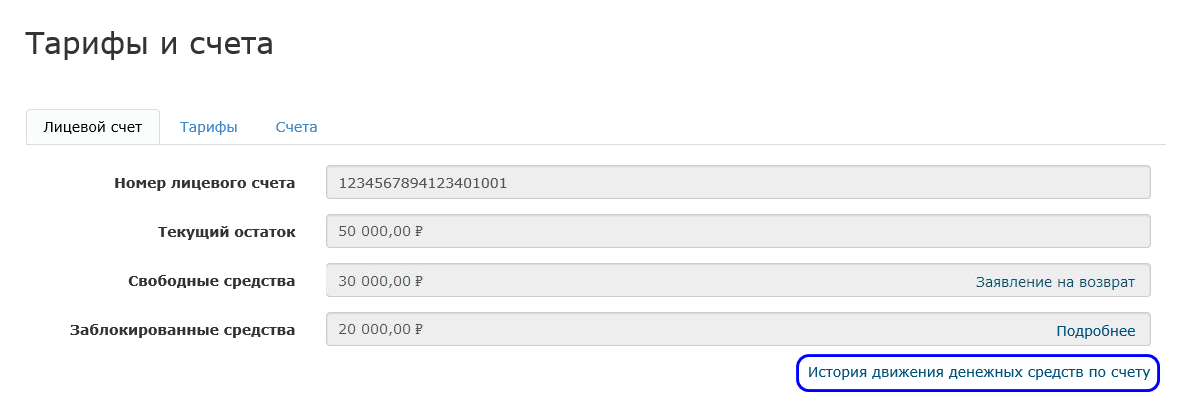 Откроется таблица «История движения денежных средств по счету».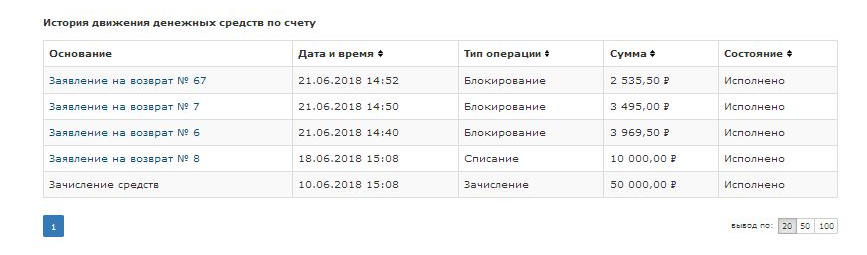 Просмотр блокировки по счетуШаг 1. В правом верхнем углу страницы нажмите на имя участника и из выпадающего меню выберите пункт Тарифы и счета. Откроется страница работы с тарифами и счетами.Шаг 2. Откройте вкладку Лицевой счет и щелкните ссылку Подробнее в поле Заблокированные средства.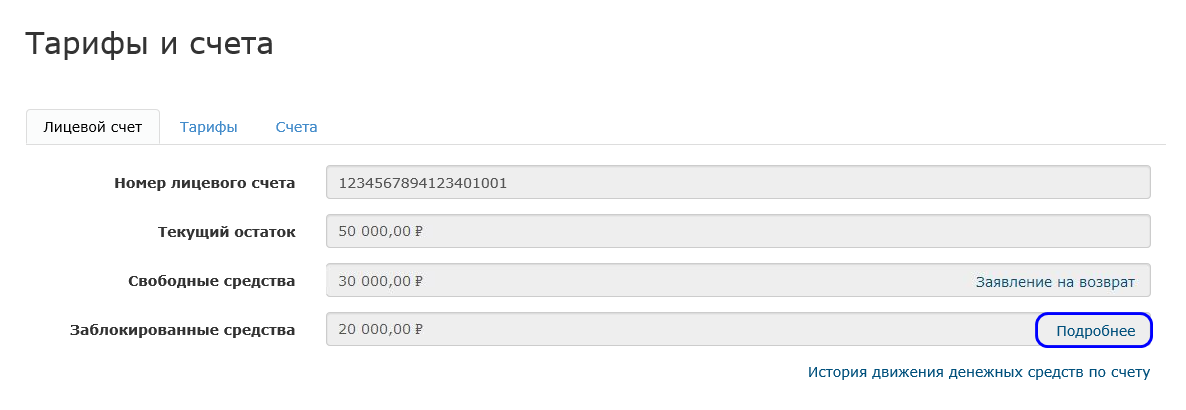 Откроется таблица «Текущие блокировки по счету».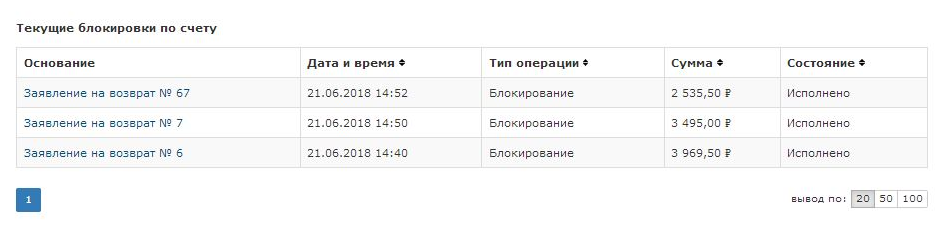 Работа с тарифамиШаг 1. В правом верхнем углу страницы нажмите на имя участника и из выпадающего меню выберите пункт Тарифы и счета. Откроется страница работы с тарифами и счетами.Шаг 2. Откройте вкладку Тарифные планы.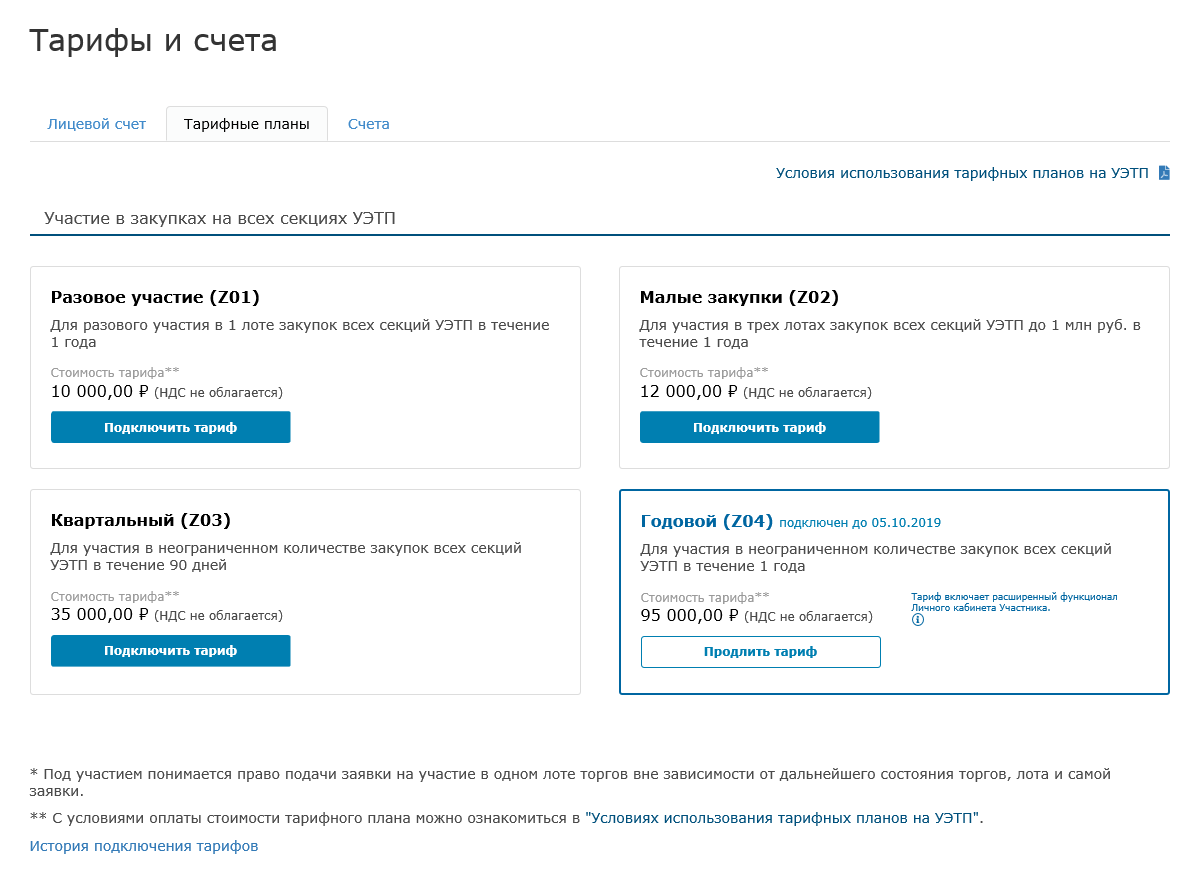 На вкладке можно подключить и продлить тариф, а также просмотреть историю подключения тарифов.Чтобы подключить тарифный план:Шаг 1. На вкладке Тарифные планы в блоке выбранного тарифа нажмите на кнопку Подключить тариф. Откроется сообщение о подтверждении действия.Шаг 2. Нажмите на кнопку ОК. Откроется сообщение о том, что на электронную почту отправлен счет на оплату и договор для подключения тарифа. На вкладке Счета отобразится запись выставления счета.Шаг 3. Закройте сообщение.Чтобы просмотреть историю подключенных тарифов:На вкладке Тарифные планы щелкните ссылку История подключения тарифов.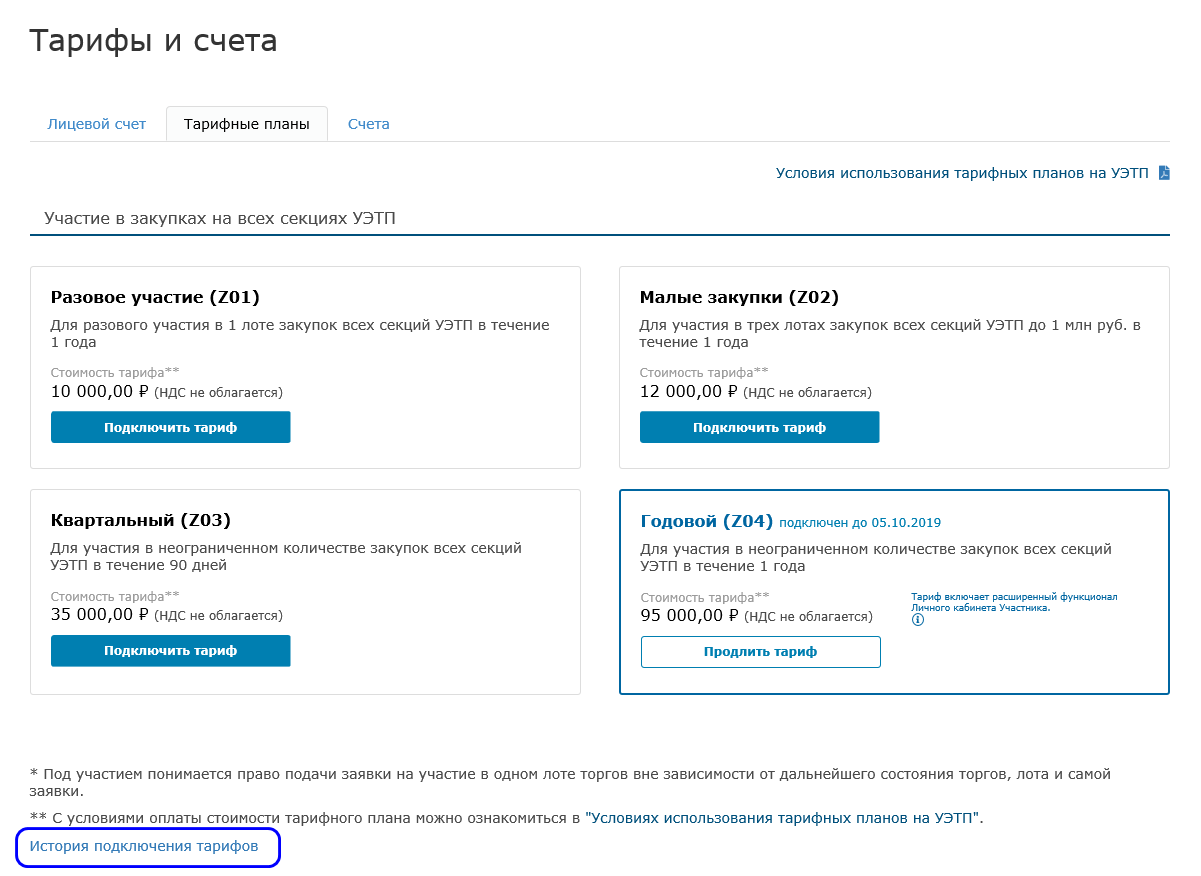 Откроется таблица «История подключения тарифов».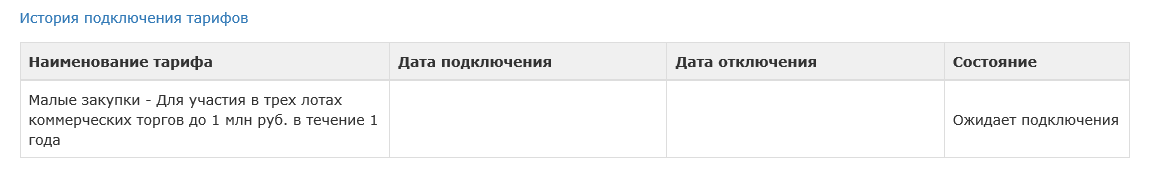 Работа со счетамиШаг 1. В правом верхнем углу страницы нажмите на имя участника и из выпадающего меню выберите пункт Тарифы и счета. Откроется страница работы с тарифами и счетами.Шаг 2. Откройте вкладку Счета. Откроется таблица выставленных счетов, в которой отображается:Статус;Номер документа;Предмет договора;Сумма к оплате; Дата выставления.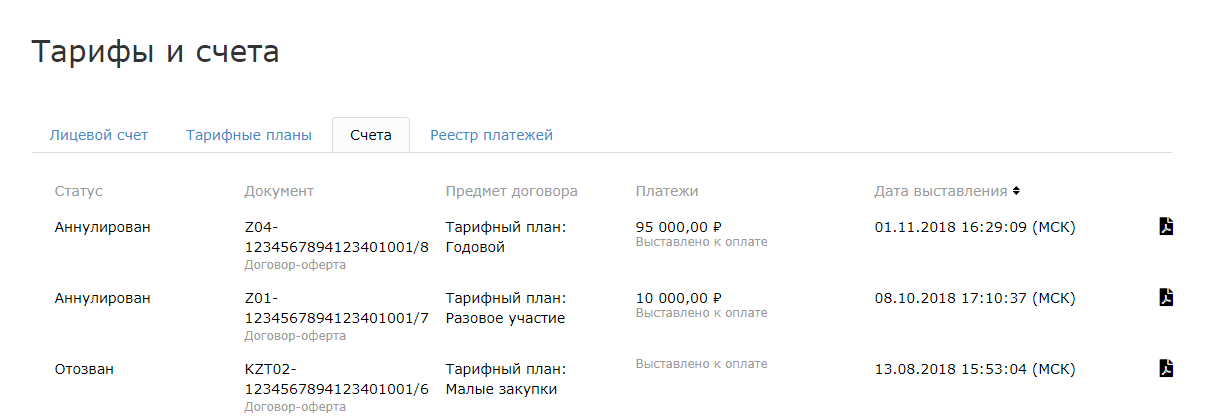 Чтобы отозвать счет:Шаг 1. В правом верхнем углу страницы нажмите на имя участника и из выпадающего меню выберите пункт Тарифы и счета. Откроется страница работы с тарифами и счетами.Шаг 2. Откройте вкладку Счета. Откроется таблица выставленных счетов.Шаг 3. Нажмите на крестик  в строке выбранного документа. Появится сообщение подтверждения действия.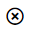 Шаг 4. Нажмите на кнопку ОК. Счет будет отозван, статус изменится на «Отозван».Работа с реестром платежейШаг 1. В правом верхнем углу страницы нажмите на имя участника и из выпадающего меню выберите пункт Тарифы и счета. Откроется страница работы с тарифами и счетами.Шаг 2. Откройте вкладку Реестр платежей. Откроется таблица со списком платежных поручений, в которой отображается:Тип платежа;Номер платежа;Дата выставления;Плательщик;Получатель;Сумма платежа;Результат обработки.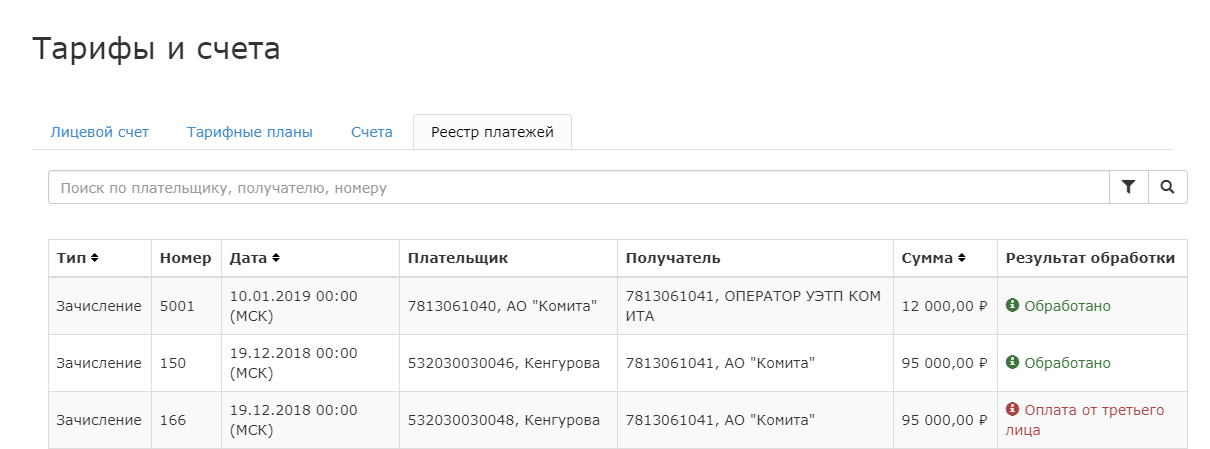 Шаг 3. Дважды щелкните правой кнопкой мыши по записи платежа. Откроется платежное поручение. Чтобы ответить на запрос на уточнение:Шаг 1. В правом верхнем углу страницы нажмите на имя участника и из выпадающего меню выберите пункт Тарифы и счета. Откроется страница работы с тарифами и счетами.Шаг 2. Откройте вкладку Реестр платежей. Откроется список платежных поручений.Шаг 2. Нажмите на кнопку Требуется ответ. 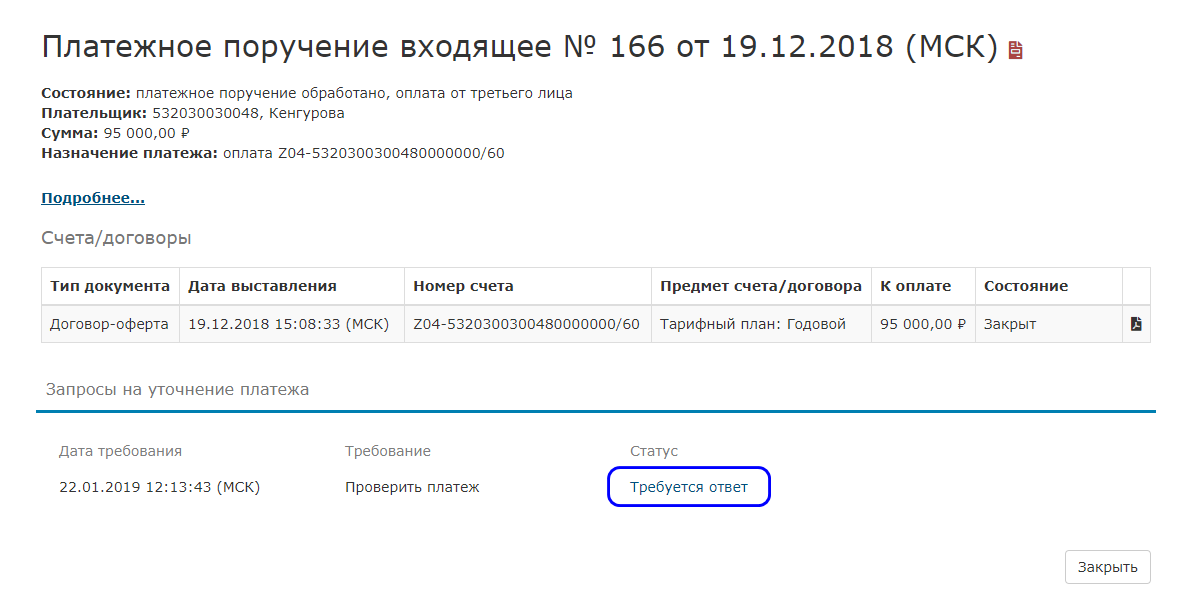 Откроется страница «Подтверждение платежа».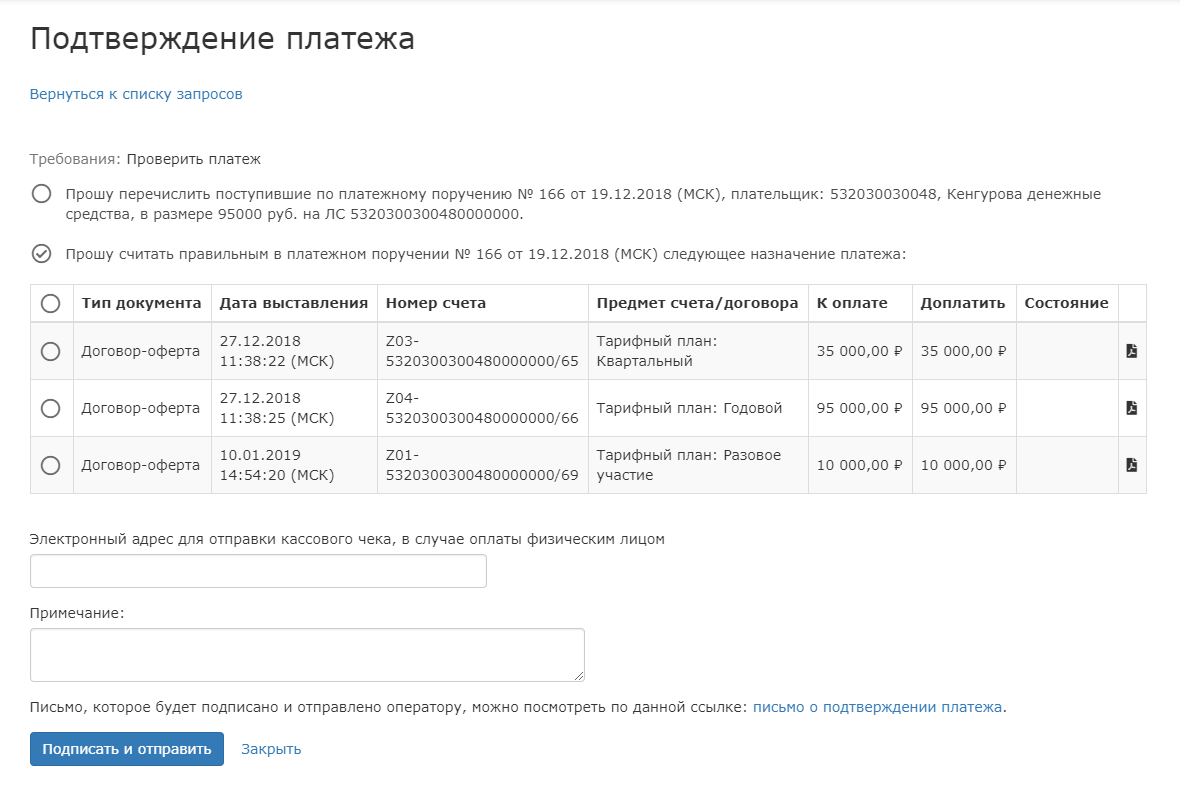 Шаг 3. Установите флажок напротив необходимого действия с платежом, а также напротив необходимых документов. Заполните остальные поля.Шаг 4. Нажмите на кнопку Подписать и отправить. Откроется окно с подтверждением действия. Шаг 5. Нажмите на кнопку ОК. Окно закроется. Письмо будет подписано и отправлено оператору.Простой поискПоиск в реестре платежей осуществляется по параметрам:полное или частичное наименование плательщика;полное или частичное наименование поставщика;номер платежа.Чтобы найти платеж, в поле поиска задайте условие и нажмите на кнопку простого поиска . В реестре отобразятся:ниже поискового поля – количество найденных закупок;в таблице – список найденных закупок.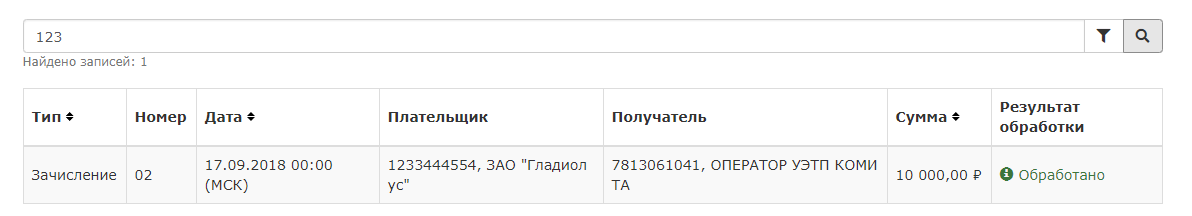 Расширенный поискШаг 1. Нажмите на кнопку расширенного поиска . Отобразится блок расширенного поиска. 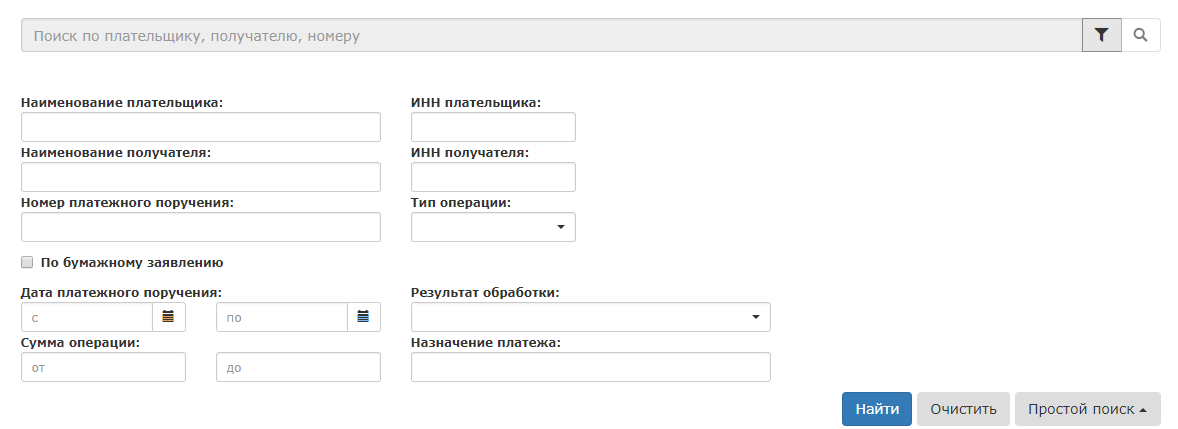 Шаг 2. Заполните поля блока соответствующими значениями и нажмите на кнопку Найти. Данные с результатом поиска отобразятся ниже поискового блока.УведомленияНа страницу «Уведомления» приходят оповещения по закупкам, на которые откликался участник. Для просмотра уведомления дважды щелкните левой кнопкой мыши по записи.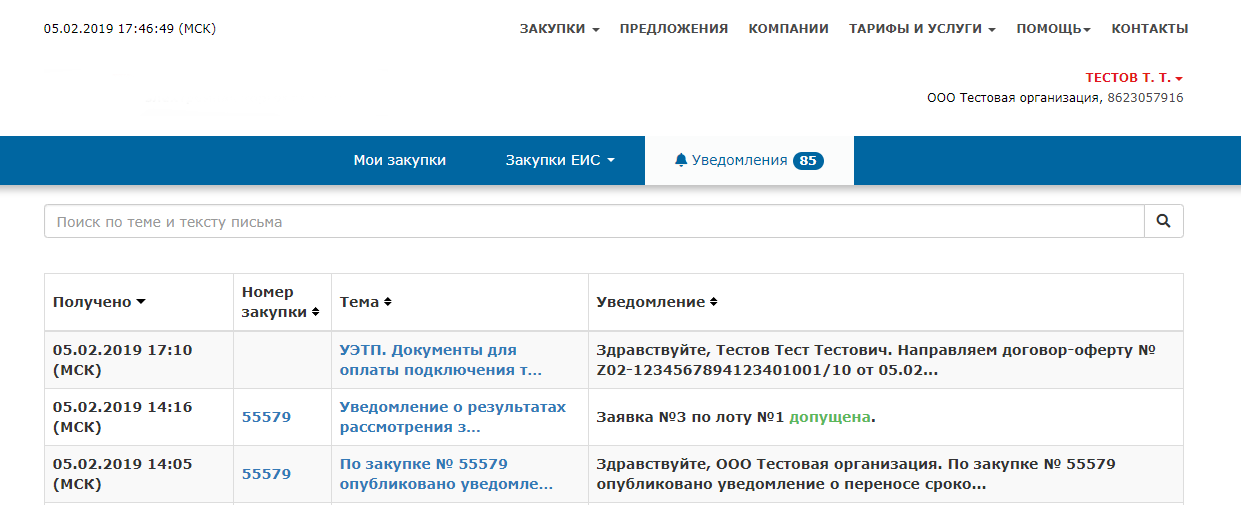 Работа с запросамиОтправка запроса заказчикуЗапрос разъяснения — это электронный документ, создаваемый участником с текстом запроса на разъяснение каких-либо условий проведения закупки. Сформированный запрос отправляется заказчику.Чтобы сформировать и отправить запрос:Шаг 1. Нажмите на кнопку Запросить разъяснение на странице закупки. 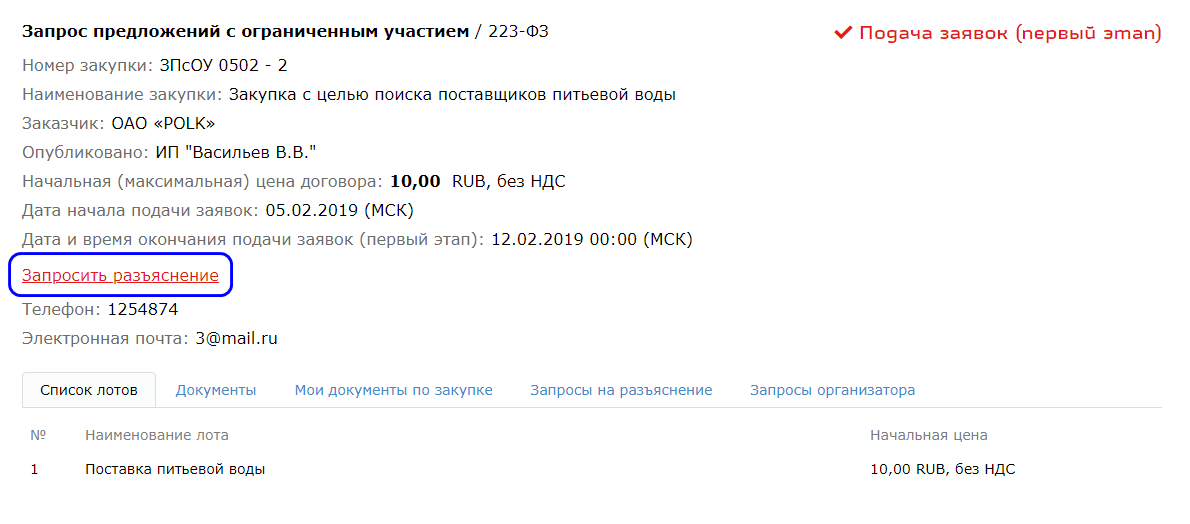 Откроется страница запроса. 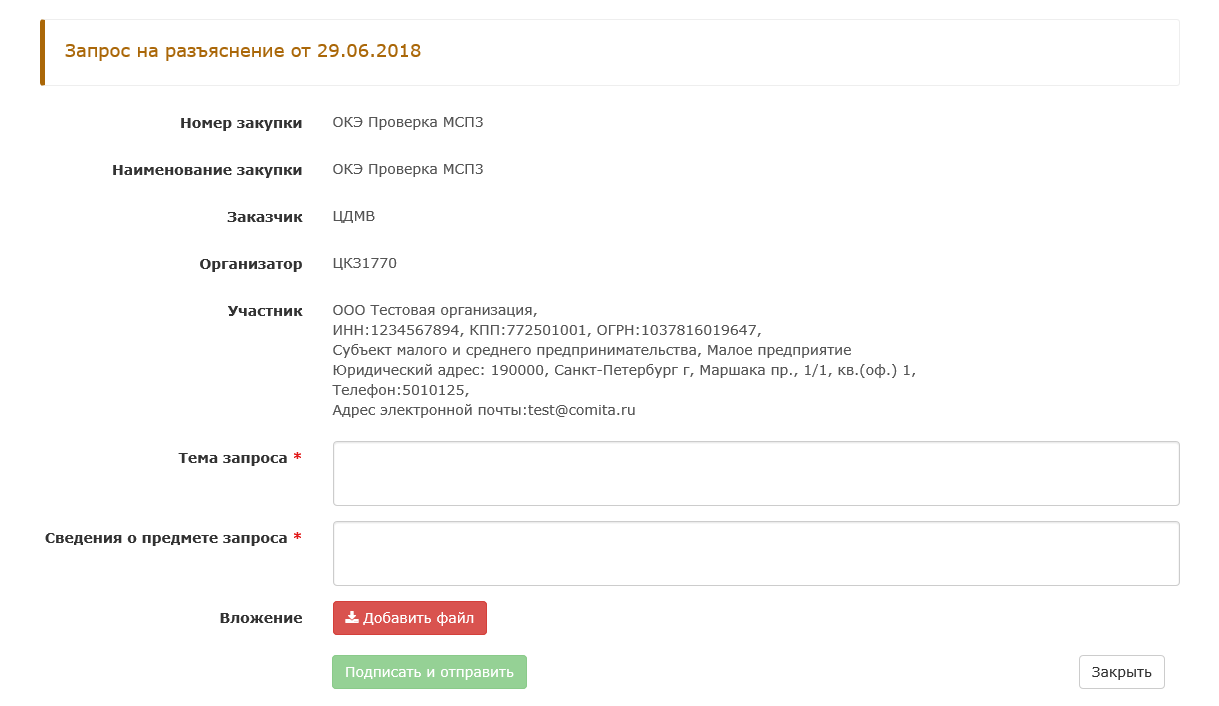 Шаг 2. Заполните поля Тема запроса, Сведения о предмете запроса. При необходимости добавьте вложение.Шаг 3. Нажмите на кнопку Подписать и отправить. Откроется сообщение о подтверждении отправки, нажмите на кнопку ОК. Шаг 4. Запрос на разъяснение будет успешно отправлен заказчику. Запись запроса отобразится на странице закупки на вкладке Запросы на разъяснение.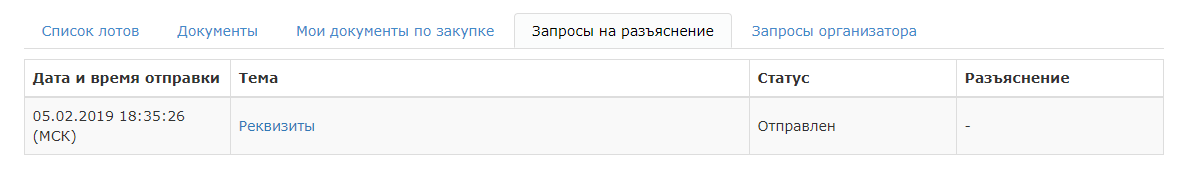 Просмотр ответа заказчикаВ ответ на запрос заказчик может отправить разъяснение. Чтобы посмотреть разъяснения через страницу «Уведомления»:На страницу «Уведомления» приходят оповещения о том, что заказчик ответил на отправленный запрос. Для просмотра уведомления дважды щелкните левой кнопкой мыши по записи или по ссылке Разъяснение.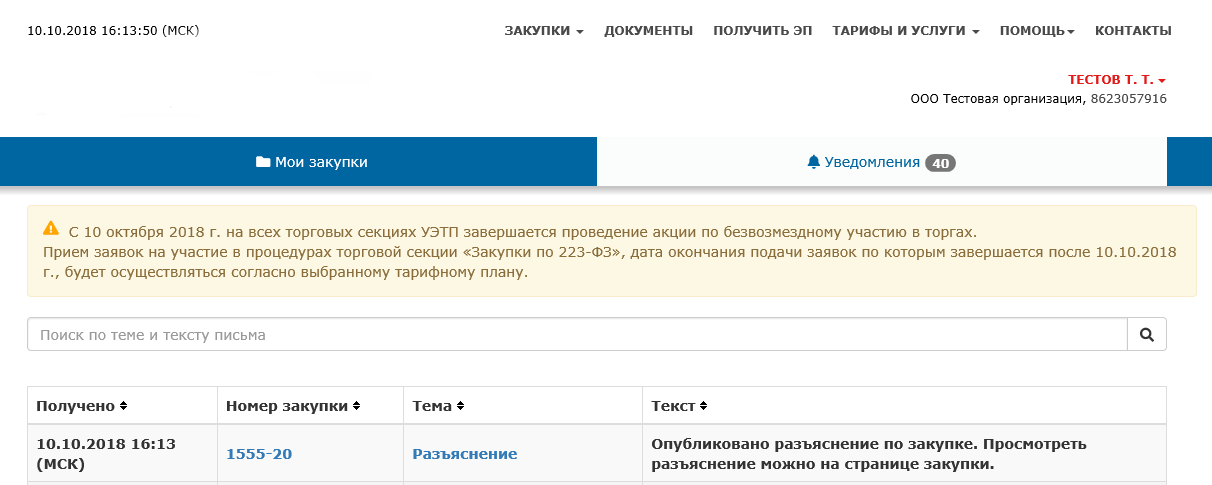 Откроется разъяснение на запрос.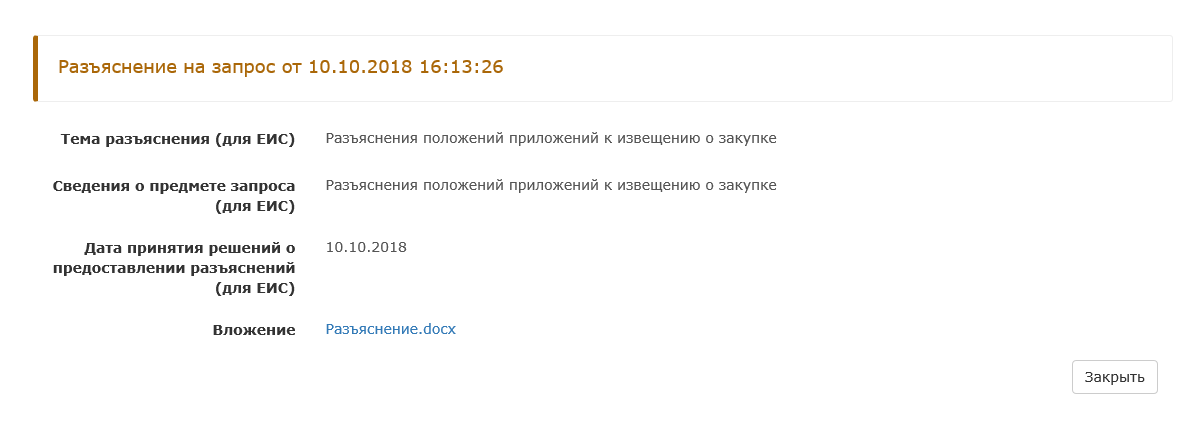 Если заказчик в ответ на запрос отправил документ, то в поле Вложение публикуется ссылка. Щелкните ссылку для скачивания прикрепленного документа.Чтобы посмотреть разъяснения через страницу закупки:На вкладке Запросы на разъяснения отображается информация по вопросам к заказчику: дата и время отправки, тема запроса, его статус и разъяснение. Щелкните ссылку в поле Разъяснение.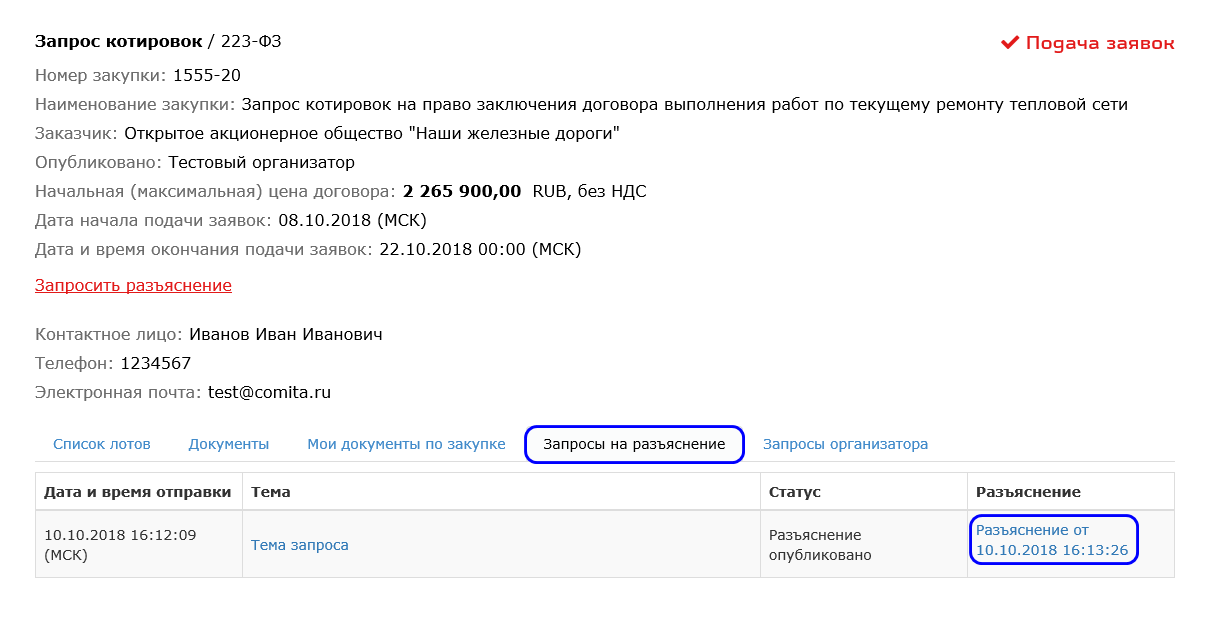 Откроется разъяснение на запрос.Если заказчик в ответ на запрос отправил документ, то в поле Вложение публикуется ссылка. Щелкните ссылку для скачивания прикрепленного документа.Работа с реестром закупок ЕИСЧтобы просмотреть закупку:Шаг 1. В личном кабинете участника из выпадающего меню Закупки ЕИС выберите раздел Реестр закупок. Отобразится список закупок в табличной форме.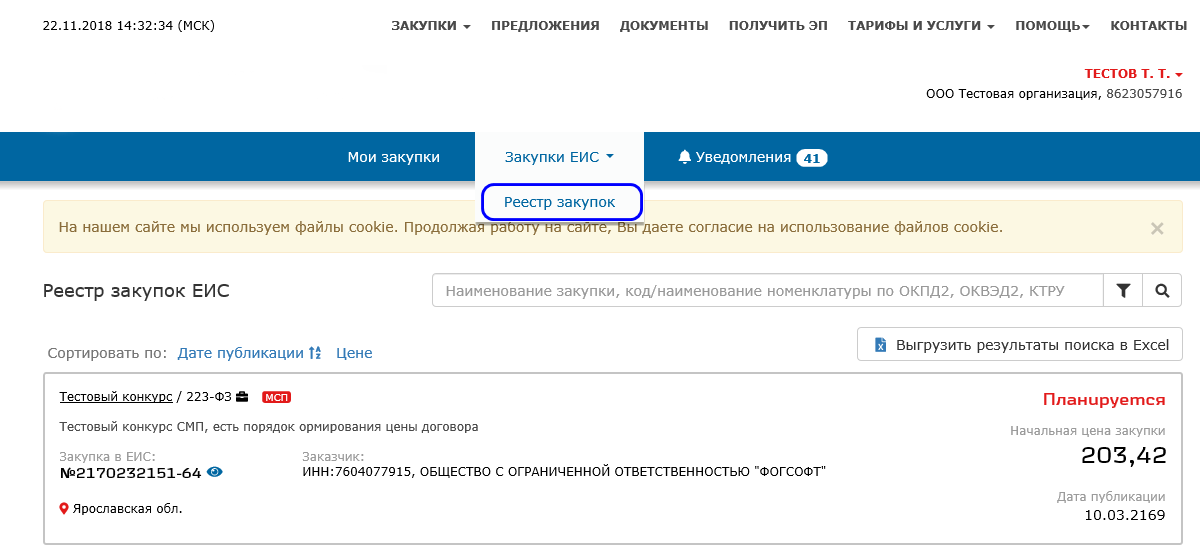 Шаг 2. Щелкните по наименованию выбранной закупки.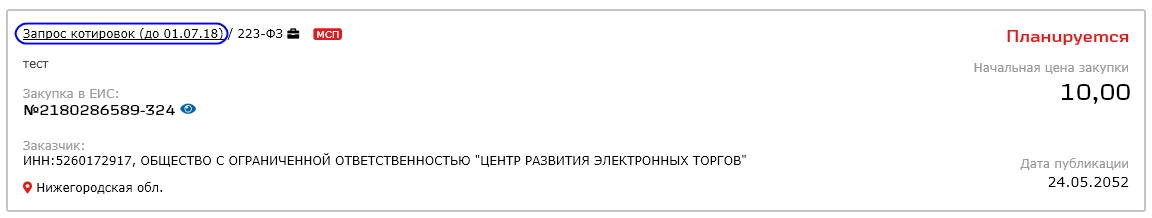 Откроется форма просмотра закупки.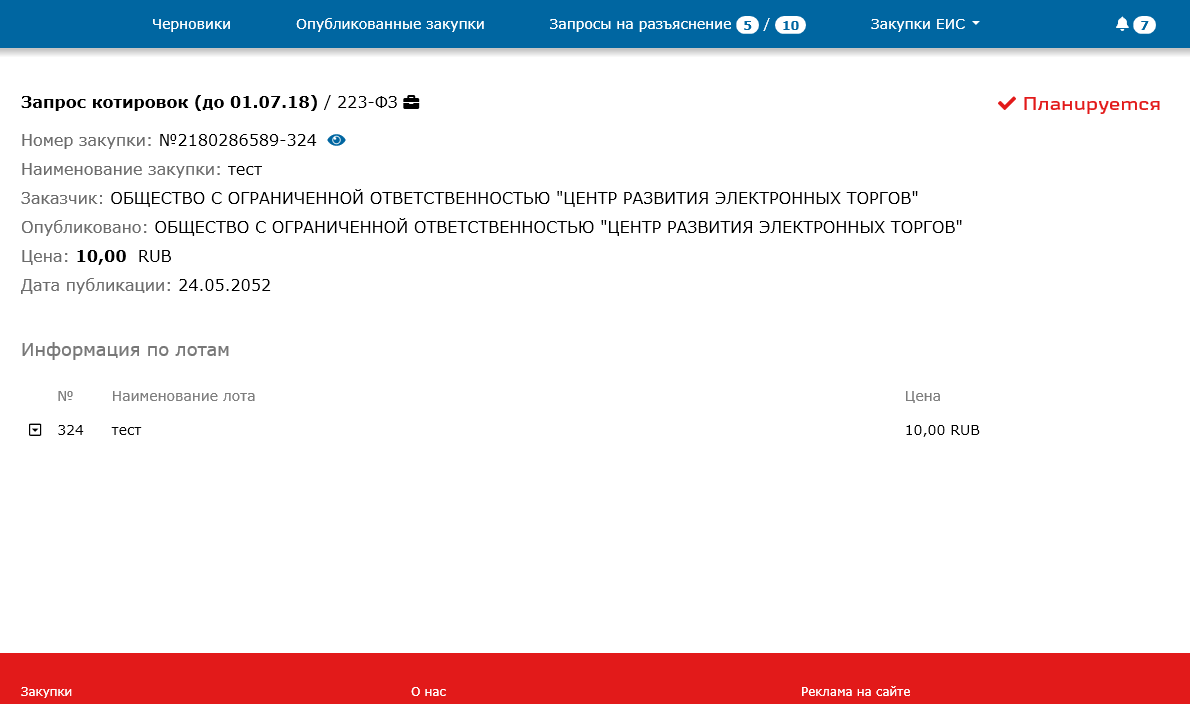 Шаг 3. Выберите лот и щелкните по значку .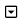 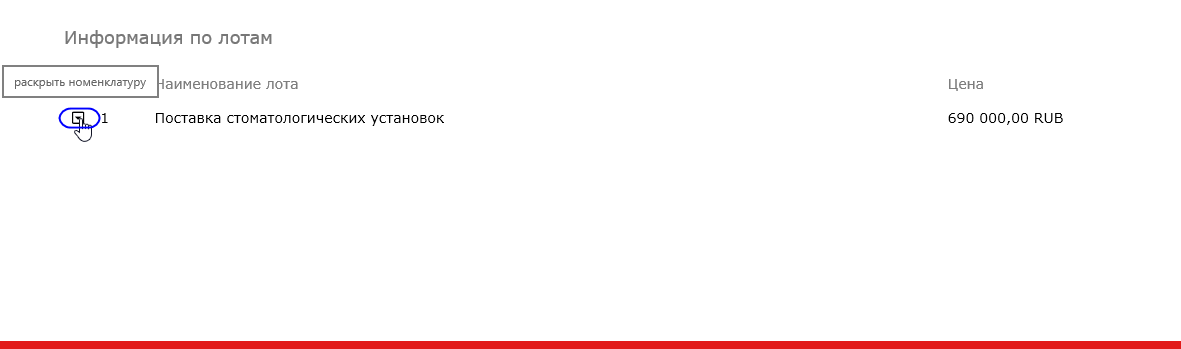 Откроется номенклатура по выбранному лоту.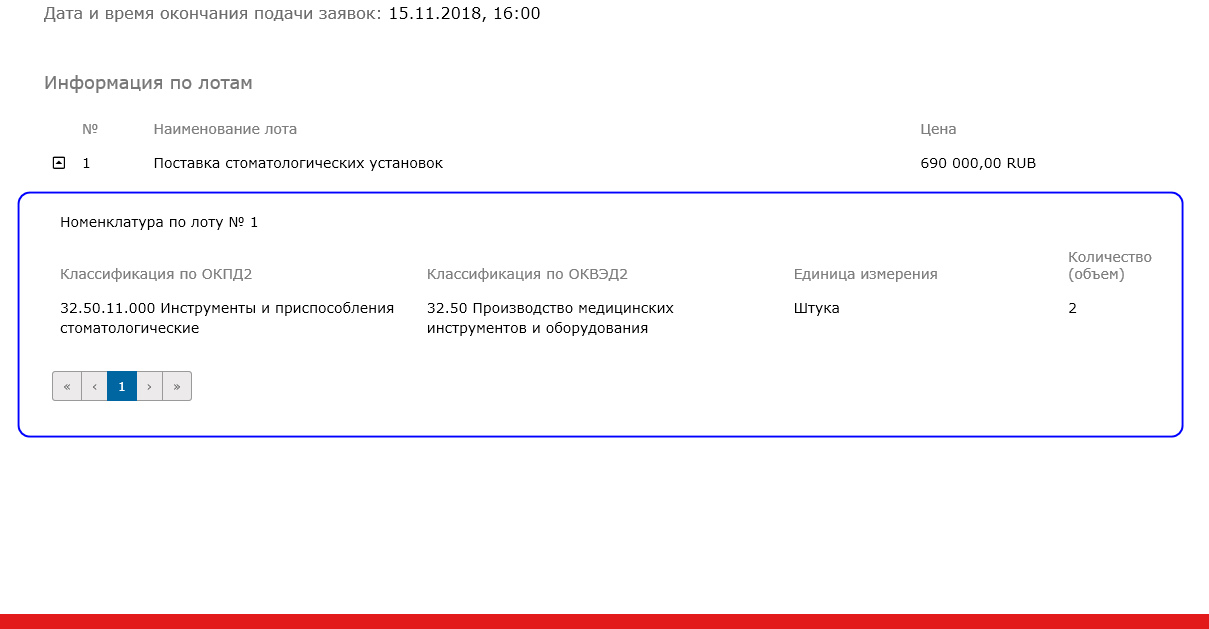 Ознакомьтесь с содержимым выбранной закупки.Закупка «Открытый конкурс»Открытый конкурс – торги, победителем которых признается лицо, предложившее лучшие условия исполнения договора. В открытом конкурсе может принять участие неограниченный круг лиц.Информация о проведении открытого конкурса доступна на сайте УЭТП.Заявка на участие – документ с заявкой участника электронных процедур на право принятия участия в закупке.Согласно регламенту проведения электронных закупок, на УЭТП предусмотрен следующий порядок:Заказчик размещает на сайте УЭТП извещение о проведении открытого конкурса и конкурсную документацию;Претендент подаёт из личного кабинета заявку на участие в конкурсе. На каждый лот подается отдельная заявка;Конкурсная комиссия рассматривает заявки и создает протокол рассмотрения и оценки, публикует результаты проведения закупки на сайте.Выбор открытого конкурсаЧтобы выбрать открытый конкурс:Шаг 1. В меню выберите раздел Закупки. Откроется выпадающее меню с выбором закупок. Шаг 2. Выберите сектор, в котором проводится закупка. Откроется страница реестра закупок.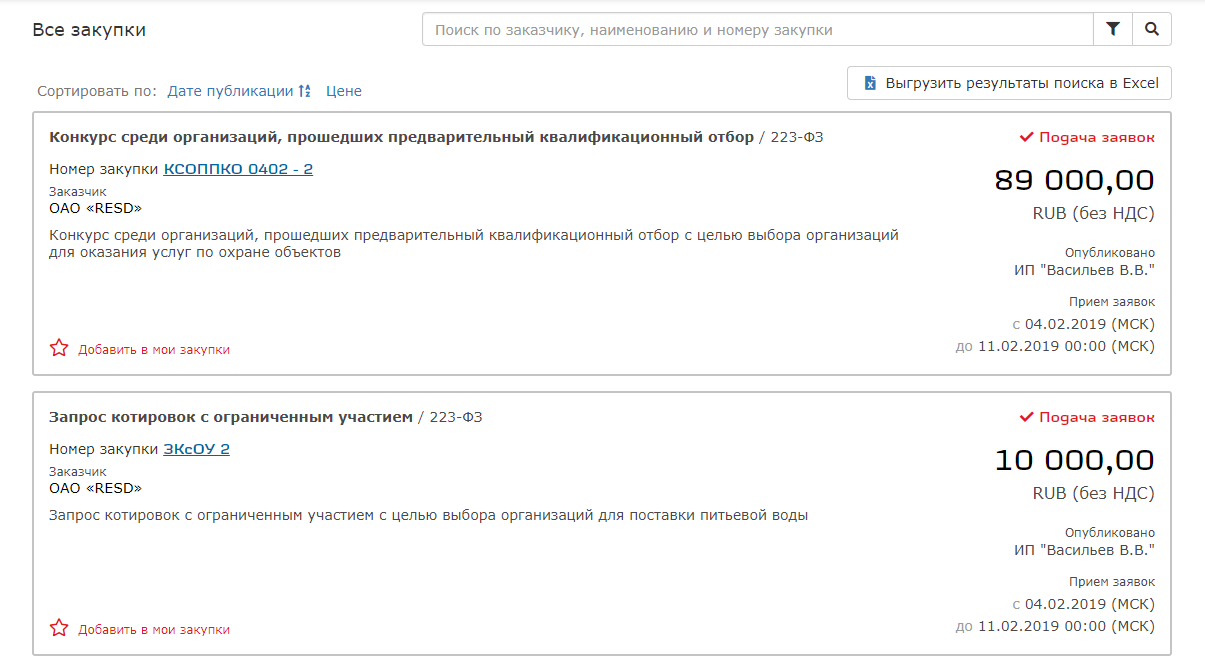 Шаг 3. Для поиска закупки в поле Поиск введите наименование закупки «Открытый конкурс». На странице реестра закупок отобразится список с перечнем открытых конкурсов.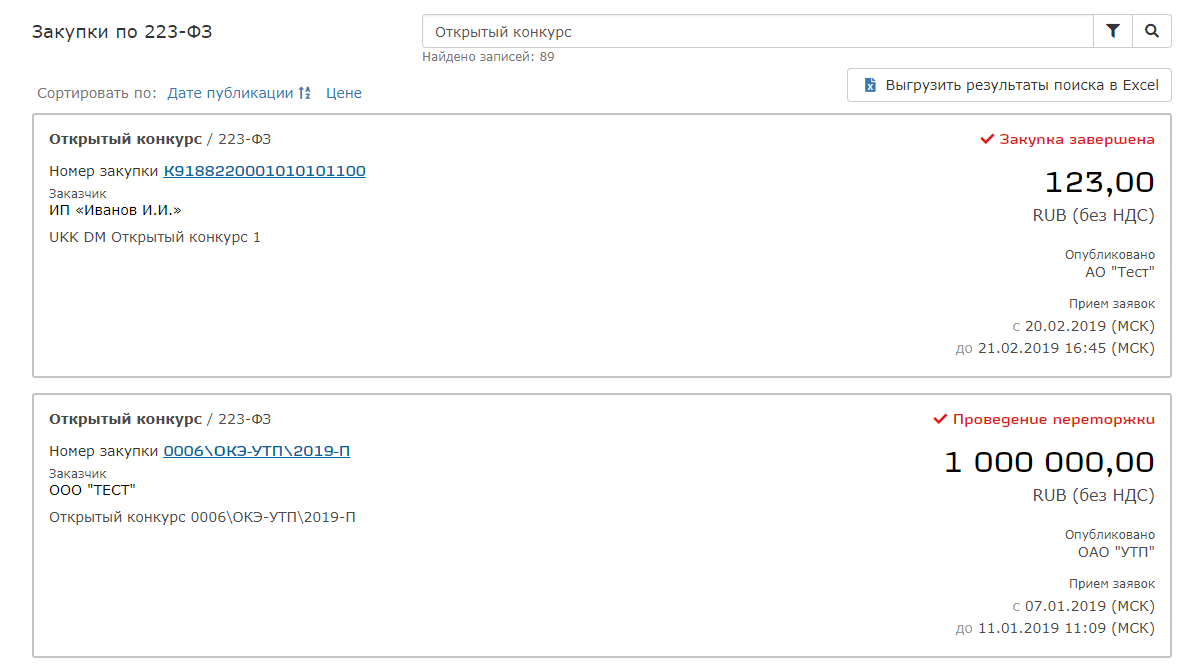 Шаг 4. Щелкните левой кнопкой мыши по ссылке Номер закупки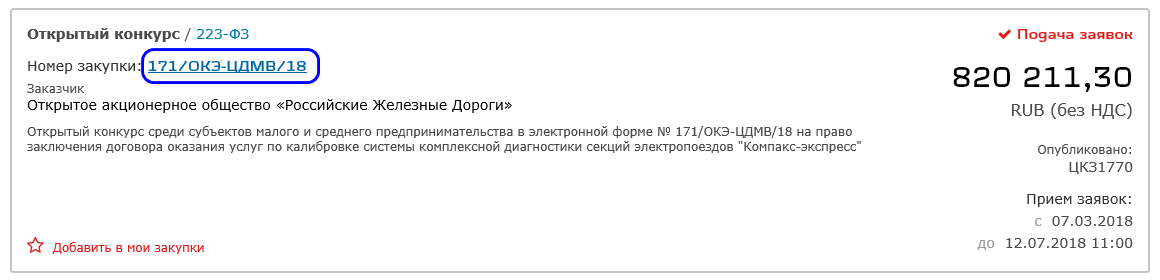 Откроется страница с описанием выбранного открытого конкурса.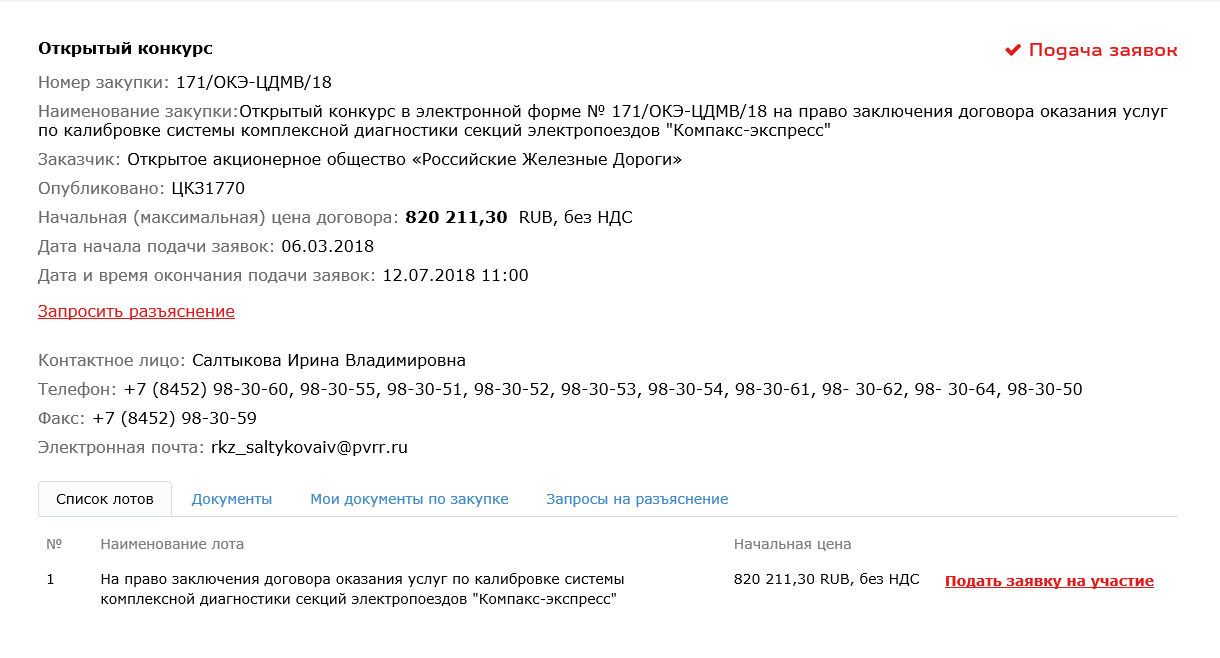 Отправка запроса заказчикуУчастник закупки вправе запросить разъяснения у заказчика. Порядок осуществления запроса для всех процедур на УЭТП аналогичен (см. раздел 8 Работа с запросами). Формирование заявкиУчастник формирует предложение, состоящее из позиций лота.Добавление вложенийШаг 1. На сайте УЭТП на странице с описанием закупки в перечне лотов нажмите на кнопку Подать заявку на участие напротив интересующего лота. Откроется страница новой заявки в режиме редактирования.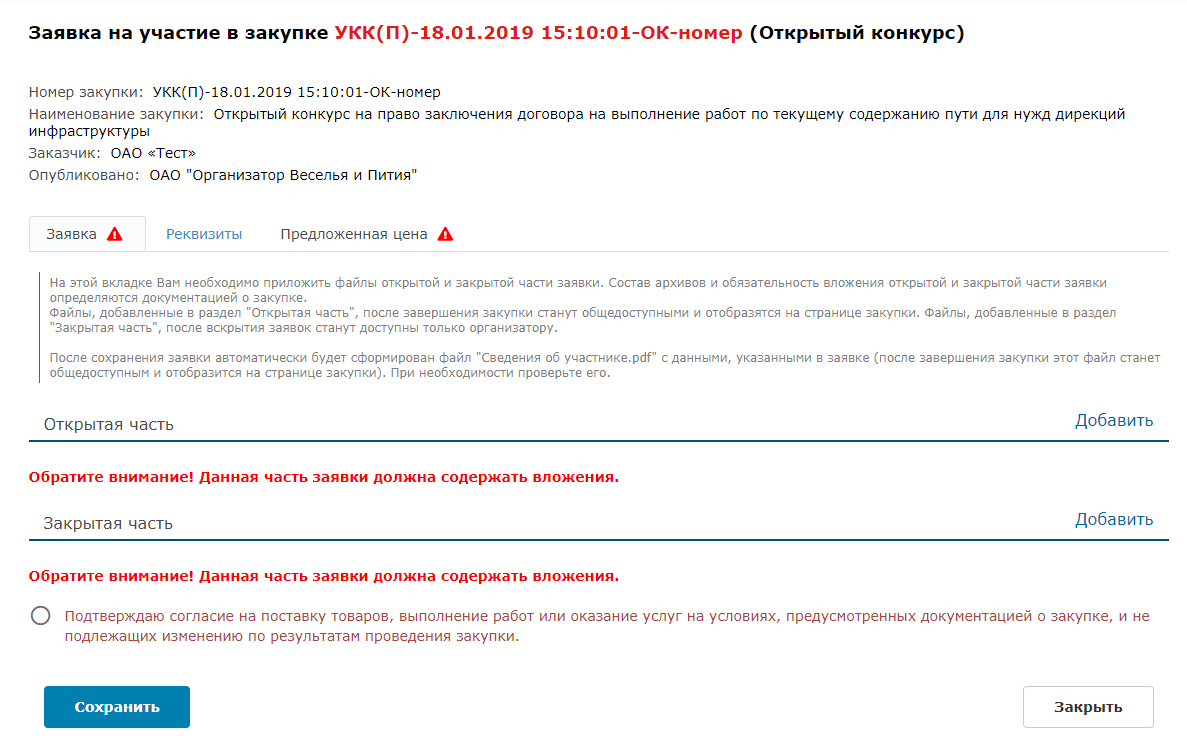 Шаг 2. На вкладке Заявка добавьте вложения и установите флажок согласия участия на условиях заказчика.Шаг 3. Перейдите на вкладку Реквизиты.Добавление информации об участникеШаг 1. На вкладке Реквизиты отображена информация участника закупки. При необходимости можно изменить телефон и адрес электронной почты участника.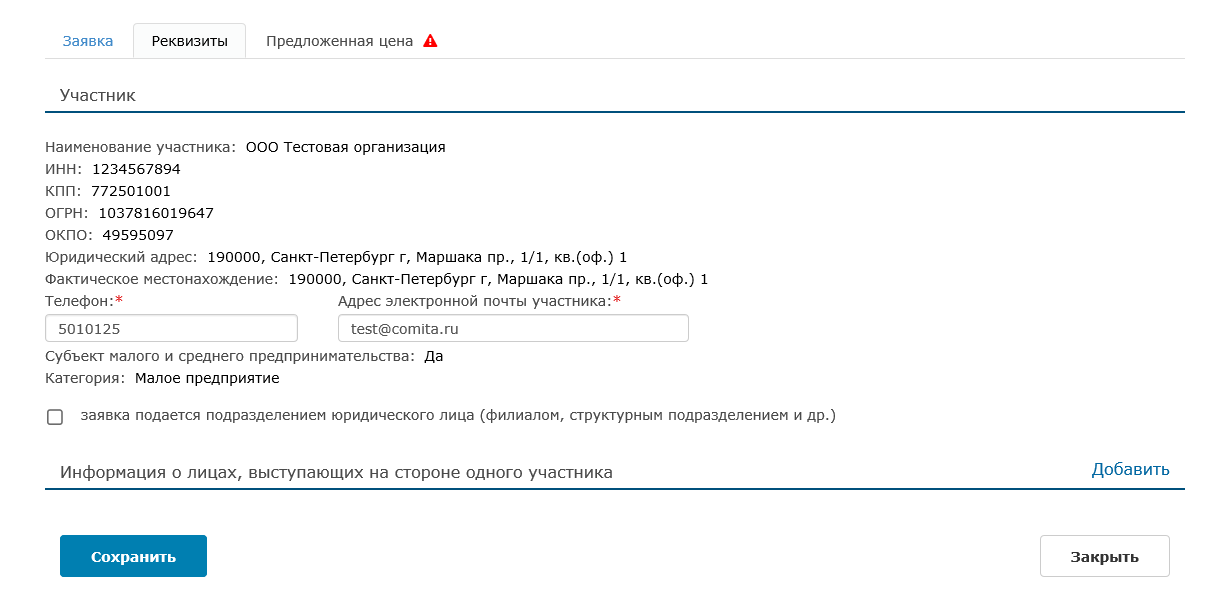 Шаг 2. Перейдите на вкладку Предложенная цена.Если заявка подается подразделением юридического лица:Шаг 1. Установите флажок заявка подается подразделением юридического лица (филиалом, структурным подразделением и др.). Откроются дополнительные блоки для ввода информации.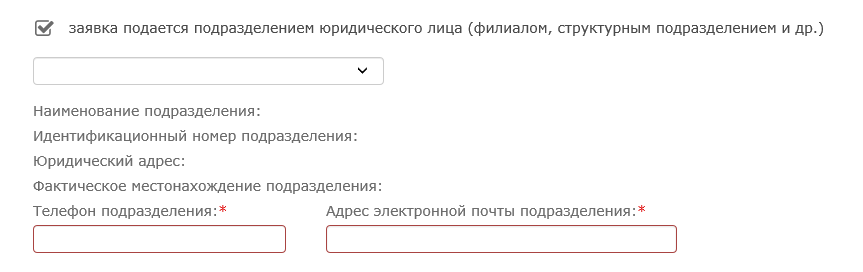 Шаг 2. Выберите требуемое подразделение. При необходимости внесите/измените телефон и адрес электронной почты подразделения.Если необходимо добавить информацию о лицах, выступающих на стороне одного участника:Шаг 1. В поле Информация о лицах, выступающих на стороне одного участника нажмите на кнопку Добавить. Откроется окно «Добавление лица, выступающего на стороне одного участника».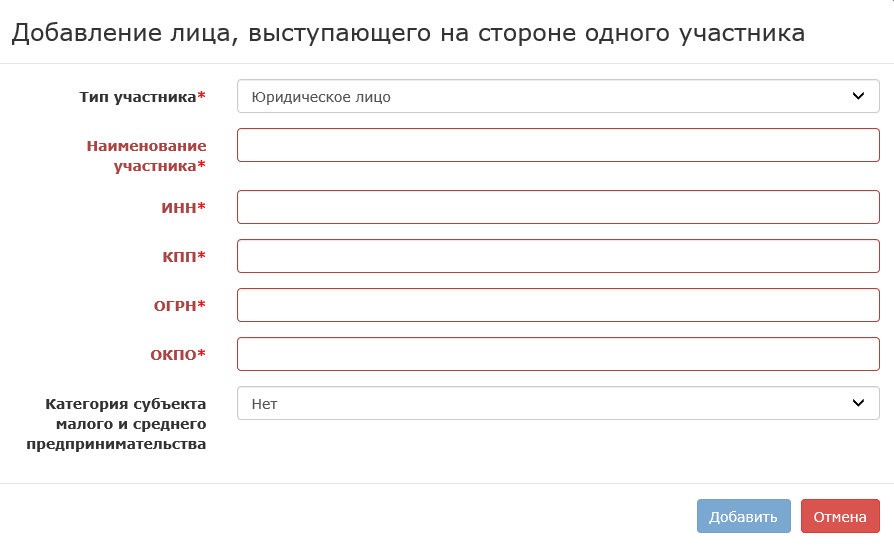 Шаг 2. Выберите тип участника и заполните поля.Шаг 3. Нажмите на кнопку Добавить. Окно закроется. В табличной форме появится информация о добавленном лице. 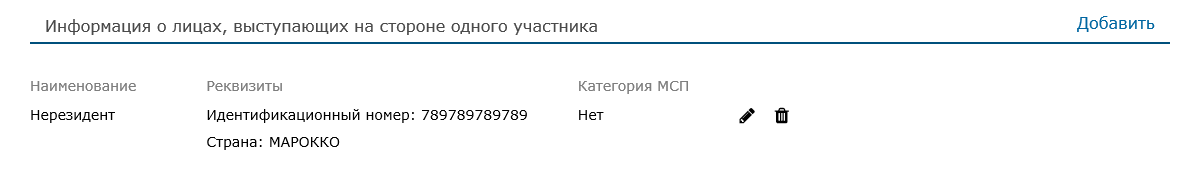 Ценовое предложениеШаг 1. На вкладке Предложенная цена необходимо внести ценовое предложение по лоту.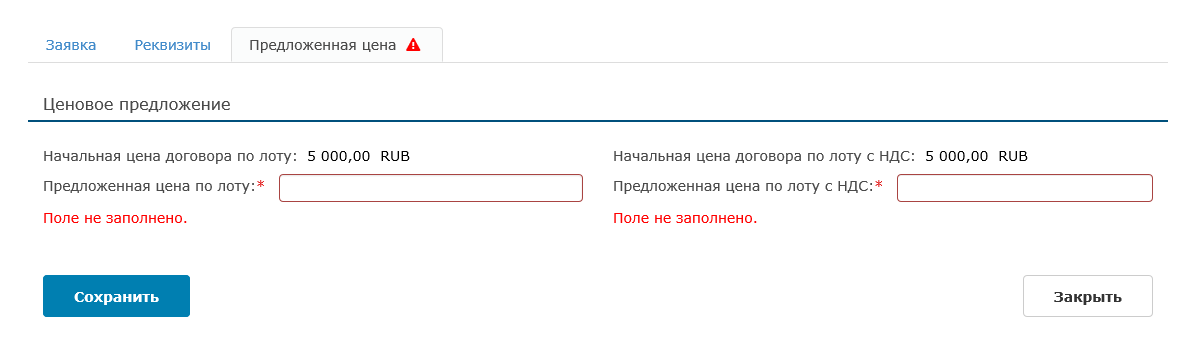 Шаг 2. Нажмите на кнопку Сохранить. Все внесенные данные будут сохранены.Подписание и отправка заявкиЧтобы подписать и отправить заявку на странице заявки в режиме редактирования:Шаг 1. На сайте УЭТП на странице заявки в режиме редактирования нажмите на кнопку Подписать и отправить. 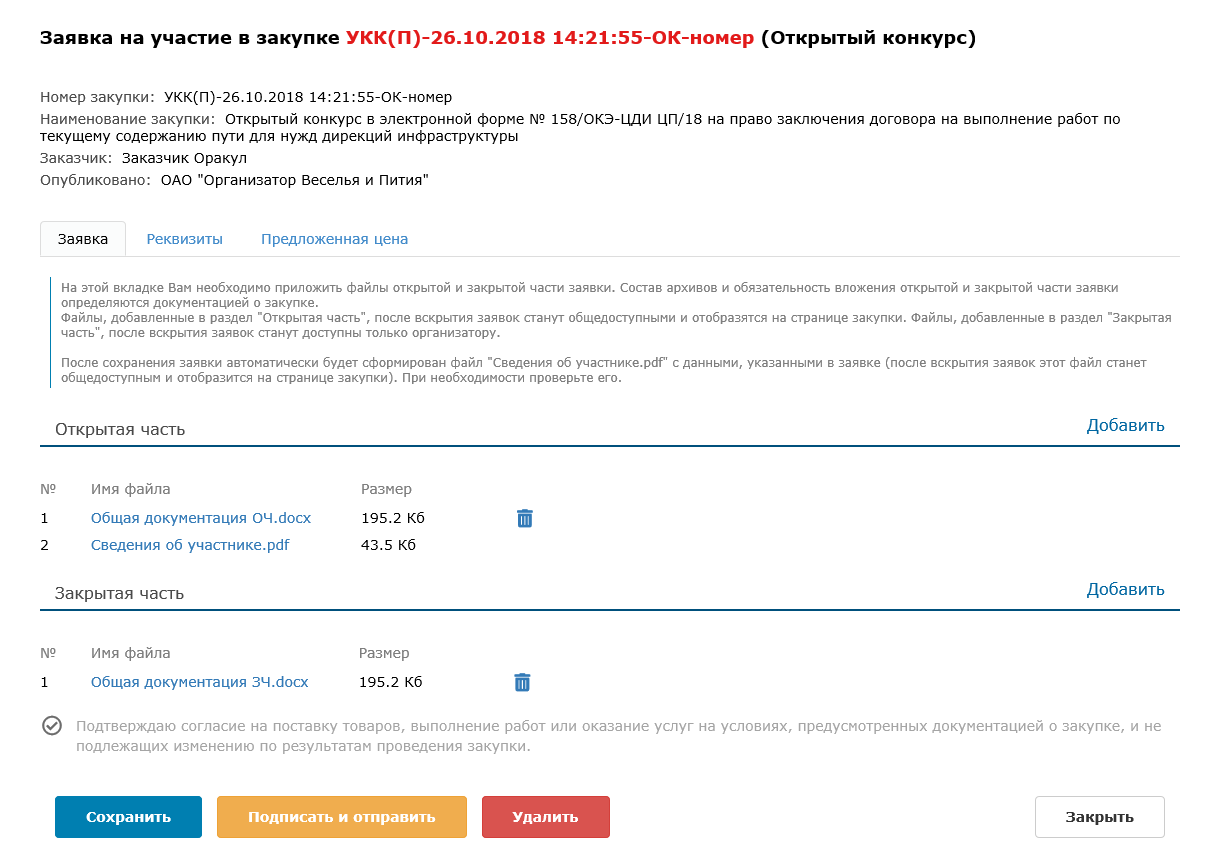 Откроется сообщение с подтверждением отправки.Шаг 2. Нажмите на кнопку ОК. Откроется сообщение об успешной отправке заявки и с присвоенным порядковым номером. Заявка отобразится на странице закупки на вкладке Мои документы по закупке. Состояние изменится на «Отправлена».Чтобы подписать и отправить заявку со страницы закупки:Шаг 1. На сайте УЭТП на странице с описанием закупки перейдите на вкладку Список лотов или Мои документы по закупке. Шаг 2. Рядом с выбранным лотом из выпадающего меню кнопки Выбрать действие выберите Отправить заявку на участие.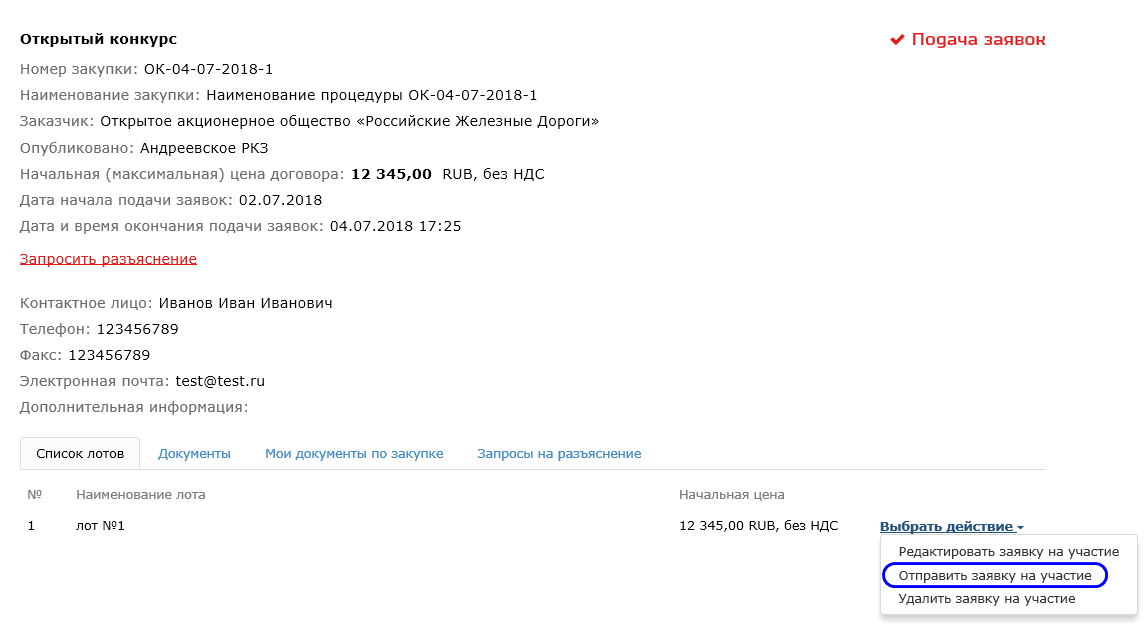 Откроется сообщение с подтверждением отправки.Шаг 3. Нажмите на кнопку ОК. Откроется сообщение об успешной отправке заявки и с присвоенным порядковым номером. На вкладке Мои документы по закупке состояние изменится на «Отправлена».Редактирование опубликованной заявкиЧтобы внести изменения в заявку:Шаг 1. На сайте УЭТП на странице с описанием закупки перейдите на вкладку Список лотов или Мои документы по закупке. Шаг 2. Рядом с выбранным лотом из выпадающего меню кнопки Выбрать действие выберите Редактировать заявку на участие.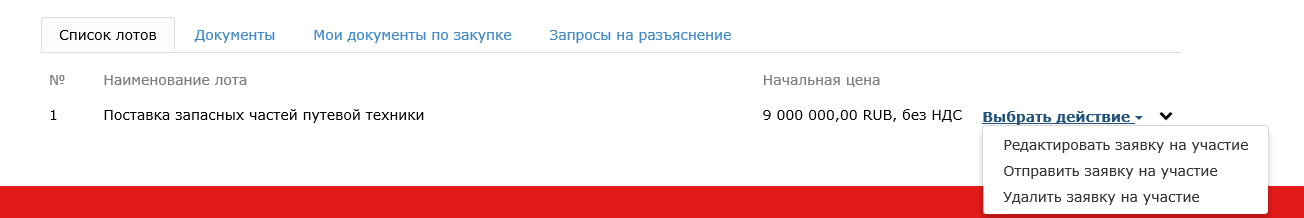 Откроется страница заявки в режиме редактирования.Шаг 3. Внесите необходимые изменения. Шаг 4. Нажмите на кнопку Сохранить. Внесенные изменения будут успешно сохранены. Отзыв опубликованной заявкиЧтобы отозвать заявку:Шаг 1. На сайте УЭТП на странице с описанием закупки перейдите на вкладку Список лотов или Мои документы по закупке. Шаг 2. Рядом с выбранным лотом нажмите на кнопку Отозвать заявку на участие.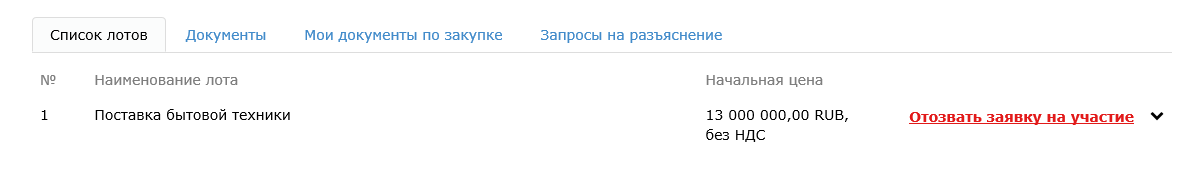 Откроется сообщение с подтверждением отзыва.Шаг 3. Нажмите на кнопку ОК. В результате состояние отозванной заявки изменится с «Отправлена» на «Отозвана».Удаление заявкиЧтобы удалить заявку:Шаг 1. На сайте УЭТП на странице с описанием закупки перейдите на вкладку Список лотов или Мои документы по закупке. Шаг 2. Рядом с выбранным лотом из выпадающего меню кнопки Выбрать действие выберите Удалить заявку на участие.Откроется сообщение с подтверждением удаления.Шаг 3. Нажмите на кнопку ОК. Откроется сообщение об успешном удалении.Шаг 4. Нажмите на кнопку Закрыть. В результате заявка будет успешно удалена. Просмотр результатов проведения закупкиПосле окончания срока подачи заявок экспертная группа совместно с заказчиком рассматривает заявки участников на предмет их соответствия требованиям, установленным в документации, и сопоставляет их. Результаты проведения открытого конкурса публикуются заказчиком на сайте УЭТП на странице с описанием закупки, на вкладке Документы. По истечении срока подачи заявок всем претендентам становятся доступны на сайте УЭТП открытые части заявок участников закупки. Откройте страницу с описанием закупки и ознакомьтесь с опубликованными там итоговыми документами.Закупка «Открытый аукцион»Открытый аукцион – форма торгов, при которой победителем аукциона, с которым заключается договор, признается лицо, заявка которого соответствует требованиям, установленным документацией о конкурентной закупке, и которое предложило наиболее низкую цену договора путем снижения начальной (максимальной) цены договора, указанной в извещении о проведении аукциона, на установленную в документации о конкурентной закупке величину (далее – «шаг аукциона»). Информация о проведении открытого аукциона доступна на сайте УЭТП. Согласно регламенту проведения электронных закупок, на УЭТП предусмотрен следующий порядок: Заказчик размещает на сайте УЭТП извещение о проведении открытого аукциона и аукционную документацию. Претендент подаёт заявку на право принятия участия в торгах по открытому аукциону. Открытый аукцион может быть многолотовым. Тогда на каждый лот аукциона участником подается отдельная заявка. По истечении срока подачи заявок и результатам их рассмотрения конкурсная комиссия определяет круг претендентов, допущенных к участию в открытом аукционе. Каждому допущенному претенденту (участнику) присваивается свой номер. Участники могут подавать ценовые предложения по открытому аукциону. Ценовое предложение подаётся из личного кабинета участника. По окончании торгов конкурсная комиссия создает протокол, публикует результаты проведения на странице закупки на вкладке Документы. За ходом аукциона можно следить на странице закупки на вкладке Торги.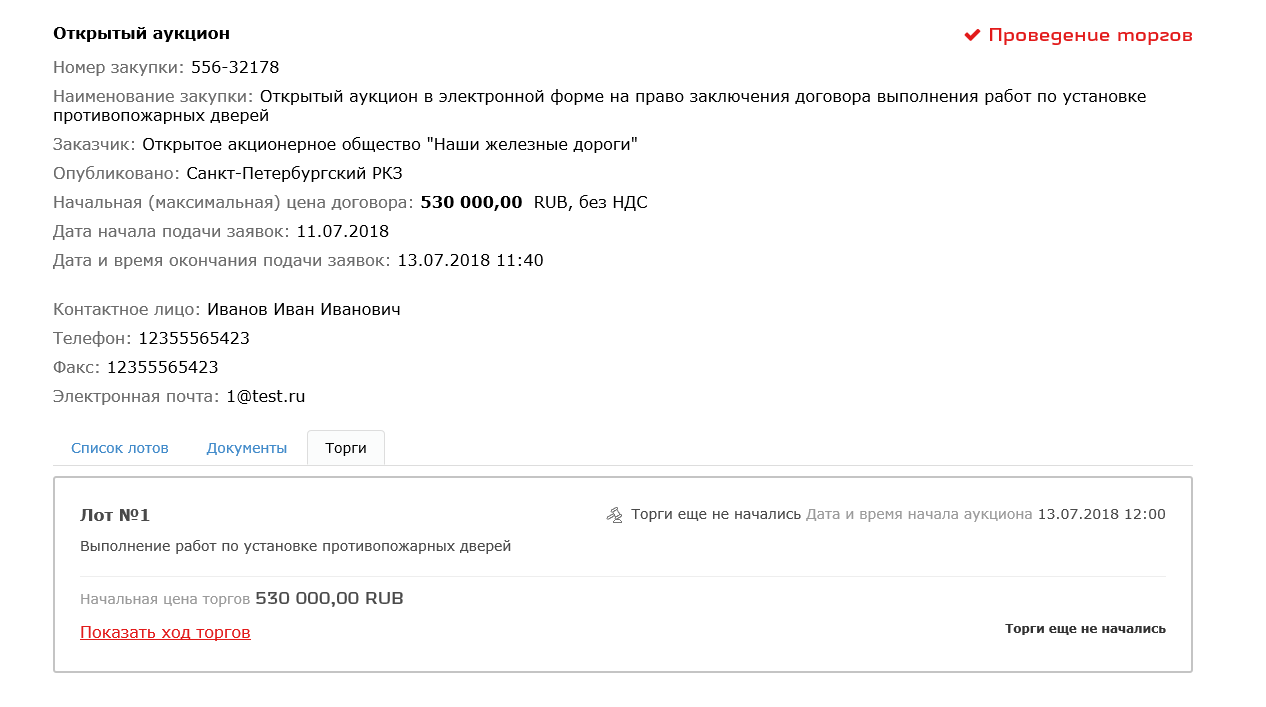 Выбор открытого аукционаЧтобы выбрать открытый аукцион:Шаг 1. В меню выберите раздел Закупки. Откроется выпадающее меню с выбором закупок.Шаг 2. Выберите сектор, в котором проводится закупка. Откроется страница реестра закупок.Шаг 3. В поле Поиск введите наименование закупки «Открытый аукцион». На странице реестра закупок отобразится список с перечнем открытых аукционов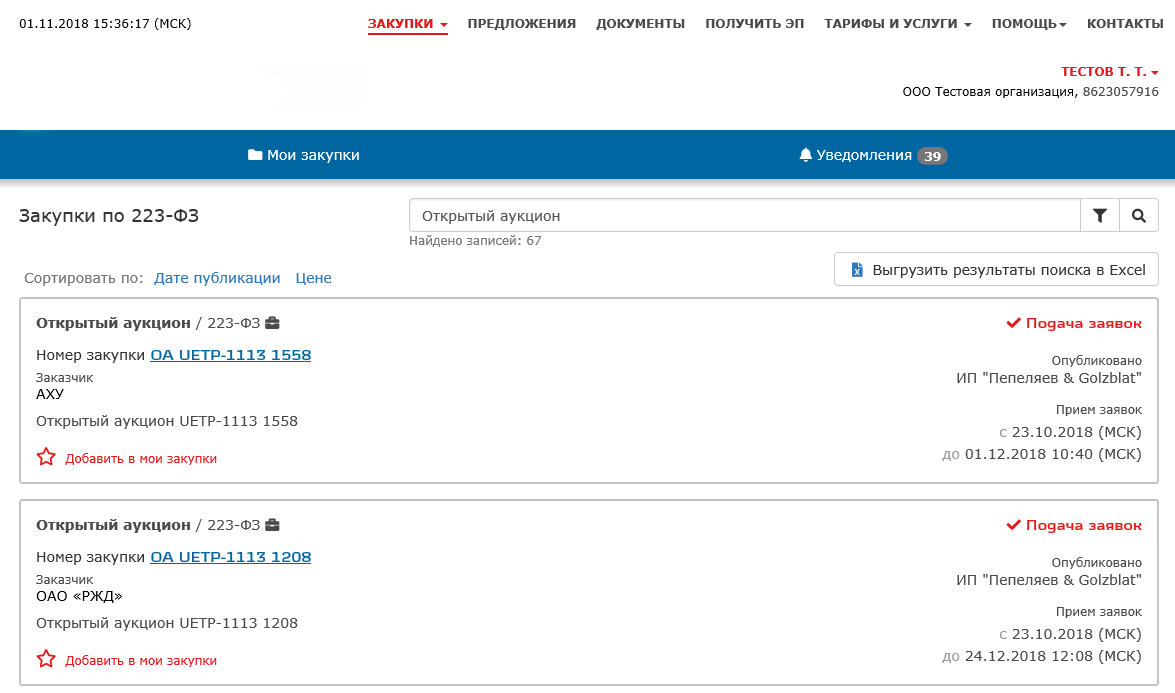 Шаг 4. Щелкните левой кнопкой мыши по ссылке Номер закупки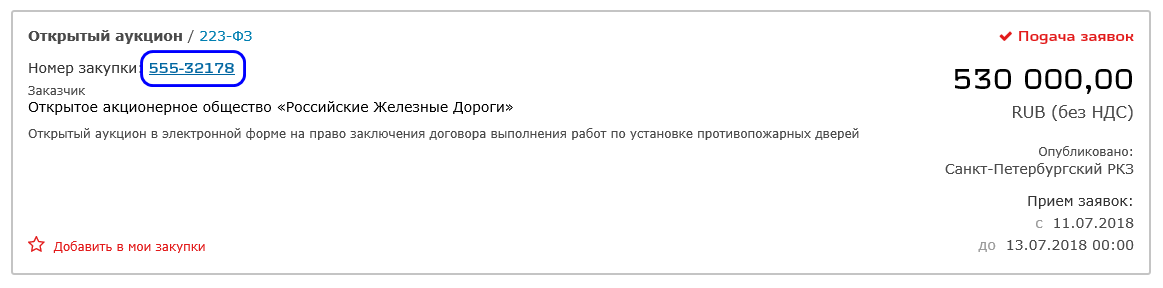 Откроется страница с описанием выбранного открытого аукциона.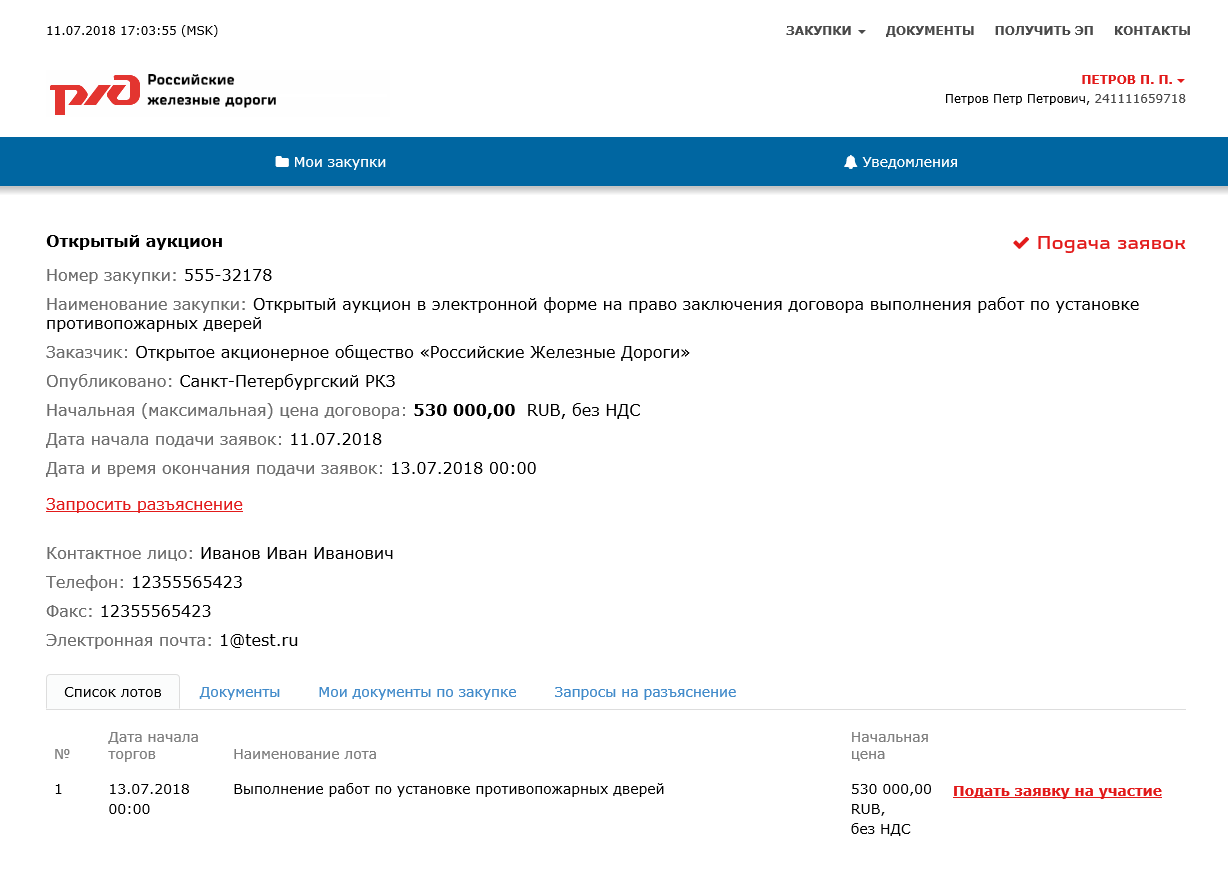 Отправка запроса заказчикуУчастник закупки вправе запросить разъяснения у заказчика. Порядок осуществления запроса для всех процедур на УЭТП аналогичен (см. раздел 8 Работа с запросами). Формирование заявкиУчастник формирует предложение, состоящее из позиций лота.Добавление вложенийШаг 1. На сайте УЭТП на странице с описанием закупки в перечне лотов нажмите на кнопку Подать заявку на участие напротив интересующего лота. Откроется страница новой заявки в режиме редактирования.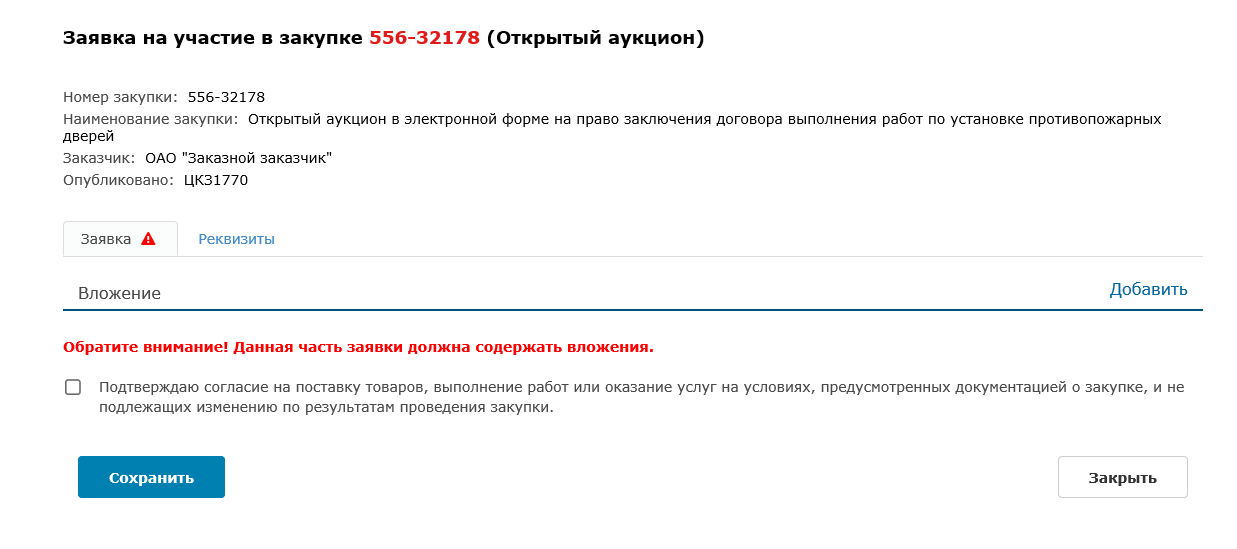 Шаг 2. На вкладке Заявка добавьте вложения и установите флажок согласия участия на условиях заказчика.Шаг 3. Перейдите на вкладку Реквизиты.Добавление информации об участникеНа вкладке Реквизиты отображена информация участника закупки. При необходимости можно изменить телефон и адрес электронной почты участника.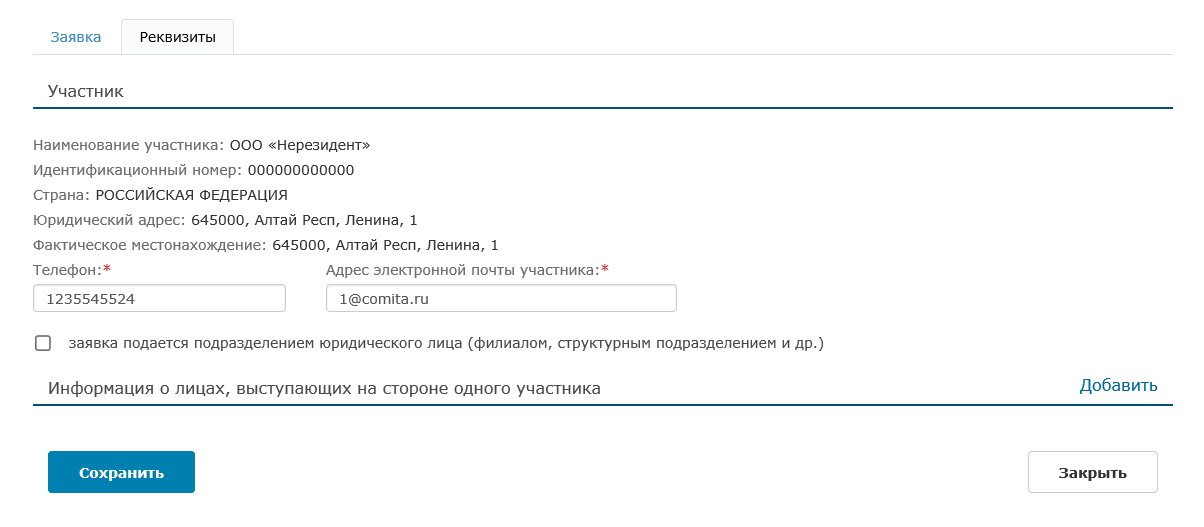 Если заявка подается подразделением юридического лица:Шаг 1. Установите флажок заявка подается подразделением юридического лица (филиалом, структурным подразделением и др.). Откроются дополнительные блоки для ввода информации.Шаг 2. Выберите требуемое подразделение. При необходимости внесите/измените телефон и адрес электронной почты подразделения.Если необходимо добавить информацию о лицах, выступающих на стороне одного участника:Шаг 1. В поле Информация о лицах, выступающих на стороне одного участника нажмите на кнопку Добавить. Откроется окно «Добавление лица, выступающего на стороне одного участника».Шаг 2. Выберите тип участника и заполните поля.Шаг 3. Нажмите на кнопку Добавить. Окно закроется. В табличной форме появится информация о добавленном лице. Подписание и отправка заявкиЧтобы подписать и отправить заявку на странице заявки в режиме редактирования:Шаг 1. На сайте УЭТП на странице заявки в режиме редактирования нажмите на кнопку Подписать и отправить. 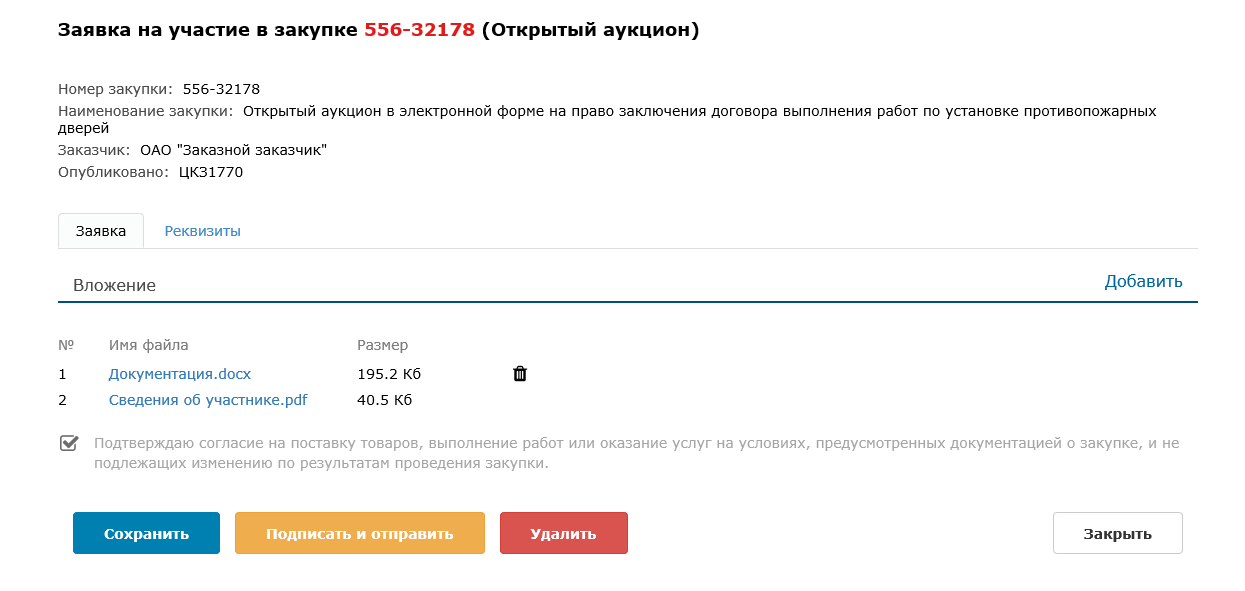 Откроется сообщение с подтверждением отправки.Шаг 2. Нажмите на кнопку ОК. Откроется сообщение об успешной отправке заявки. Заявка отобразится на странице закупки на вкладке Мои документы по закупке. Состояние изменится на «Отправлена».Чтобы подписать и отправить заявку со страницы закупки:Шаг 1. На сайте УЭТП на странице с описанием закупки перейдите на вкладку Список лотов или Мои документы по закупке. Шаг 2. Рядом с выбранным лотом из выпадающего меню кнопки Выбрать действие выберите Отправить заявку на участие.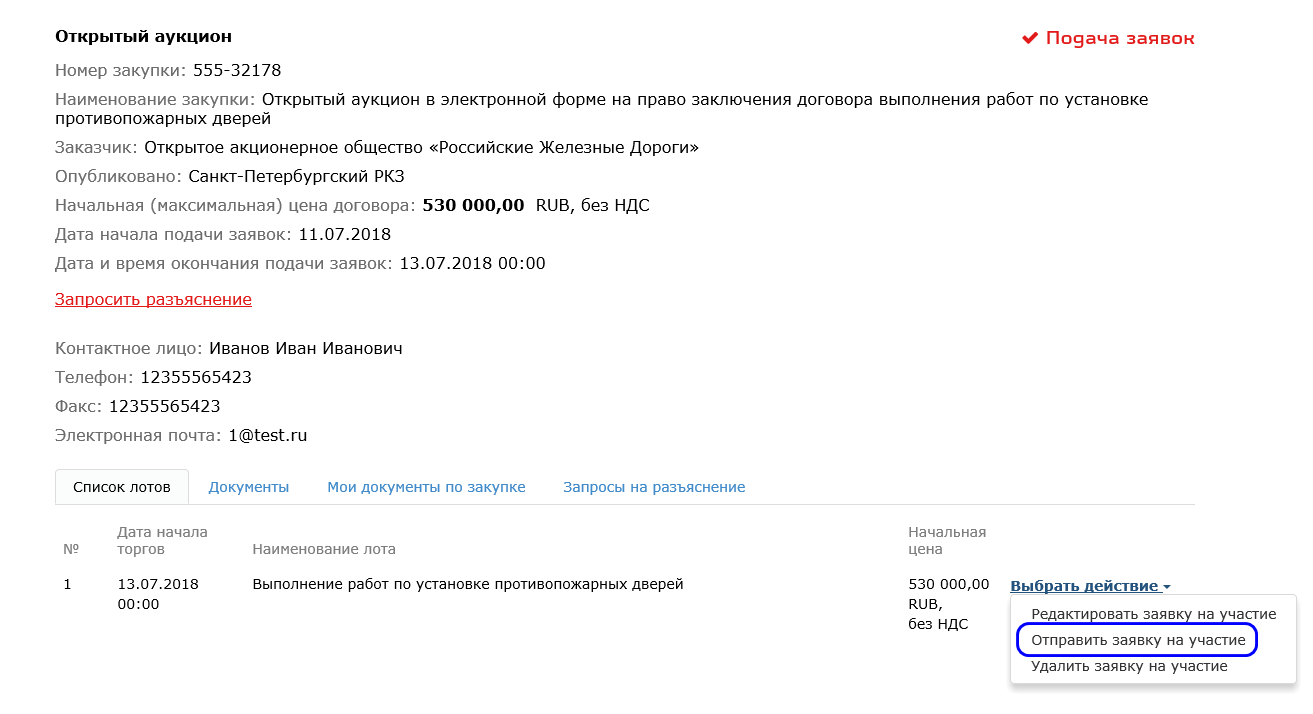 Откроется сообщение с подтверждением отправки.Шаг 3. Нажмите на кнопку ОК. Откроется сообщение об успешной отправке заявки и с присвоенным порядковым номером. На вкладке Мои документы по закупке состояние изменится на «Отправлена».Редактирование опубликованной заявкиЧтобы внести изменения в заявку:Шаг 1. На сайте УЭТП на странице с описанием закупки перейдите на вкладку Список лотов или Мои документы по закупке. Шаг 2. Рядом с выбранным лотом из выпадающего меню кнопки Выбрать действие выберите Редактировать заявку на участие.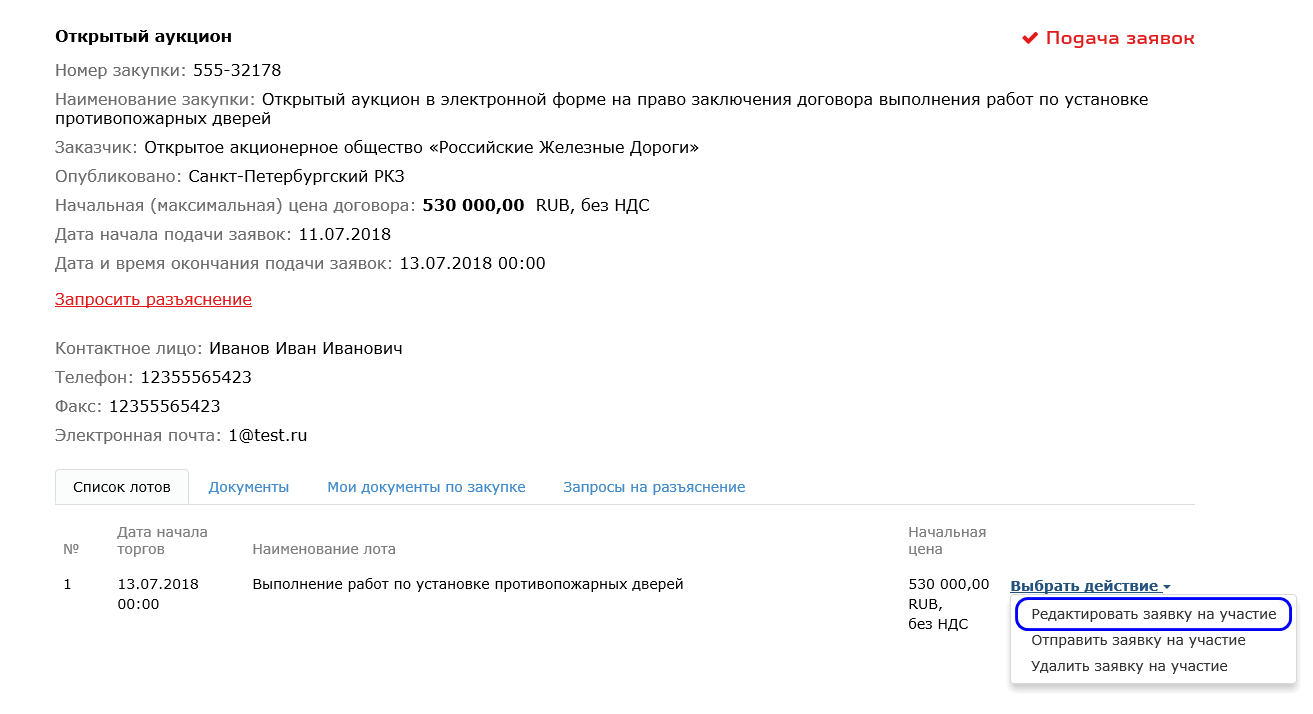 Откроется страница заявки в режиме редактирования.Шаг 3. Внесите необходимые изменения. Шаг 4. Нажмите на кнопку Сохранить. Внесенные изменения будут успешно сохранены. Отзыв опубликованной заявкиЧтобы отозвать заявку:Шаг 1. На сайте УЭТП на странице с описанием закупки перейдите на вкладку Список лотов или Мои документы по закупке. Шаг 2. Рядом с выбранным лотом нажмите на кнопку Отозвать заявку на участие.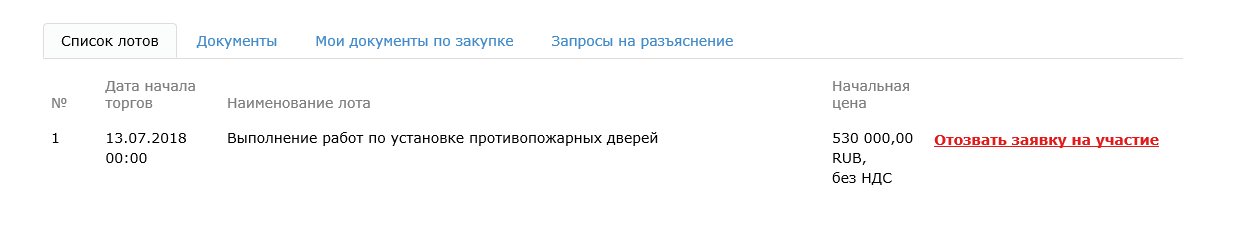 Откроется сообщение с подтверждением отзыва.Шаг 3. Нажмите на кнопку ОК. В результате состояние отозванной заявки изменится с «Отправлена» на «Отозвана».Удаление заявкиЧтобы удалить заявку:Шаг 1. На сайте УЭТП на странице с описанием закупки перейдите на вкладку Список лотов или Мои документы по закупке. Шаг 2. Рядом с выбранным лотом из выпадающего меню кнопки Выбрать действие выберите Удалить заявку на участие.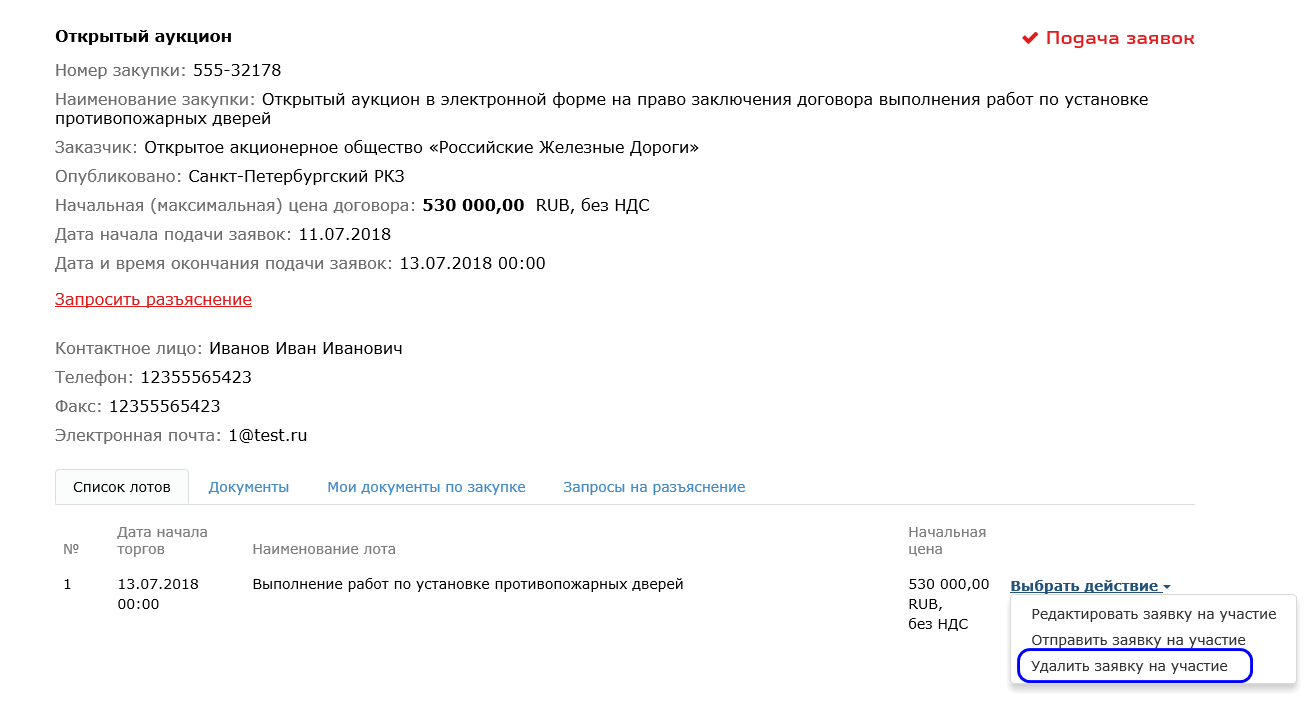 Откроется сообщение с подтверждением удаления.Шаг 3. Нажмите на кнопку ОК. Откроется сообщение об успешном удалении.Шаг 4. Нажмите на кнопку Закрыть. В результате заявка будет успешно удалена. Просмотр хода торгов открытого аукционаТорги по открытому аукциону начнутся в указанный день и время, если к участию допущено два и более участников. Начальная цена торгов указана в описании закупки на сайте.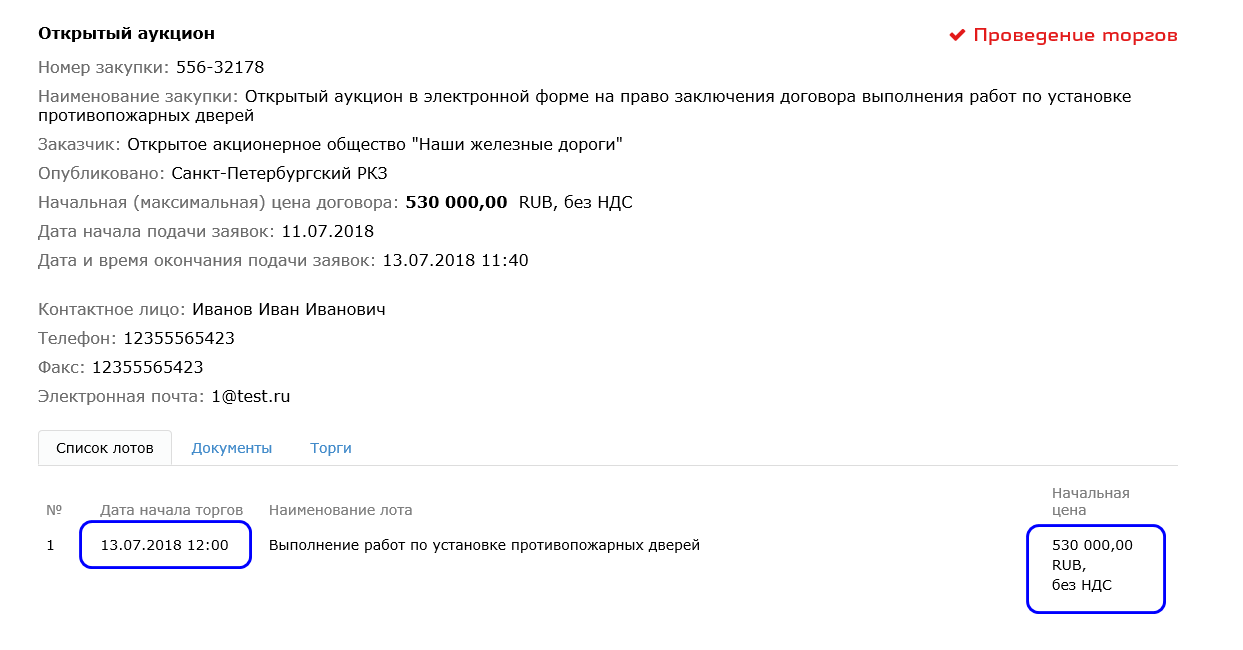 Ход проведения аукциона отслеживается участником самостоятельно, на сайте УЭТП на странице описания аукциона на вкладке Торги. 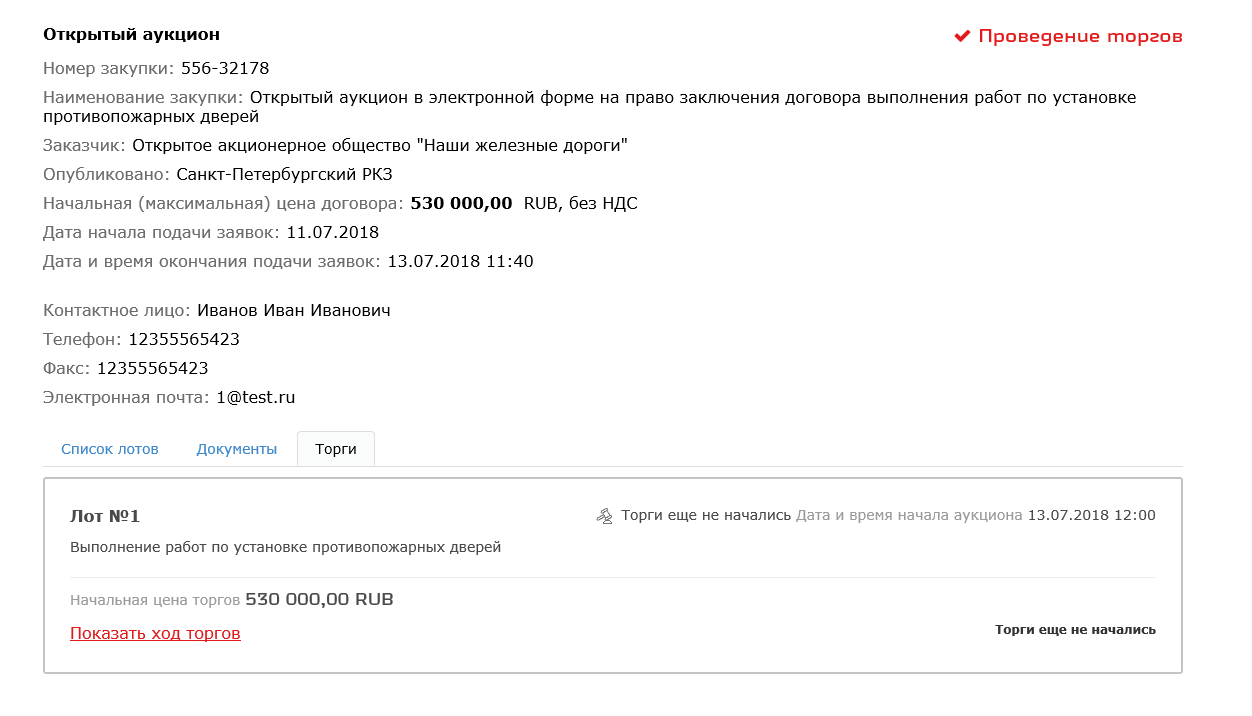 На вкладке для каждого лота закупки выводятся дата и время начала проведения аукциона, начальная цена торгов и ссылка для просмотра хода торгов по лоту. Чтобы раскрыть таблицу хода торгов, нажмите на ссылку Показать ход торгов в строке с номером лота. Если торги уже идут, то в таблице выводятся также состояние торгов, текущее событие, последнее ценовое предложение и номер участника, подавшего это предложение.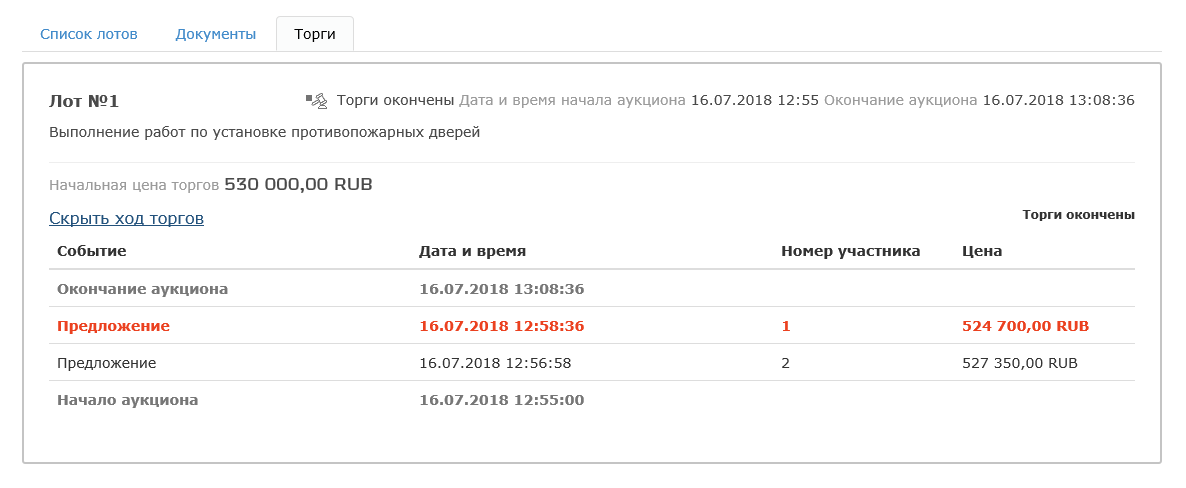 События аукциона (начало аукциона, предложения, окончание аукциона), дата и время этих событий, номер участника и цена предложения выводятся в таблице в режиме реального времени. Строка с информацией о лучшем на данный момент предложении от участника выделена оранжевым цветом. Для обновления информации на странице предназначена ссылка Обновить.Для скрытия таблицы хода торгов нажмите на ссылку Скрыть ход торгов. Торги проводятся с шагом аукциона, установленным в пределах от 0,5% до 5% от начальной максимальной цены торгов.Аукцион считается завершенным:если после последнего предложения прошло 10 минут, и ни один из участников не предложил новую цену договора;ни один участник не принял участие в течение 30 минут.В этом случае открытый аукцион завершается. Далее заказчик фиксирует последнее и предпоследнее предложения по цене договора (цене лота) и регистрационные номера участников, сделавших такие предложения. Имя победителя аукциона публикуется заказчиком на УЭТП на странице с описанием данного аукциона, на вкладке Документы.По окончании торгов в таблице выводятся состояние торгов и время проведения.Более подробно с событиями аукциона можно ознакомиться, раскрыв таблицу хода торгов по ссылке Показать ход торгов.Подача ценового предложения в ходе проведения открытого аукционаОткрытый аукцион начинается в день и час, указанный заказчиком в документации. Чтобы подать ценовое предложение: Шаг 1. Дождитесь начала проведения открытого аукциона. Шаг 2. Во время проведения аукциона, находясь в личном кабинете, откройте страницу закупки и перейдите на вкладку Торги. Нажмите на кнопку Показать ход торгов.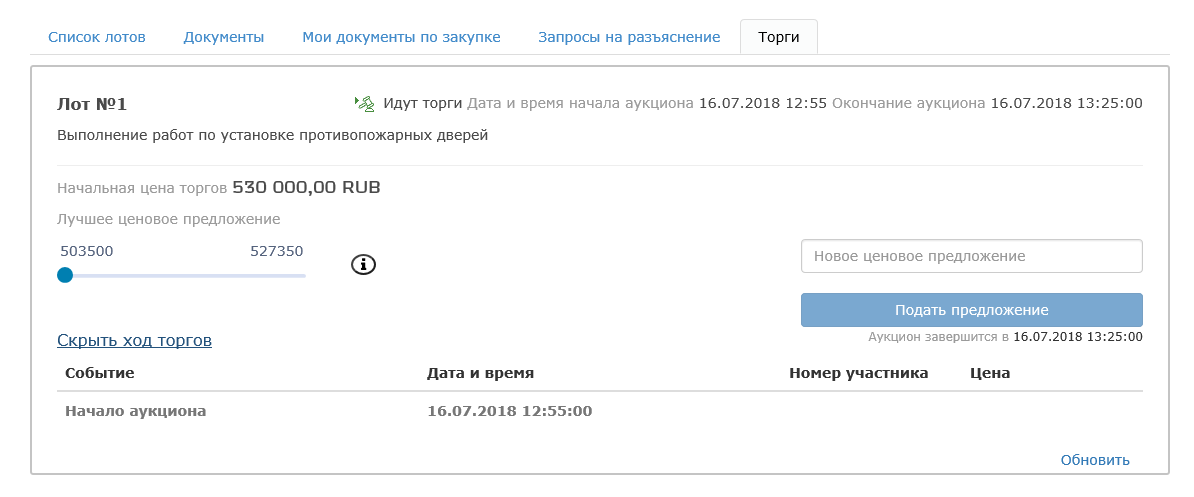 Откроется окно с информацией о выбранном аукционе.Кнопка Обновить ― предназначена для принудительного обновления страницы хода торгов. В блоке Новое ценовое предложение под кнопкой Подать ценовое предложение указывается приблизительное время до окончания аукциона. Шаг 3. Введите цену в поле Новое ценовое предложение и нажмите на кнопку Подать ценовое предложение. 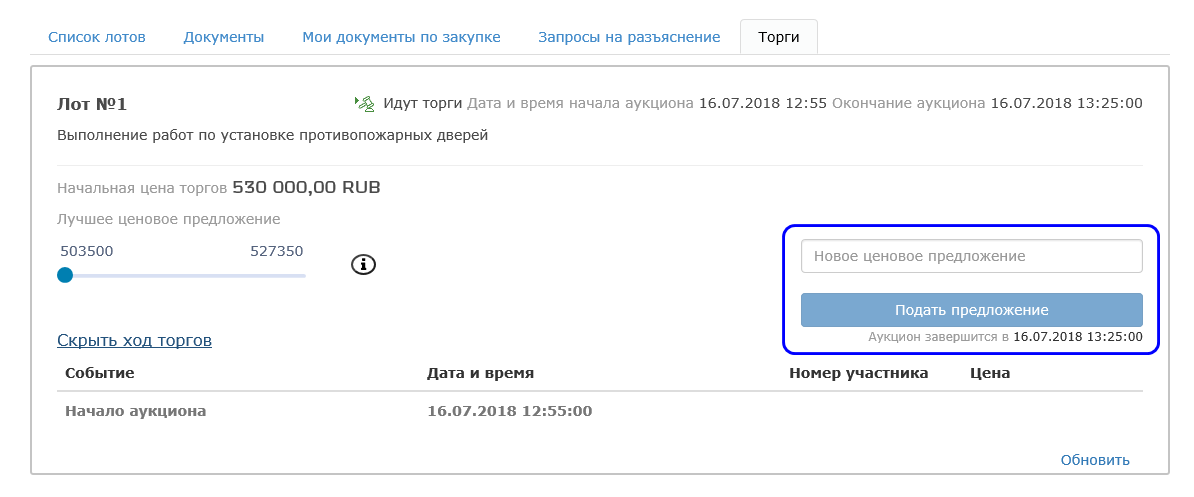 Откроется окно подтверждения цены предложения.Шаг 4. Проверьте информацию и нажмите на кнопку ОК для отправки ценового предложения заказчику. Откроется сообщение с результатом обработки документа.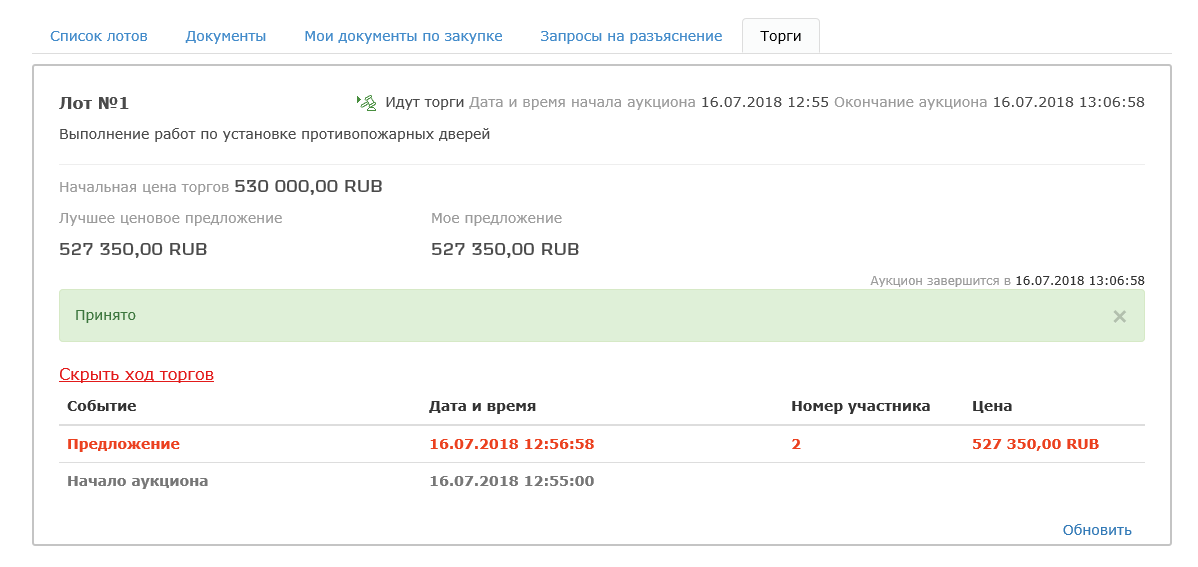 По текущему предложению может подать ценовое предложение только один участник. Если предлагаемая цена в ценовом предложении уже неактуальна (например, другой участник успел раньше подать свое предложение по этой цене или снизился шаг аукциона), то при отправке ценового предложения появится сообщение об ошибке. После нажатия в окне сообщения на кнопку Закрыть будет осуществлен переход на страницу торгов. Если текущая цена предложения по данному аукциону стала неактуальна (ниже цены, по которой участником было подано ценовое предложение), и участник желает продолжить участвовать в аукционе, следует повторно отправить заказчику ценовое предложение с более низкой ценой предложения: отправить лучшее ценовое предложение;улучшить ранее подаваемое, но при этом цена не может быть лучшей в торгах.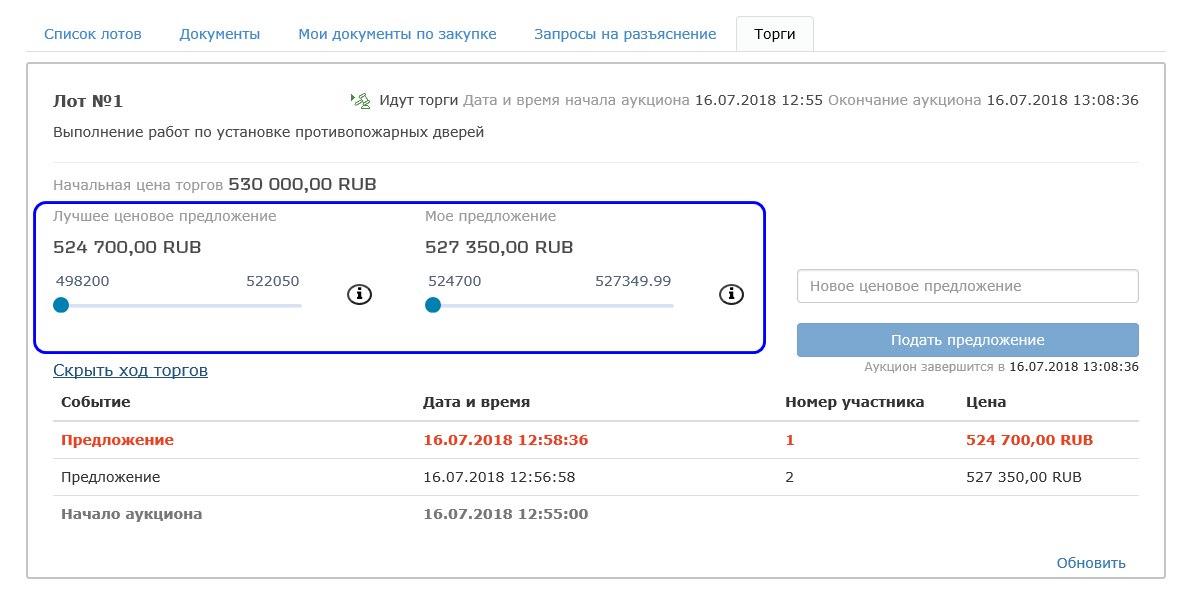 Просмотр результатов проведения открытого аукционаПосле окончания срока подачи заявок экспертная группа совместно с заказчиком рассматривает заявки участников на предмет их соответствия требованиям, установленным в документации, и сопоставляет их. Результаты проведения открытого аукциона публикуются заказчиком на сайте УЭТП на странице с описанием закупки, на вкладке Документы. Откройте страницу с описанием закупки и ознакомьтесь с опубликованными итоговыми документами.Этап «Переторжка в режиме реального времени»Переторжка – этап электронной процедуры, предполагающий добровольное изменение первоначальных предложений участниками закупки в целях повышения предпочтительности заявок участников. Этап «Переторжка в режиме реального времени» может быть объявлен при проведении следующих типов закупок: Открытый конкурс; Открытый двухэтапный конкурс; Конкурс с ограниченным участием; Запрос предложений; Запрос котировок; Запрос котировок с ограниченным участием. К этапу «Переторжка в режиме реального времени» допускаются все участники, прошедшие основные этапы закупки. Особенности этапа «Переторжка в режиме реального времени»: Сведения о ходе переторжки доступны всем участникам. Участники торгуются, подавая ценовые предложения независимо от предложений других участников. Изменению подлежит только цена. Следующая предложенная участником цена должна быть меньше предыдущей. Шаг снижения цены устанавливается участником самостоятельно. Снижение цены может проводиться участником до момента окончания переторжки неограниченное количество раз. По результатам проведения переторжки участники должны подать откорректированные документы с учетом новой цены, предложенной во время переторжки. Заказчик публикует сведения об этапе переторжки на сайте УЭТП, на странице с описанием закупки. Ознакомьтесь с типом переторжки и временем ее проведения на странице закупки на вкладке Переторжка.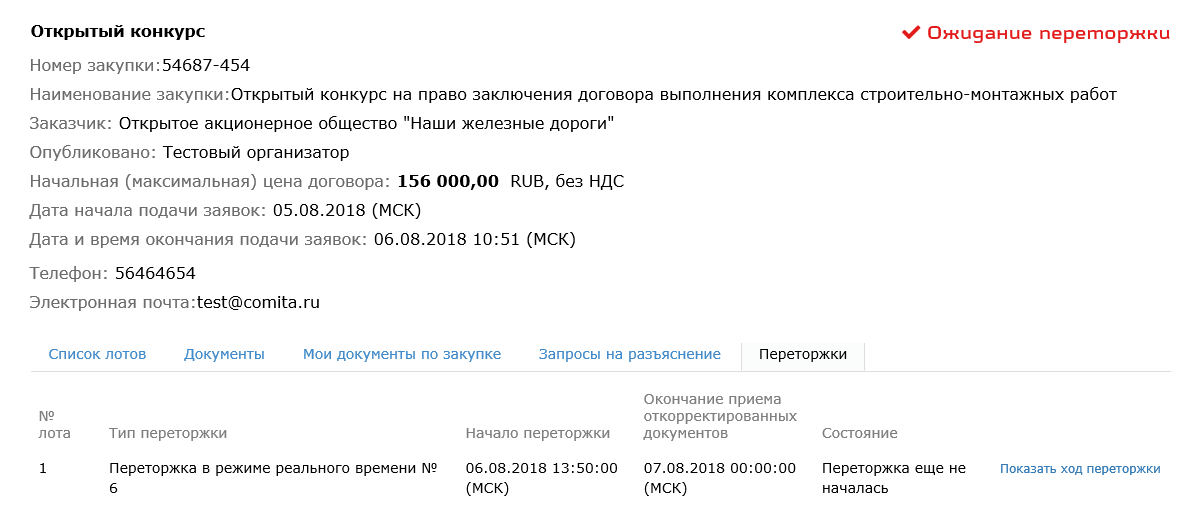 Отдельно указывается время окончания приема откорректированных документов по результатам переторжки. Просмотр уведомления об участии Чтобы посмотреть уведомление об участии: Шаг 1. Перейдите в раздел Уведомления. Откроется список сообщений, который содержит:дату получения уведомления;номер закупки, по которой пришло уведомление;тему сообщения;текст сообщения.Шаг 2. Откройте сообщение по вашей закупке. Откроется страница уведомления, которая содержит: присвоенный номер участника;окончательный срок подачи откорректированных заявок; лучшая цена, предложенная текущим участником. 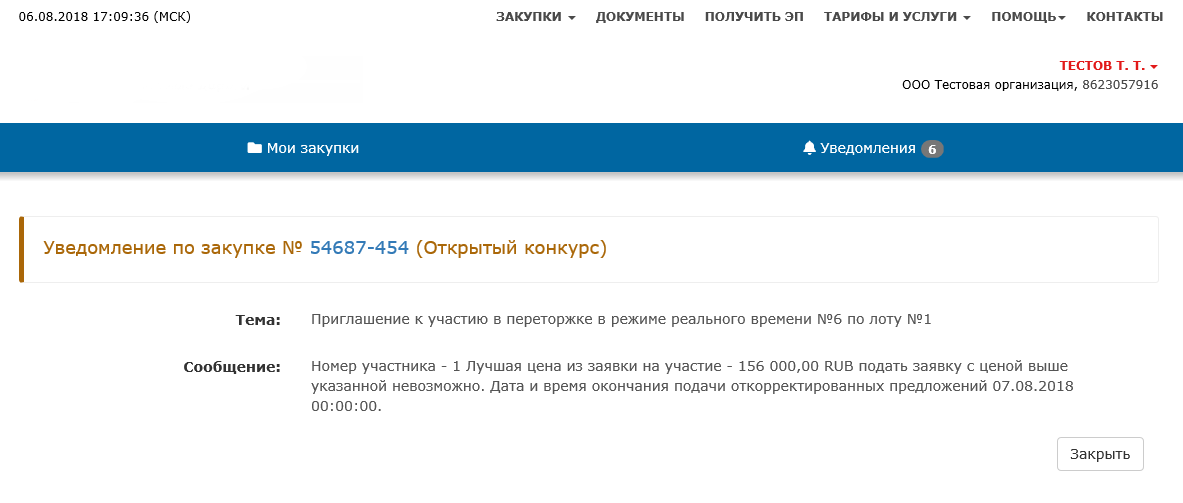 Подача ценового предложения в ходе проведения переторжки Чтобы подать ценовое предложение: Шаг 1. Дождитесь начала проведения переторжки. Шаг 2. Во время проведения переторжки откройте страницу соответствующей закупки.Шаг 3. Перейдите на вкладку Переторжки. В табличной форме будут отображена информация о переторжке:номер лота, по которому проходит переторжка;тип переторжки;начало переторжки;окончание приема откорректированных документов;состояние переторжки.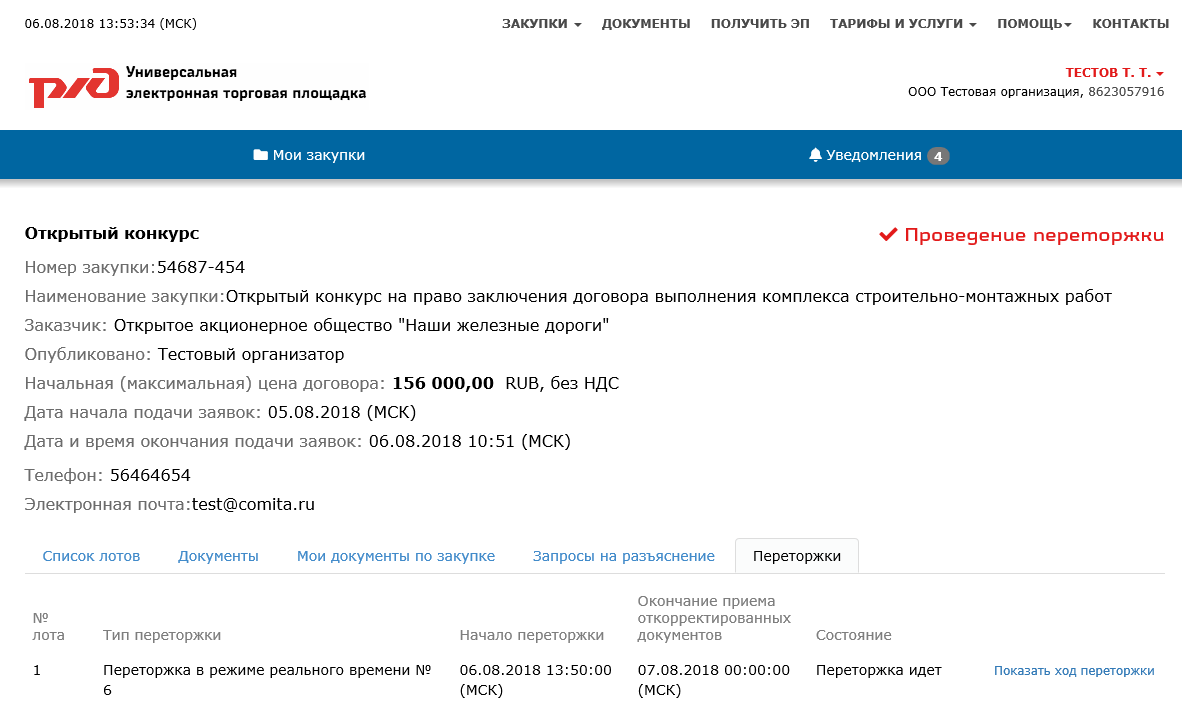 Шаг 4. Нажмите на кнопку Показать ход переторжки.Откроется табличная форма с информацией о выбранной переторжке. Кнопка Обновить ход переторжки ― предназначена для принудительного обновления страницы хода торгов. Ход торгов автоматически обновляется каждые 10 секунд. Время последнего обновления указывается под таблицей хода торгов. Над таблицей ценовых предложений указывается примерное время до окончания переторжки. 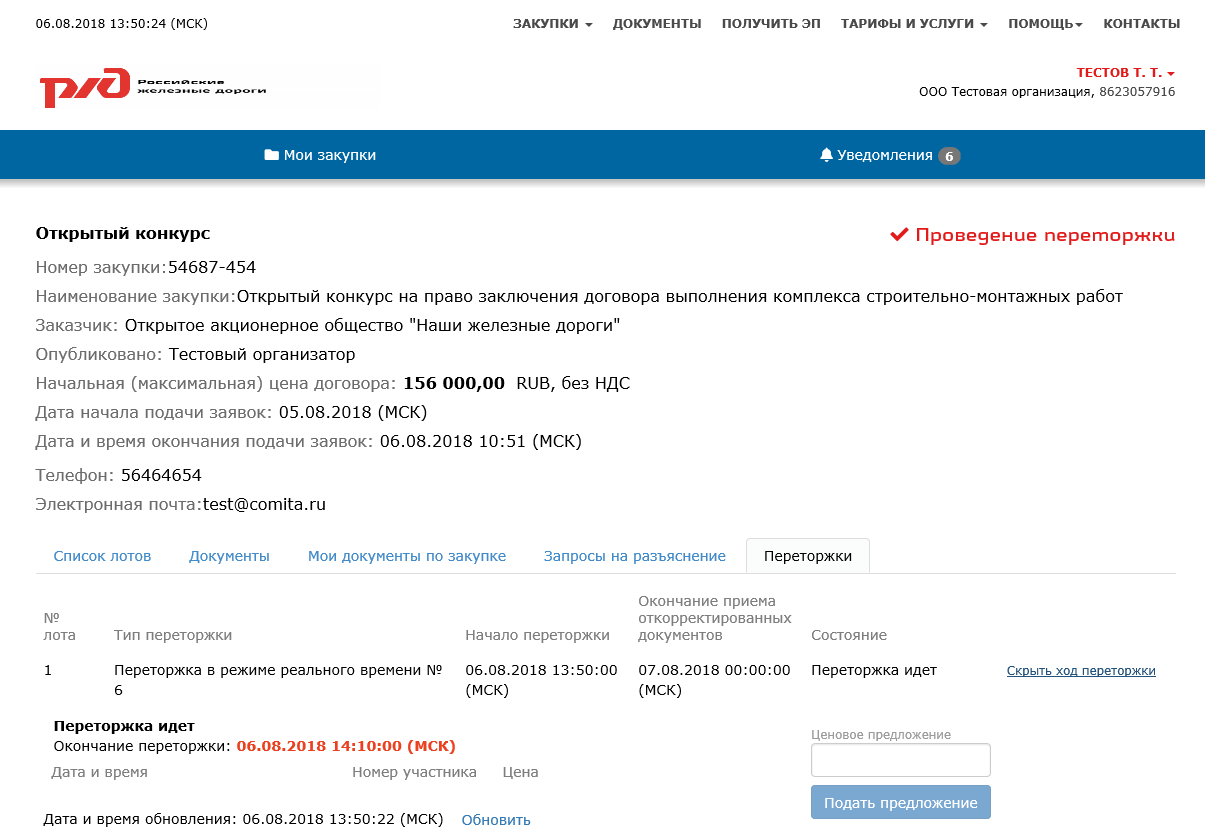 Шаг 5. Для подачи нового ценового предложения введите цену своего предложения в поле Ценовое предложение и нажмите на кнопку Подать предложение. Откроется сообщение о подтверждении отправки, нажмите на кнопку ОК. Шаг 6. Ценовое предложение будет успешно отправлено. Запись предложения отобразится в табличной форме хода переторжки на странице закупки на вкладке Переторжки.Просмотр хода проведения переторжки на сайте Ход переторжки в режиме реального времени отслеживается участником самостоятельно, на сайте УЭТП на странице описания закупки. Для просмотра хода проведения переторжки перейдите на вкладку Переторжки и нажмите на ссылку Показать ход переторжки.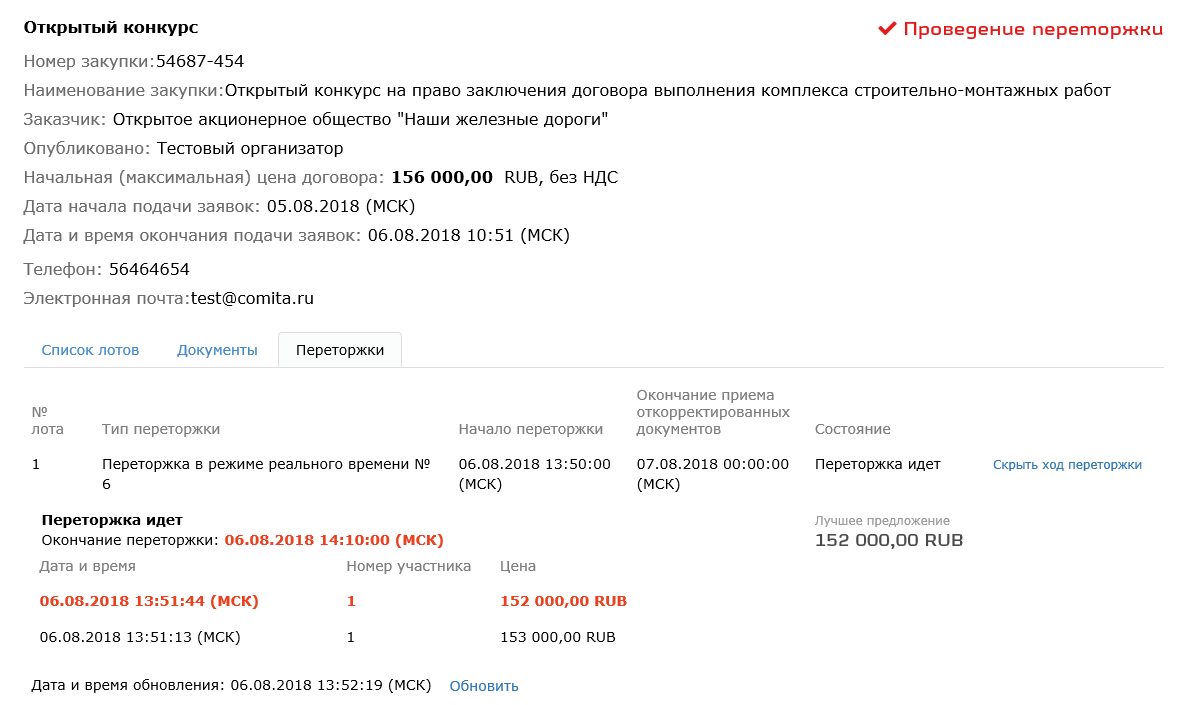 Для информирования участников о ходе проведения переторжки на странице закупки указываются: номера участников переторжки; ценовые предложения, поданные участниками во время переторжки; состояние переторжки;время до окончания переторжки или сообщение о том, что переторжка еще не началась или переторжка окончена. Подача откорректированных документов Заявка на участие в закупке корректируется участником переторжки в указанный заказчиком срок после окончания этапа «Переторжка в режиме реального времени». Чтобы подать откорректированные в соответствии с новой ценой документы на участие в переторжке: Шаг 1. Нажмите на кнопку Подать откорректированное предложение.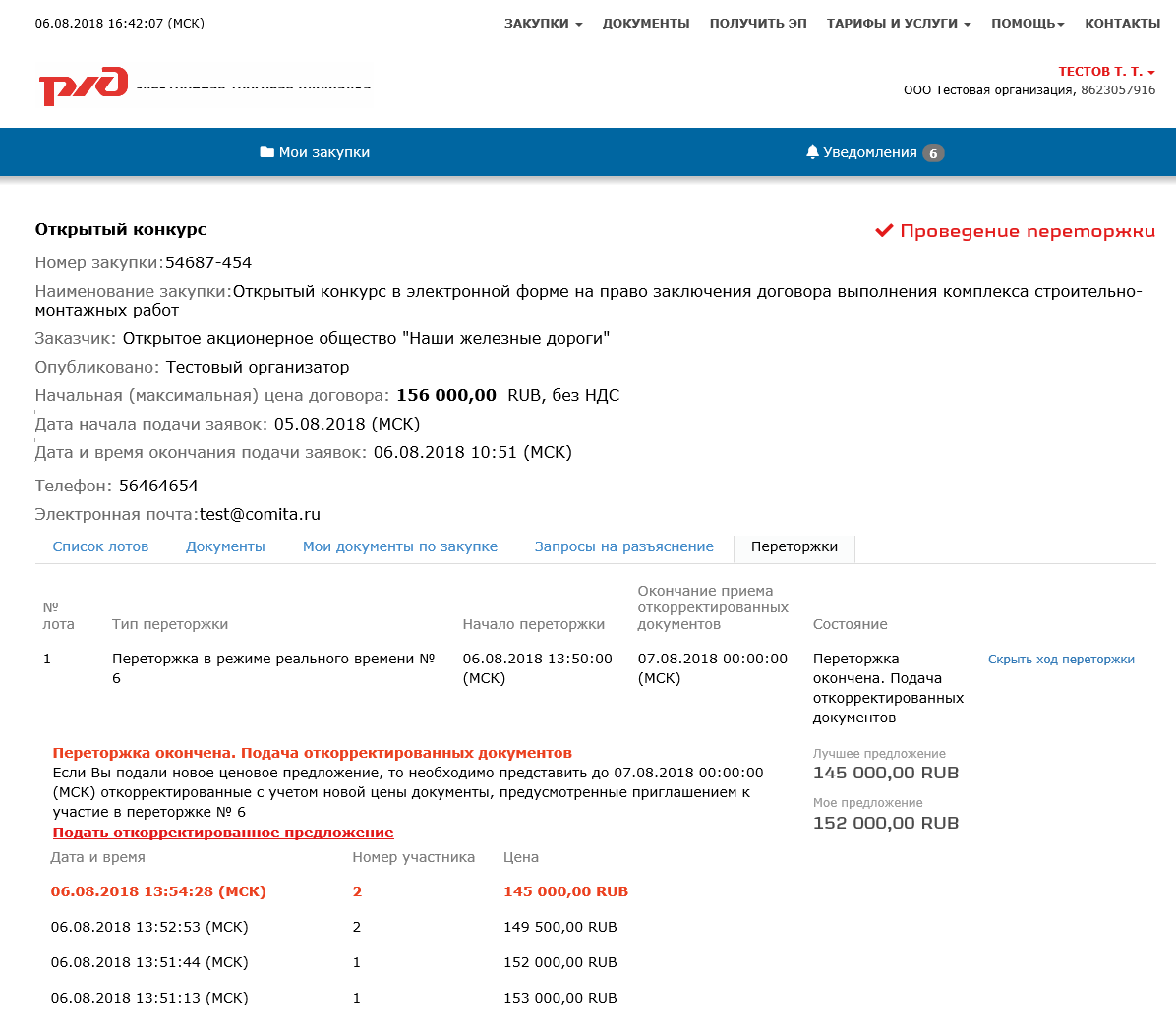 Откроется страница «Заявка на участие в закупке». 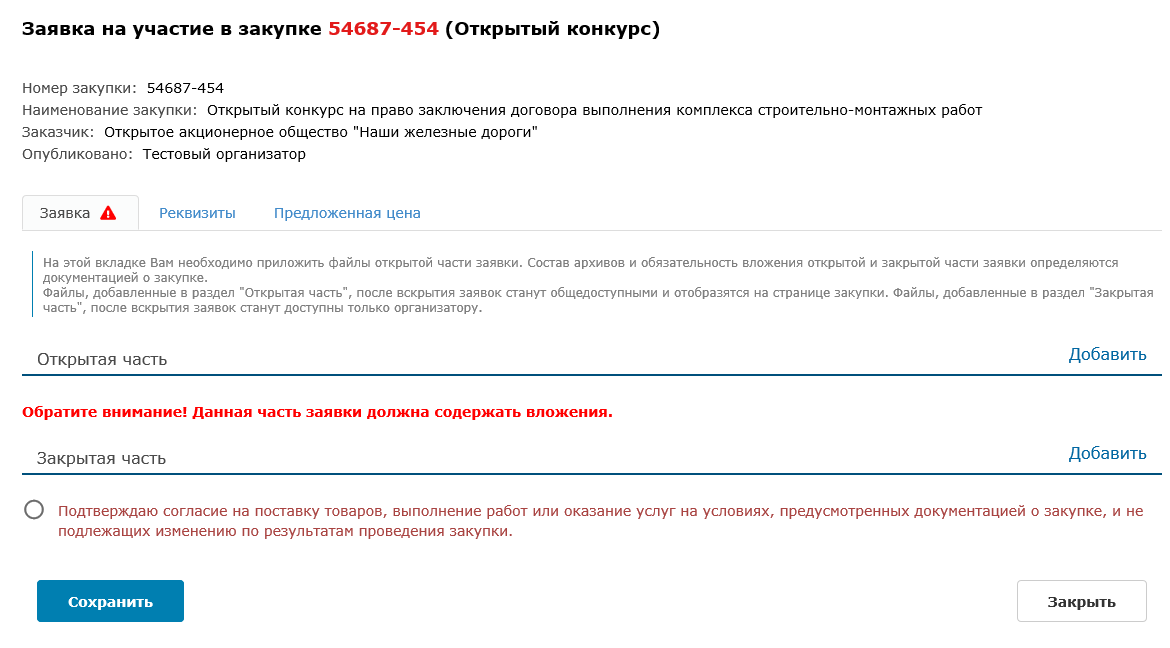 Шаг 2. На вкладке Заявка добавьте вложения, установите флажок подтверждения согласия.Шаг 3. Перейдите на вкладку Предложенная цена. Проверьте цену в поле Предложенная цена по лоту с НДС, при необходимости измените.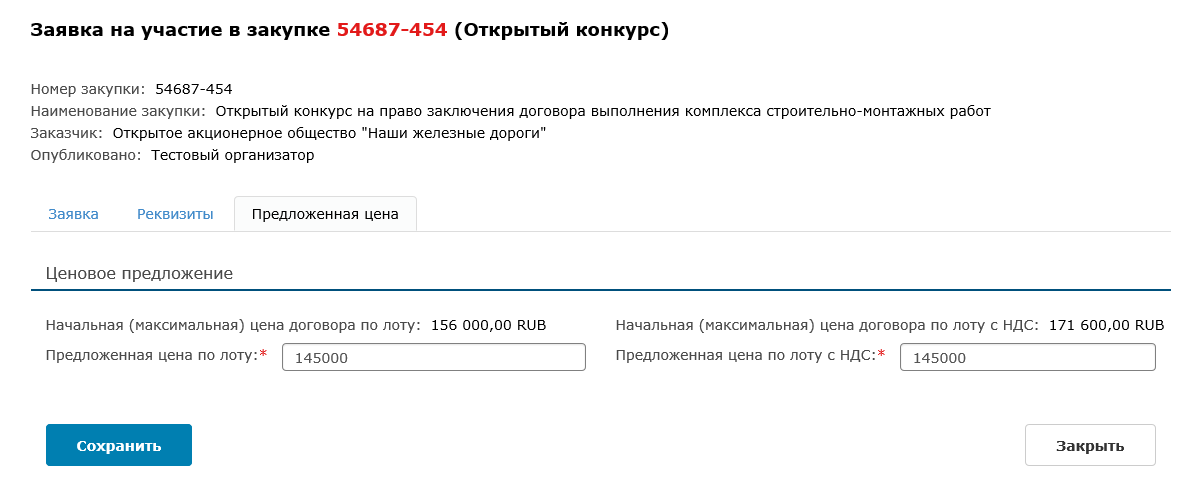 Шаг 4. Нажмите на кнопку Сохранить. Шаг 5. Нажмите на кнопку Подписать и отправить. Откроется сообщение с подтверждением отправки.Шаг 6. Нажмите на кнопку ОК. Откроется сообщение об успешной отправке заявки. Заявка отобразится на странице закупки на вкладке Мои документы по закупке.Заявка считается отправленной заказчику, если до срока окончания приема откорректированных документов она была подписана электронной подписью.Просмотр результатов проведения этапа После окончания срока подачи заявок экспертная группа совместно с заказчиком рассматривает заявки участников на предмет их соответствия требованиям, установленным в документации, и сопоставляет их. Результаты проведения этапа «Переторжка в режиме реального времени» публикуются заказчиком на сайте УЭТП на странице закупки на вкладке Документы. По истечении срока подачи заявок на сайте УЭТП становятся доступны открытые части заявок участников закупки, содержащие документы в соответствии с документацией. Этап «Переторжка в заочной форме»Переторжка – этап электронной процедуры, предполагающий добровольное повышение предпочтительности заявок участников. Этап «Переторжка в заочной форме» может быть объявлен при проведении следующих типов закупок: Открытый конкурс; Открытый двухэтапный конкурс; Конкурс с ограниченным участием; Запрос котировок; Запрос предложений; Запрос котировок с ограниченным участием. К этапу «Переторжка в заочной форме» допускаются все участники, прошедшие основные этапы закупки Особенности переторжки в заочной форме: Сведения об участниках переторжки в заочной форме недоступны другим участникам. Участники этапа имеют право подать откорректированную заявку. Участник может подать только одну заявку с новыми условиями и вправе отозвать её в любое время до окончания приёма откорректированных предложений. Участникам этапа «Переторжка в заочной форме» может быть предоставлена возможность добровольно повысить предпочтительность заявок путем изменения следующих условий договора (без изменения остальных условий заявки), если они являются критериями оценки и предусмотрены документацией: снижение цены; уменьшение сроков поставки продукции; снижение авансовых платежей; другие условия. Условия договора, по которым возможно проведение переторжки в заочной форме, указываются в документации. После проведения переторжки в заочной форме победитель определяется Заказчиком в соответствии с критериями оценки, предусмотренными документацией. Ознакомьтесь с типом переторжки и временем ее проведения на странице закупки на вкладке Переторжки.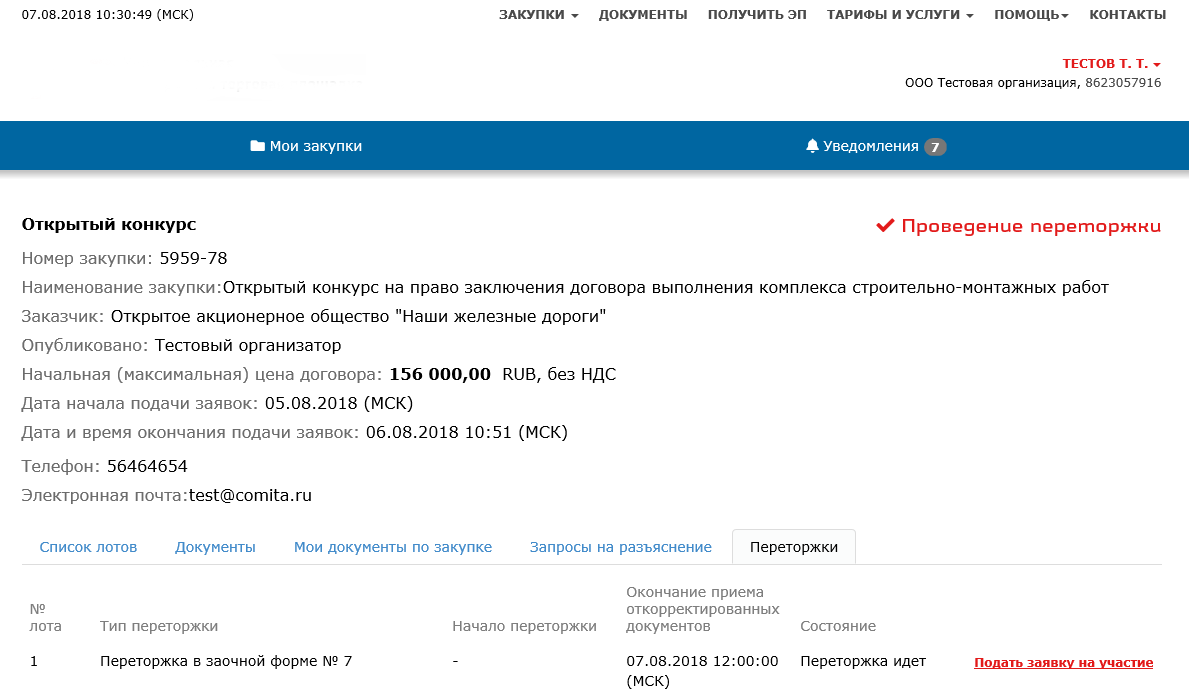 Просмотр уведомления об участииЧтобы посмотреть уведомление об участии: Шаг 1. Перейдите в раздел Уведомления. Откроется список сообщений, который содержит:дату получения уведомления;номер закупки, по которой пришло уведомление;тему сообщения;текст сообщения.Шаг 2. Откройте сообщение по вашей закупке. Откроется страница уведомления, которая содержит: присвоенный номер участника;окончательный срок подачи откорректированных заявок; лучшая цена, предложенная текущим участником. 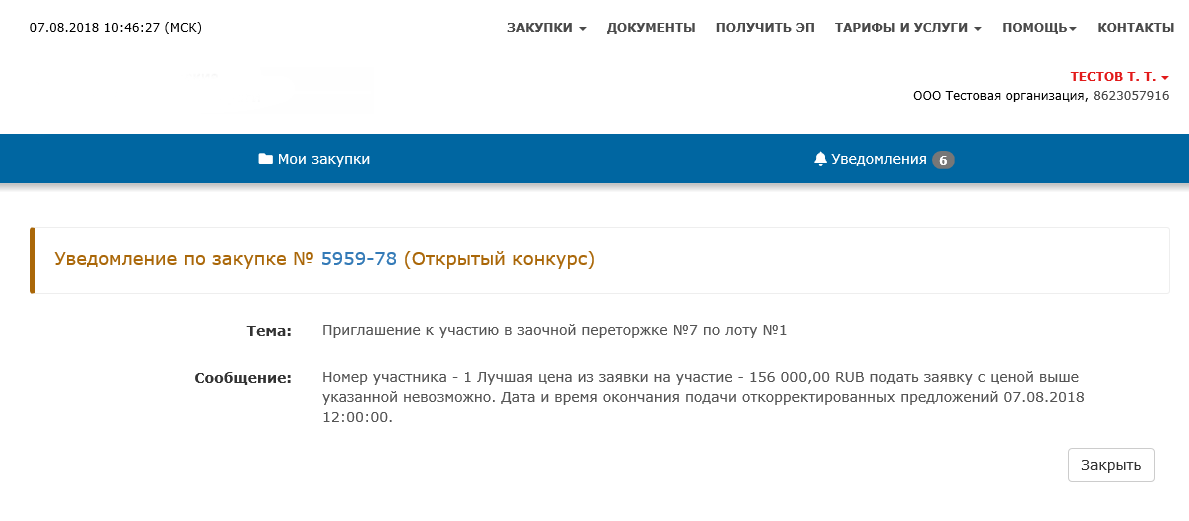 Подача откорректированных документов Чтобы подать заявку на участие в этапе «Переторжка в заочной форме»: Шаг 1. Нажмите на кнопку Подать заявку на участие.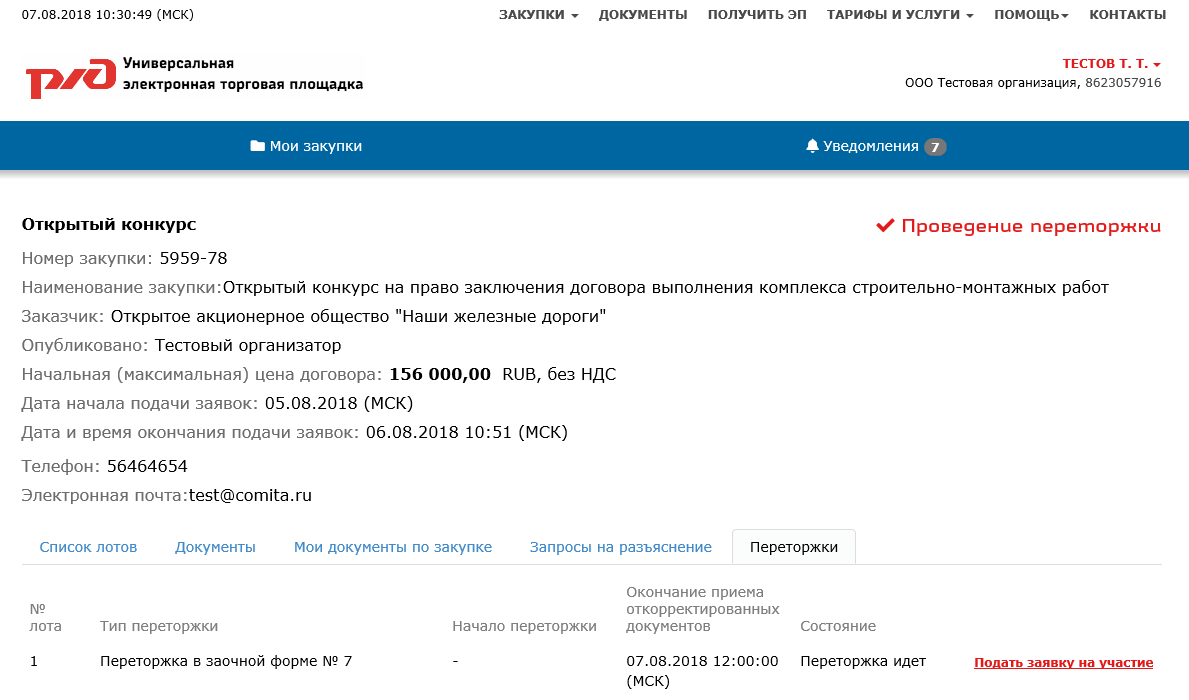 Откроется страница «Заявка на участие в закупке». 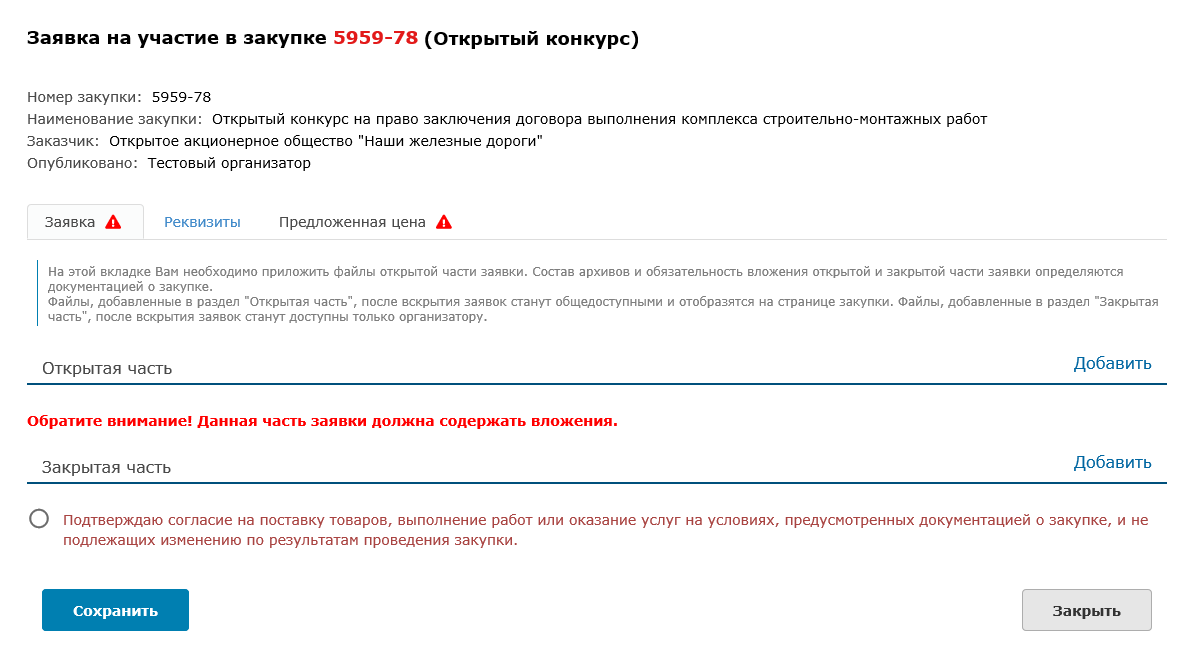 Шаг 2. На вкладке Заявка добавьте вложения, установите флажок подтверждения согласия.Шаг 3. Перейдите на вкладку Предложенная цена.Шаг 4. Внесите ценовое предложение по лоту.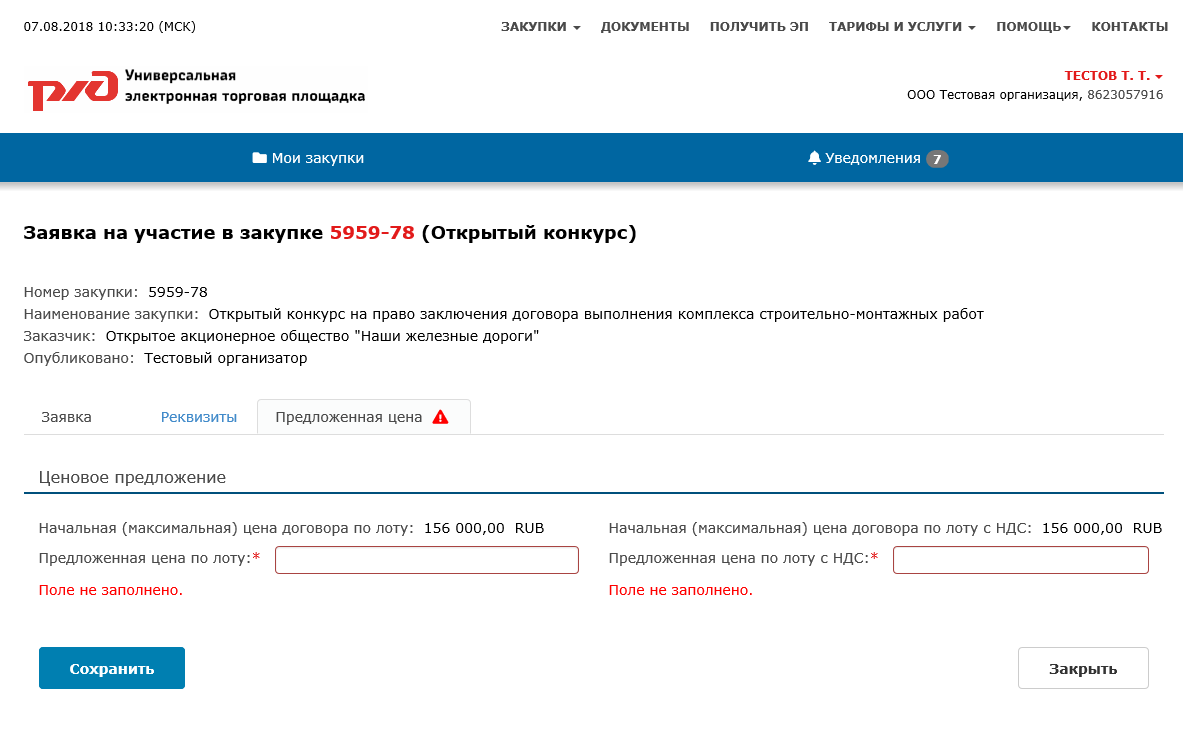 Шаг 5. Нажмите на кнопку Сохранить. Шаг 6. Нажмите на кнопку Подписать и отправить. Откроется сообщение с подтверждением отправки.Шаг 7. Нажмите на кнопку ОК. Откроется сообщение об успешной отправке заявки. Заявка отобразится на странице закупки на вкладке Мои документы по закупке.Заявка считается отправленной заказчику, если до срока окончания приема откорректированных документов она была подписана электронной подписью.Просмотр результатов проведения этапа После окончания срока подачи заявок экспертная группа совместно с заказчиком рассматривает заявки участников на предмет их соответствия требованиям, установленным в документации, и сопоставляет их. Результаты проведения этапа «Переторжка в заочной форме» публикуются заказчиком на сайте УЭТП на странице с описанием закупки на вкладке Документы. По истечении срока подачи заявок на сайте УЭТП становятся доступны открытые части заявок участников закупки, содержащие документы в соответствии с документацией. Закупка «Запрос котировок»Запрос котировок – способ размещения заказа на закупку товаров, работ, услуг, где победителем признается лицо, предложившее лучшие условия исполнения договора с наиболее низкой ценой товаров, работ, услуг. В запросе котировок может принять участие неограниченный круг лиц. Информация о проведении запроса котировок доступна на сайте УЭТП. Согласно регламенту проведения электронных закупок, на УЭТП предусмотрен следующий порядок: Заказчик размещает на сайте УЭТП извещение о проведении запроса котировок и конкурсную документацию; Претендент подаёт из личного кабинета заявку на участие в закупке. На каждый лот подается отдельная заявка; Конкурсная комиссия рассматривает заявки и создает протокол рассмотрения и оценки, публикует результаты проведения закупки на странице закупки на вкладке Документы. Выбор запроса котировок Чтобы выбрать запрос котировок:Шаг 1. В меню выберите раздел Закупки. Откроется выпадающее меню с выбором закупок.Шаг 2. Выберите сектор, в котором проводится закупка. Откроется страница реестра закупок.Шаг 3. В поле Поиск введите наименование закупки «Запрос котировок». На странице реестра закупок отобразится список с перечнем открытых аукционов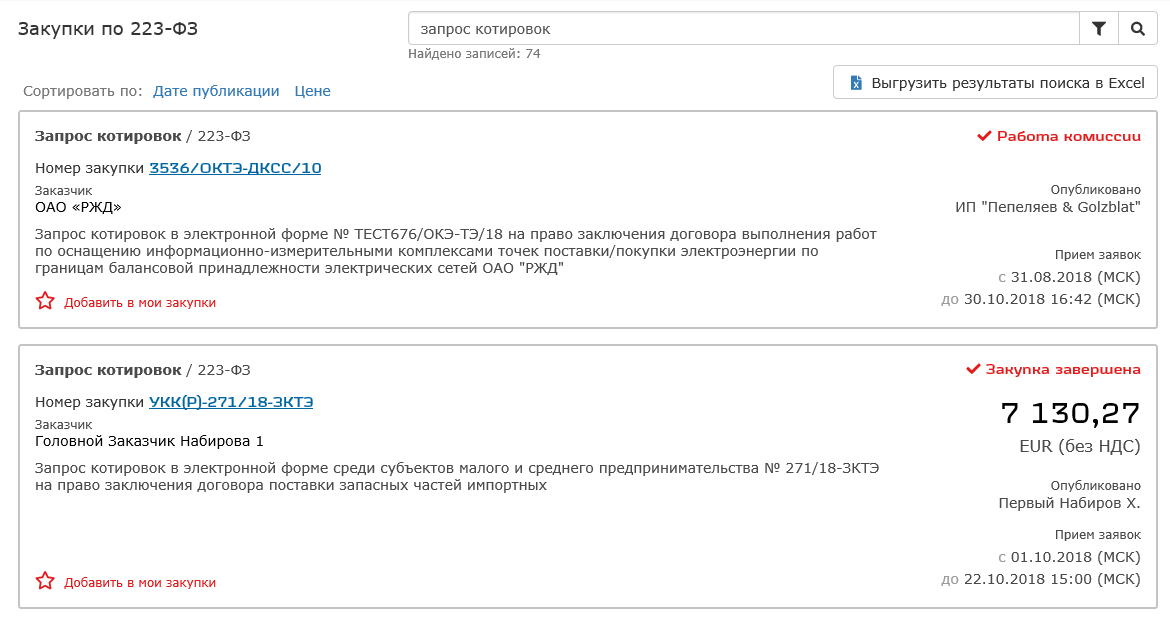 Шаг 4. Щелкните левой кнопкой мыши по ссылке Номер закупки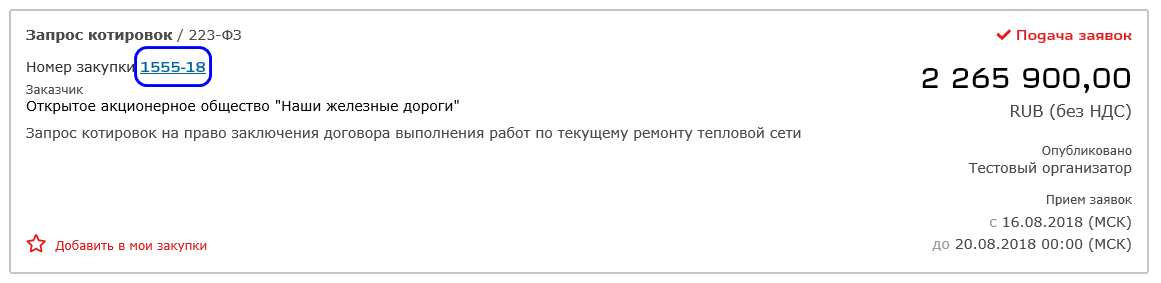 Откроется страница с описанием выбранного открытого аукциона.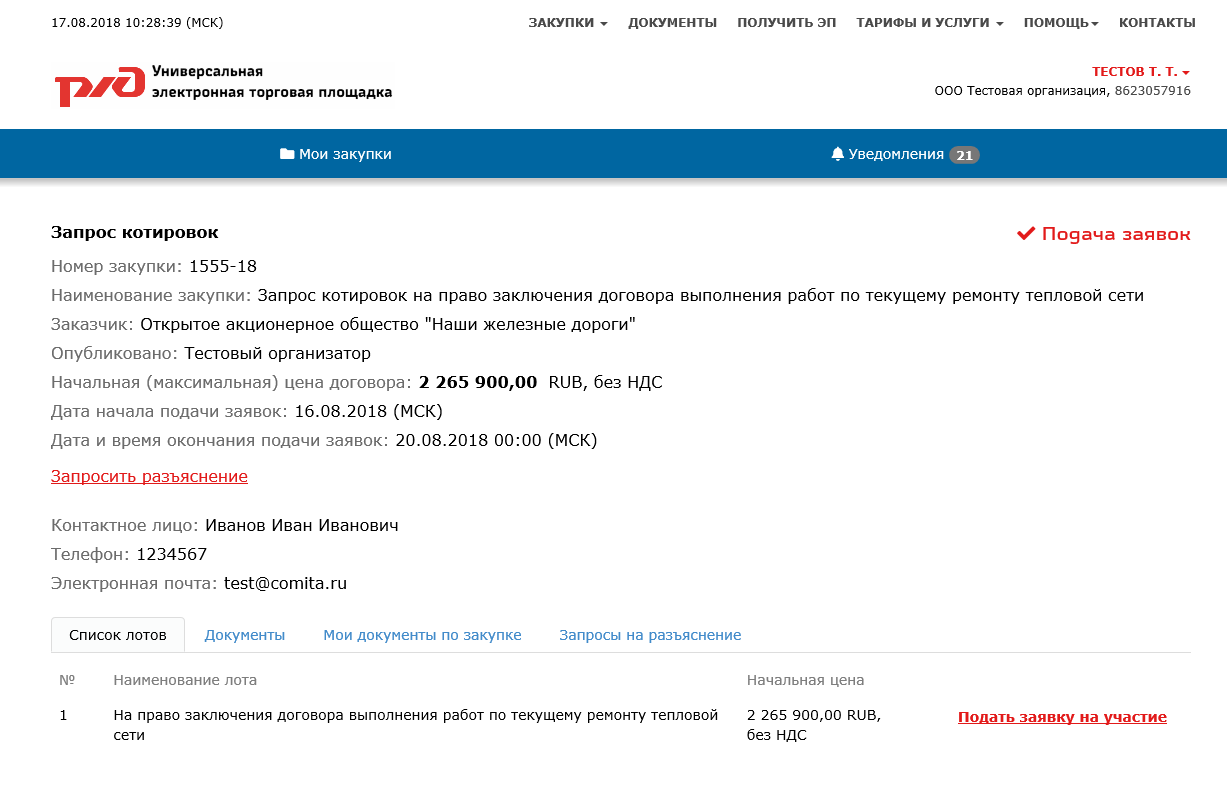 Отправка запроса заказчикуУчастник закупки вправе запросить разъяснения у заказчика. Порядок осуществления запроса для всех процедур на УЭТП аналогичен (см. раздел 8 Работа с запросами). Формирование заявкиУчастник формирует предложение, состоящее из позиций лота.Добавление вложенийШаг 1. На сайте УЭТП на странице с описанием закупки в перечне лотов нажмите на кнопку Подать заявку на участие напротив интересующего лота. Откроется страница новой заявки в режиме редактирования.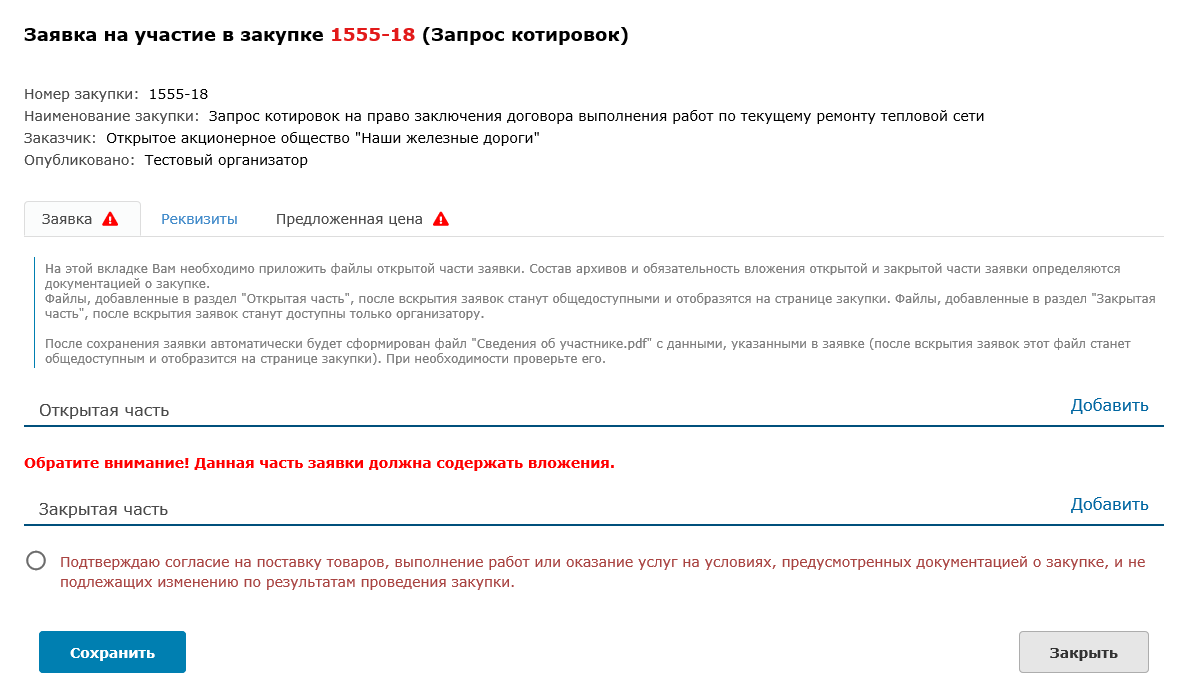 Шаг 2. На вкладке Заявка добавьте вложения и установите флажок согласия участия на условиях заказчика.Шаг 3. Перейдите на вкладку Реквизиты.Добавление информации об участникеШаг 1. На вкладке Реквизиты отображена информация участника закупки. При необходимости можно изменить телефон и адрес электронной почты участника.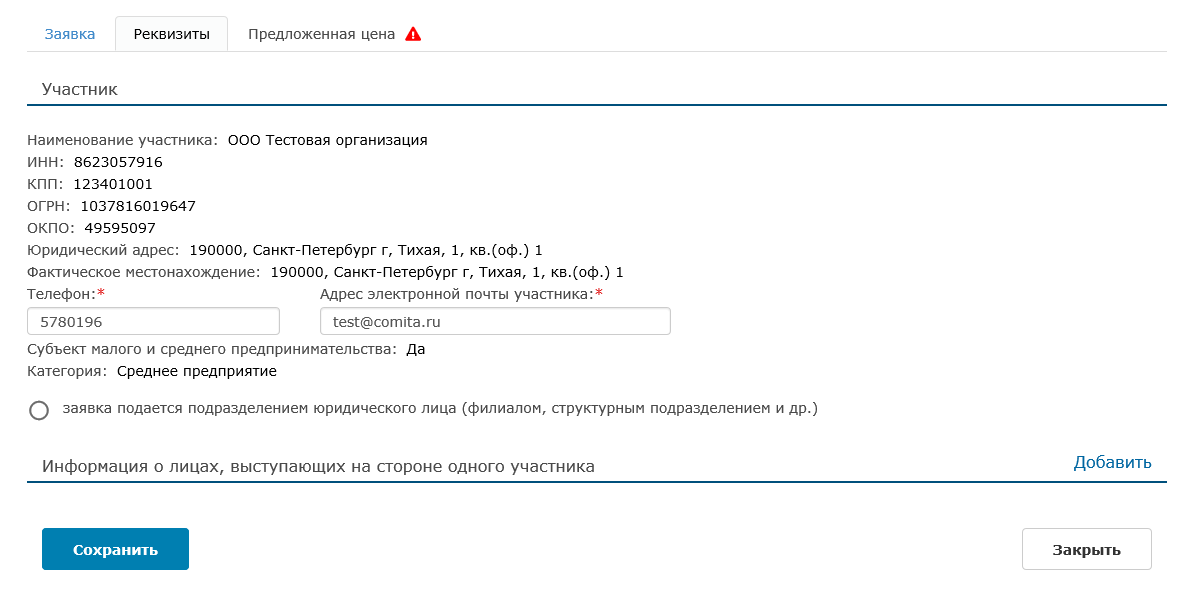 Шаг 2. Перейдите на вкладку Предложенная цена.Если заявка подается подразделением юридического лица:Шаг 1. Установите флажок заявка подается подразделением юридического лица (филиалом, структурным подразделением и др.). Откроются дополнительные блоки для ввода информации.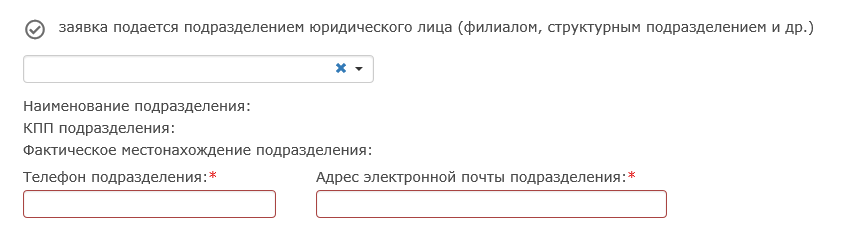 Шаг 2. Выберите требуемое подразделение. При необходимости внесите/измените телефон и адрес электронной почты подразделения.Если необходимо добавить информацию о лицах, выступающих на стороне одного участника:Шаг 1. В поле Информация о лицах, выступающих на стороне одного участника нажмите на кнопку Добавить. Откроется окно «Добавление лица, выступающего на стороне одного участника».Шаг 2. Выберите тип участника и заполните поля.Шаг 3. Нажмите на кнопку Добавить. Окно закроется. В табличной форме появится информация о добавленном лице. Ценовое предложениеШаг 1. На вкладке Предложенная цена необходимо внести ценовое предложение по лоту.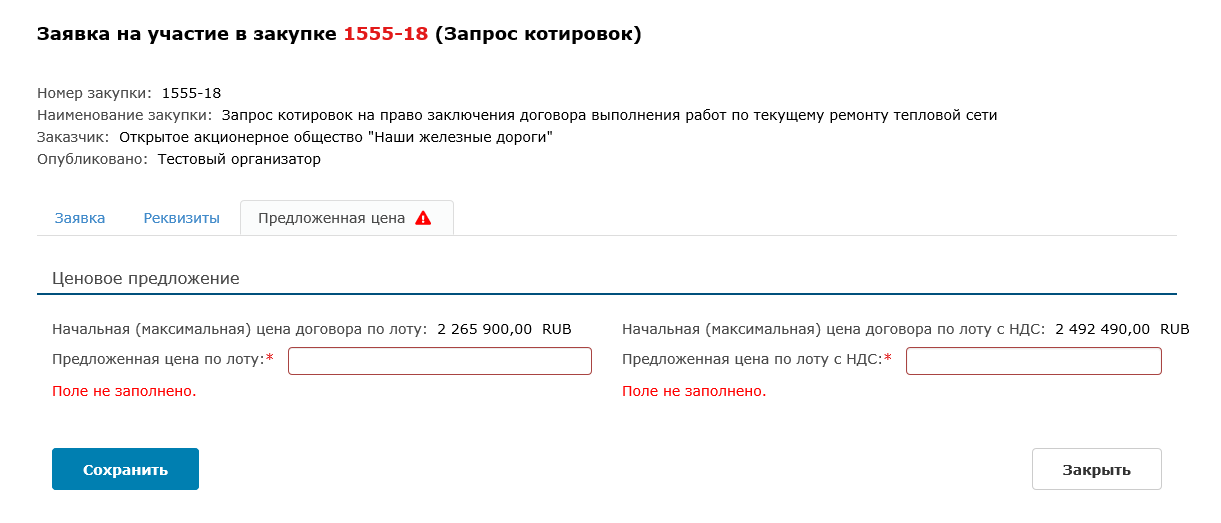 Шаг 2. Нажмите на кнопку Сохранить. Все внесенные данные будут сохранены.Подписание и отправка заявкиЧтобы подписать и отправить заявку на странице заявки в режиме редактирования:Шаг 1. На сайте УЭТП на странице заявки в режиме редактирования нажмите на кнопку Подписать и отправить. 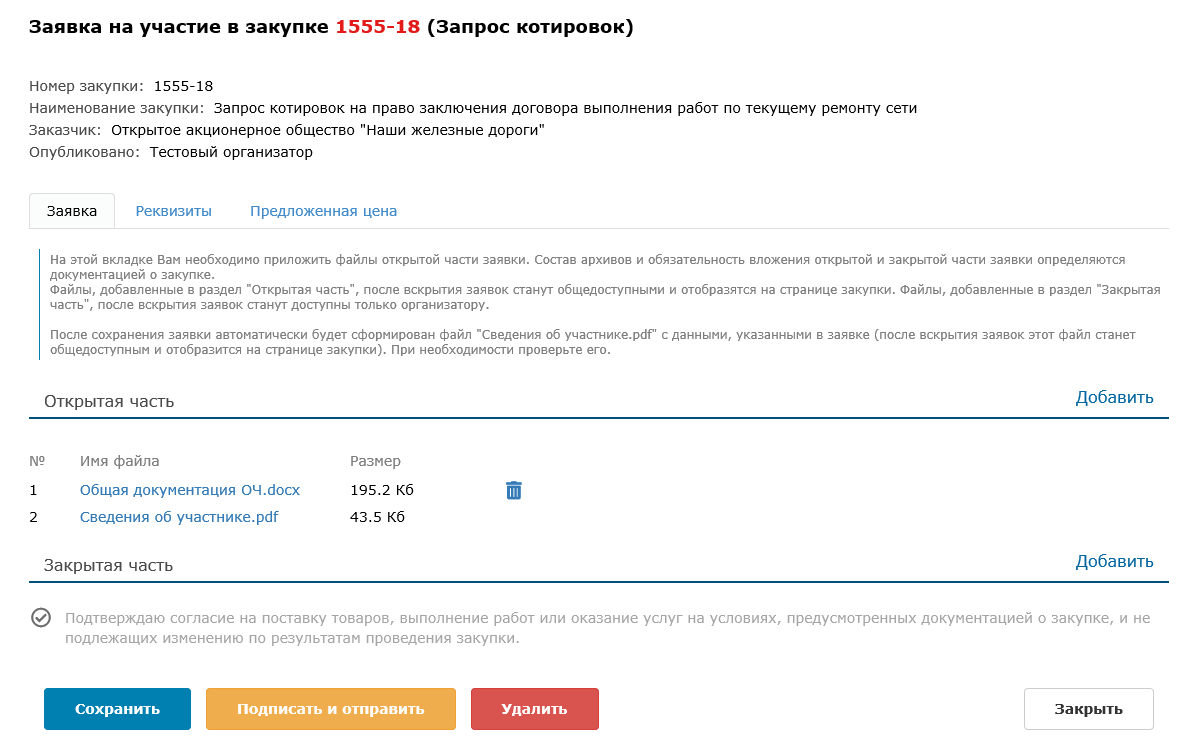 Откроется сообщение с подтверждением отправки.Шаг 2. Нажмите на кнопку ОК. Откроется сообщение об успешной отправке заявки и с присвоенным порядковым номером. Заявка отобразится на странице закупки на вкладке Мои документы по закупке. Состояние изменится на «Отправлена».Чтобы подписать и отправить заявку со страницы закупки:Шаг 1. На сайте УЭТП на странице с описанием закупки перейдите на вкладку Список лотов или Мои документы по закупке. Шаг 2. Рядом с выбранным лотом из выпадающего меню кнопки Выбрать действие выберите Отправить заявку на участие.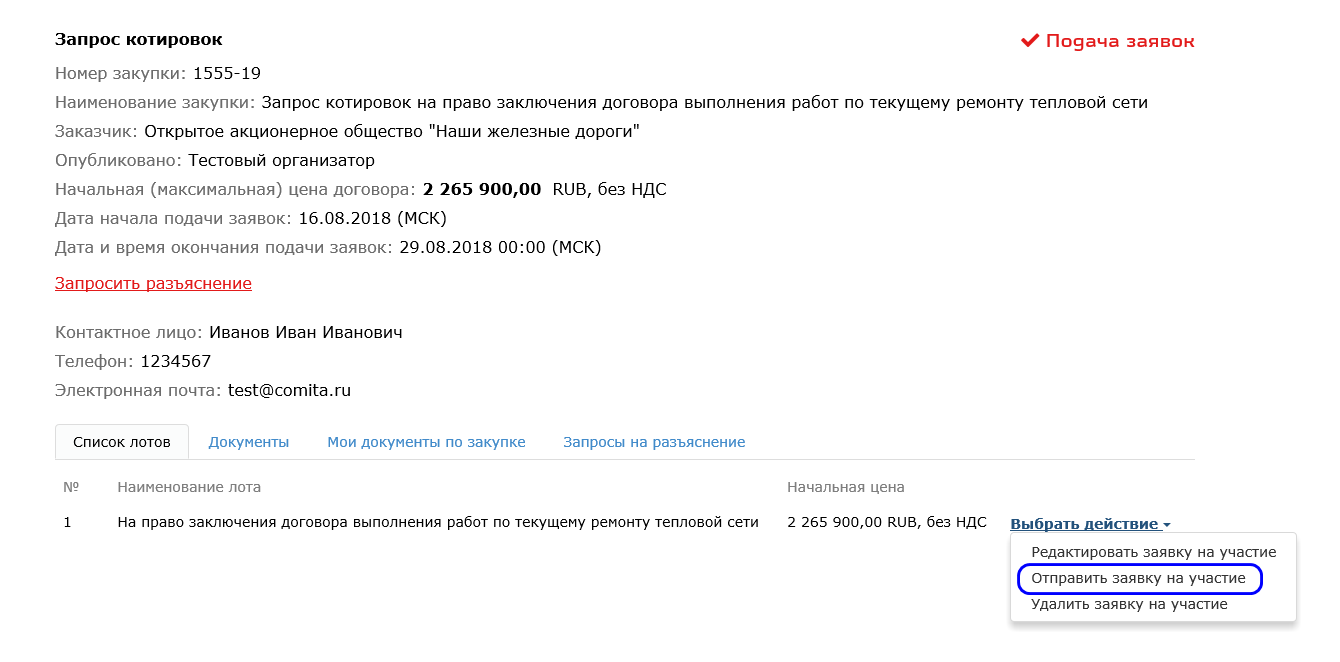 Откроется сообщение с подтверждением отправки.Шаг 3. Нажмите на кнопку ОК. Откроется сообщение об успешной отправке заявки и с присвоенным порядковым номером. На вкладке Мои документы по закупке состояние изменится на «Отправлена».Редактирование опубликованной заявкиЧтобы внести изменения в заявку:Шаг 1. На сайте УЭТП на странице с описанием закупки перейдите на вкладку Список лотов или Мои документы по закупке. Шаг 2. Рядом с выбранным лотом из выпадающего меню кнопки Выбрать действие выберите Редактировать заявку на участие.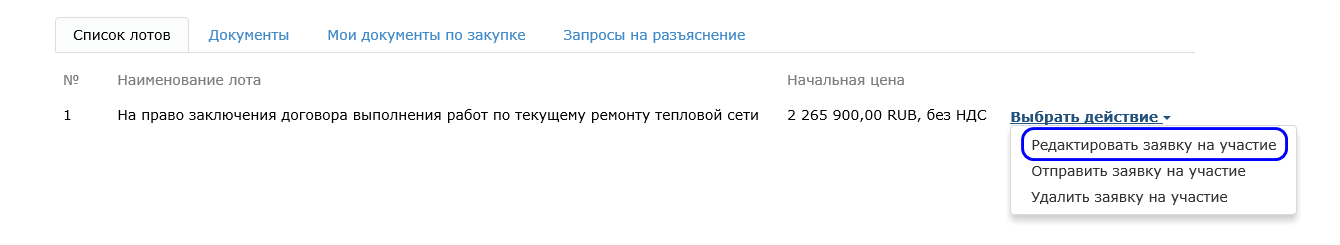 Откроется страница заявки в режиме редактирования.Шаг 3. Внесите необходимые изменения. Шаг 4. Нажмите на кнопку Сохранить. Внесенные изменения будут успешно сохранены. Отзыв опубликованной заявкиЧтобы отозвать заявку:Шаг 1. На сайте УЭТП на странице с описанием закупки перейдите на вкладку Список лотов или Мои документы по закупке. Шаг 2. Рядом с выбранным лотом нажмите на кнопку Отозвать заявку на участие.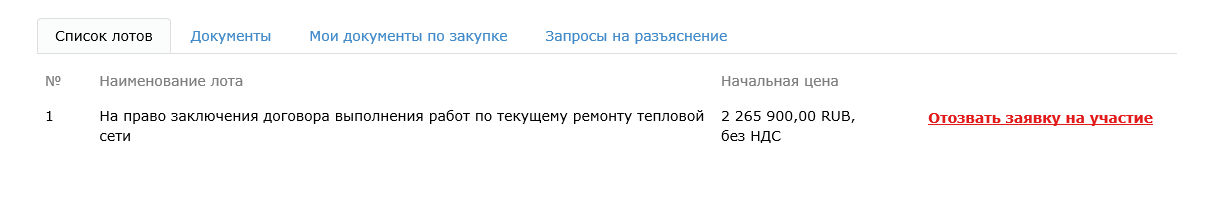 Откроется сообщение с подтверждением отзыва.Шаг 3. Нажмите на кнопку ОК. В результате состояние отозванной заявки изменится с «Отправлена» на «Отозвана».Удаление заявкиЧтобы удалить заявку:Шаг 1. На сайте УЭТП на странице с описанием закупки перейдите на вкладку Список лотов или Мои документы по закупке. Шаг 2. Рядом с выбранным лотом из выпадающего меню кнопки Выбрать действие выберите Удалить заявку на участие.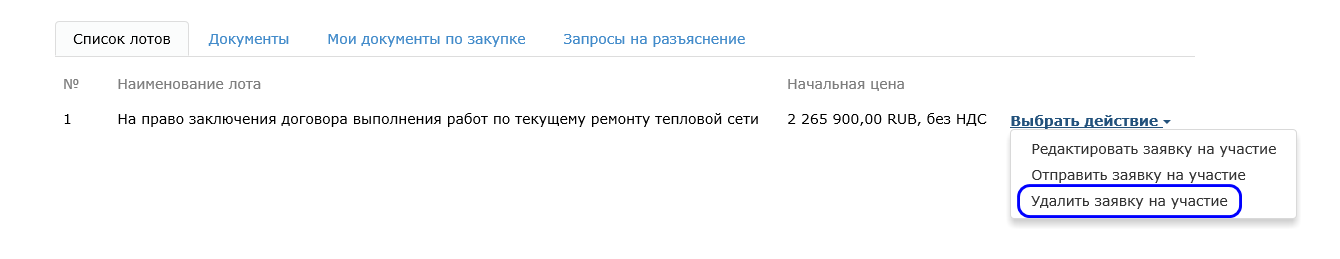 Откроется сообщение с подтверждением удаления.Шаг 3. Нажмите на кнопку ОК. Откроется сообщение об успешном удалении.Шаг 4. Нажмите на кнопку Закрыть. В результате заявка будет успешно удалена. Просмотр результатов проведения закупкиПосле окончания срока подачи заявок экспертная группа совместно с заказчиком рассматривает заявки участников на предмет их соответствия требованиям, установленным в документации, и сопоставляет их. Результаты проведения открытого конкурса публикуются заказчиком на сайте УЭТП на странице с описанием закупки, на вкладке Документы. По истечении срока подачи заявок всем претендентам становятся доступны на сайте УЭТП открытые части заявок участников закупки. Откройте страницу с описанием закупки и ознакомьтесь с опубликованными там итоговыми документами.Закупка «Запрос предложений»Запрос предложений – способ размещения заказа на закупку товаров, работ, услуг, где победителем признается лицо, предложившее лучшие условия контракта. В запросе предложений может принять участие неограниченный круг лиц. Информация о проведении запроса предложений доступна на сайте УЭТП. Согласно регламенту проведения электронных закупок, на УЭТП предусмотрен следующий порядок: Заказчик размещает на сайте УЭТП извещение о проведении закупки и документацию; Претендент подаёт из личного кабинета заявку на участие в закупке. На каждый лот подается отдельная заявка; По истечении срока подачи заявок и результатам их рассмотрения конкурсная комиссия определяет круг претендентов, допущенных к участию во втором этапе закупки. Участник получает уведомление об участии в личный кабинет; Допущенный к участию во втором этапе закупки участник может подать окончательную заявку с предложенными им ценами по каждому выбранному лоту. На каждый лот подается отдельная заявка из личного кабинета участника; Конкурсная комиссия рассматривает заявки и создает протокол рассмотрения и оценки, публикует результаты проведения закупки на сайте на вкладке Документация. Выбор запроса предложений Чтобы выбрать запрос предложений:Шаг 1. В меню выберите раздел Закупки. Откроется выпадающее меню с выбором закупок.Шаг 2. Выберите сектор, в котором проводится закупка. Откроется страница реестра закупок.Шаг 3. В поле Поиск введите наименование закупки «Запрос предложений». На странице реестра закупок отобразится список с перечнем открытых аукционов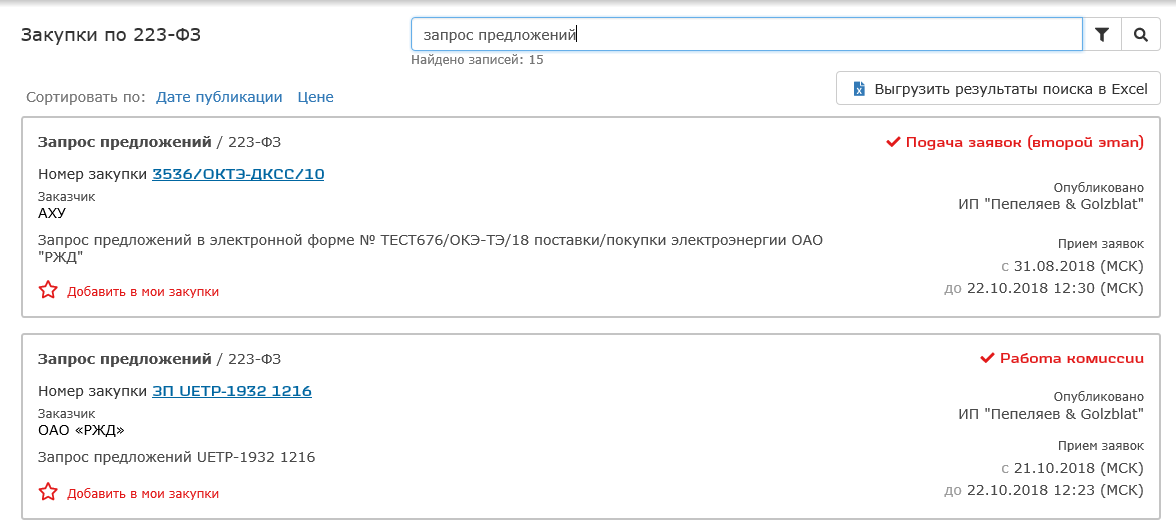 Шаг 4. Щелкните левой кнопкой мыши по ссылке Номер закупки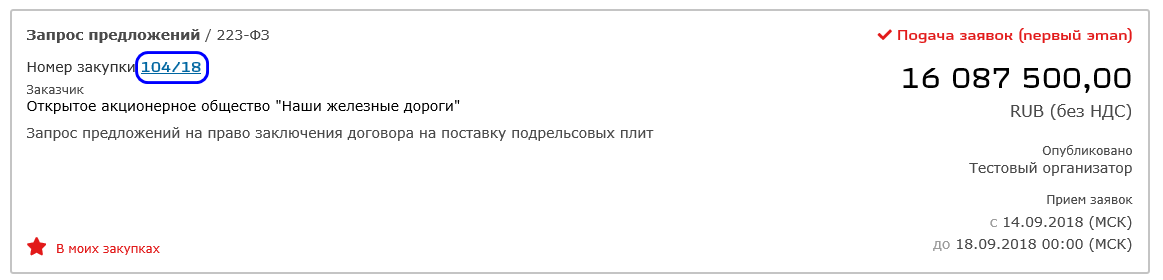 Откроется страница с описанием выбранного открытого аукциона.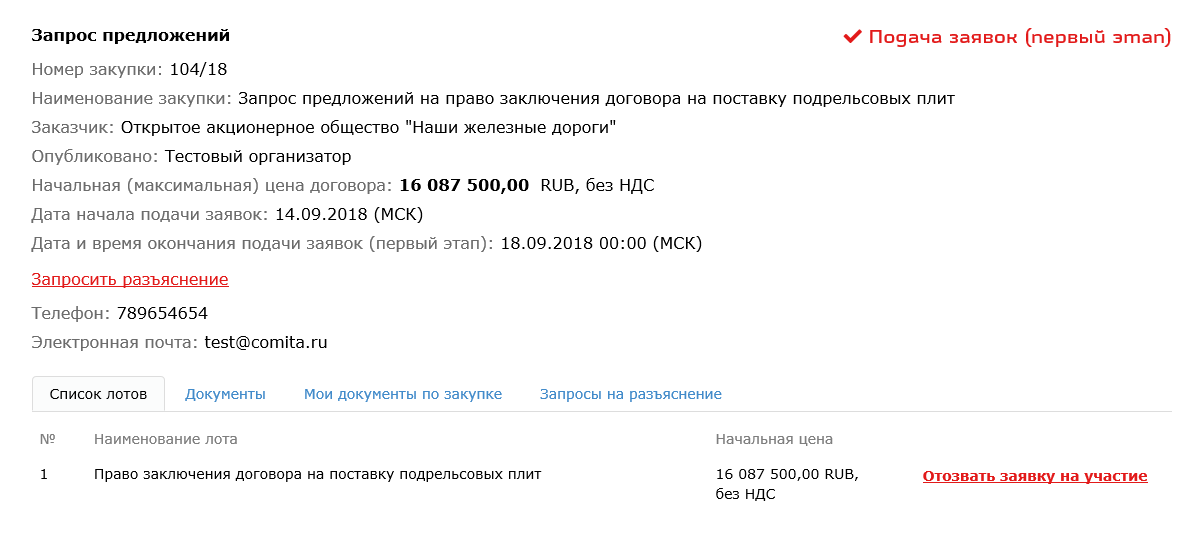 Отправка запроса заказчику Участник закупки вправе запросить разъяснения у заказчика. Порядок осуществления запроса для всех процедур на УЭТП аналогичен (см. раздел 8 Работа с запросами). Формирование заявкиУчастник формирует предложение, состоящее из позиций лота.Добавление вложенийШаг 1. На сайте УЭТП на странице с описанием закупки в перечне лотов нажмите на кнопку Подать заявку на участие напротив интересующего лота. 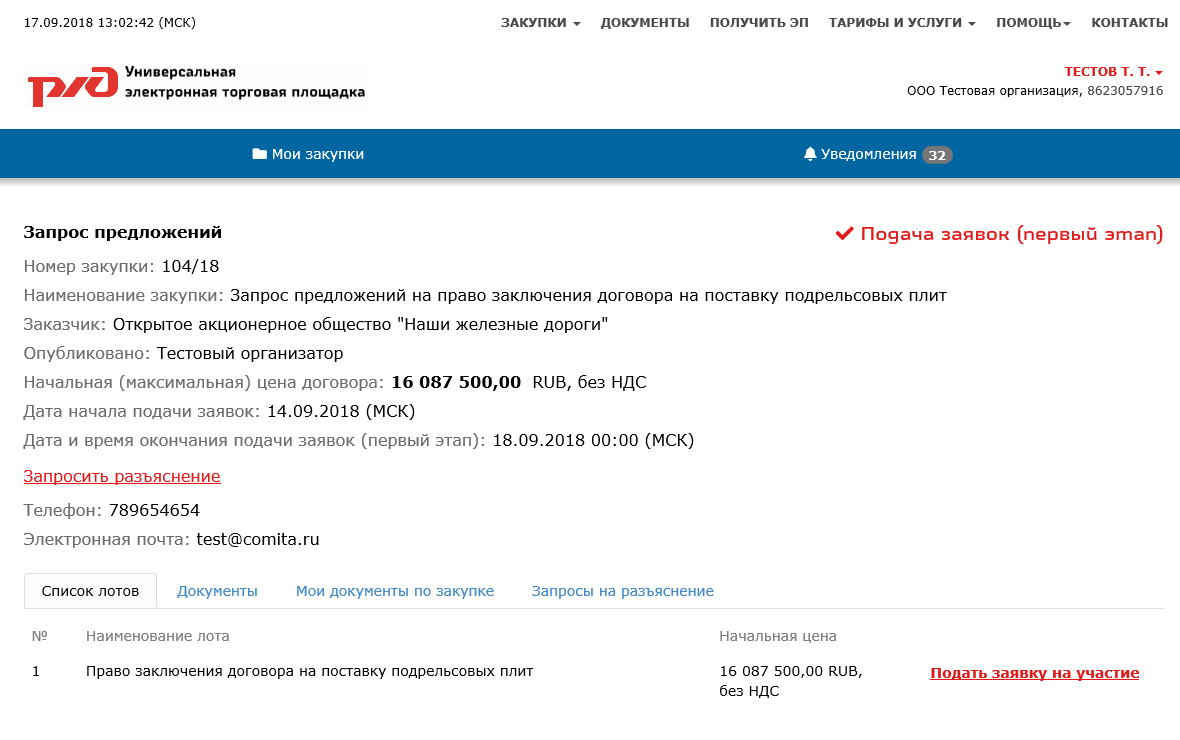 Откроется страница новой заявки в режиме редактирования.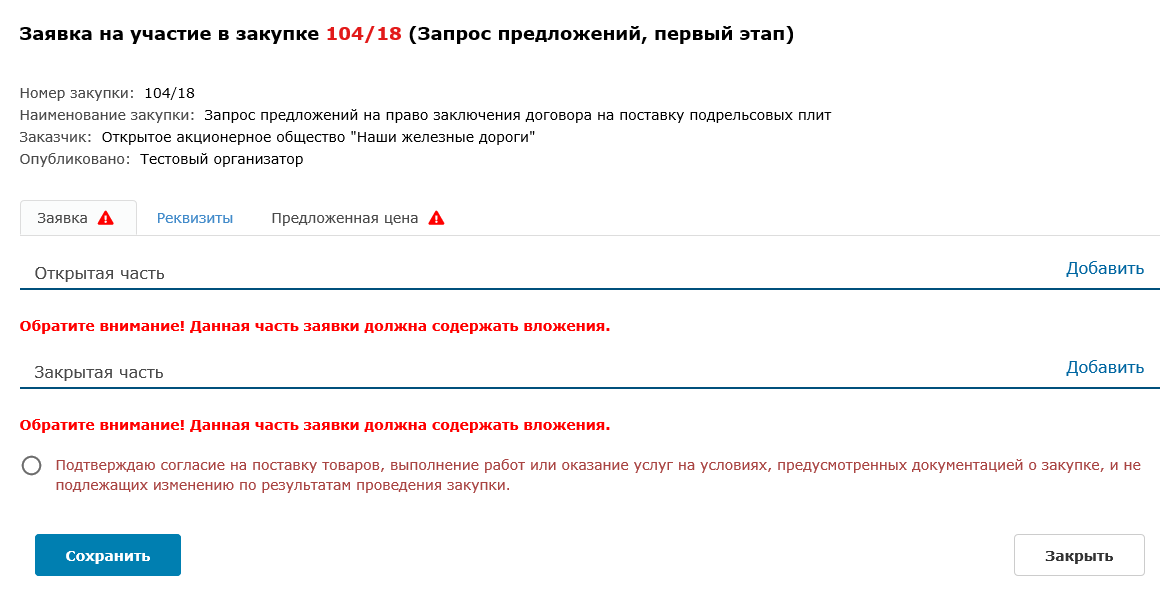 Шаг 2. На вкладке Заявка добавьте вложения и установите флажок согласия участия на условиях заказчика.Шаг 3. Перейдите на вкладку Реквизиты.Добавление информации об участникеШаг 1. На вкладке Реквизиты отображена информация участника закупки. При необходимости можно изменить телефон и адрес электронной почты участника.Шаг 2. Перейдите на вкладку Предложенная цена.Если заявка подается подразделением юридического лица:Шаг 1. Установите флажок заявка подается подразделением юридического лица (филиалом, структурным подразделением и др.). Откроются дополнительные блоки для ввода информации.Шаг 2. Выберите требуемое подразделение. При необходимости внесите/измените телефон и адрес электронной почты подразделения.Если необходимо добавить информацию о лицах, выступающих на стороне одного участника:Шаг 1. В поле Информация о лицах, выступающих на стороне одного участника нажмите на кнопку Добавить. Откроется окно «Добавление лица, выступающего на стороне одного участника».Шаг 2. Выберите тип участника и заполните поля.Шаг 3. Нажмите на кнопку Добавить. Окно закроется. В табличной форме появится информация о добавленном лице. Ценовое предложениеШаг 1. На вкладке Предложенная цена необходимо внести ценовое предложение по лоту.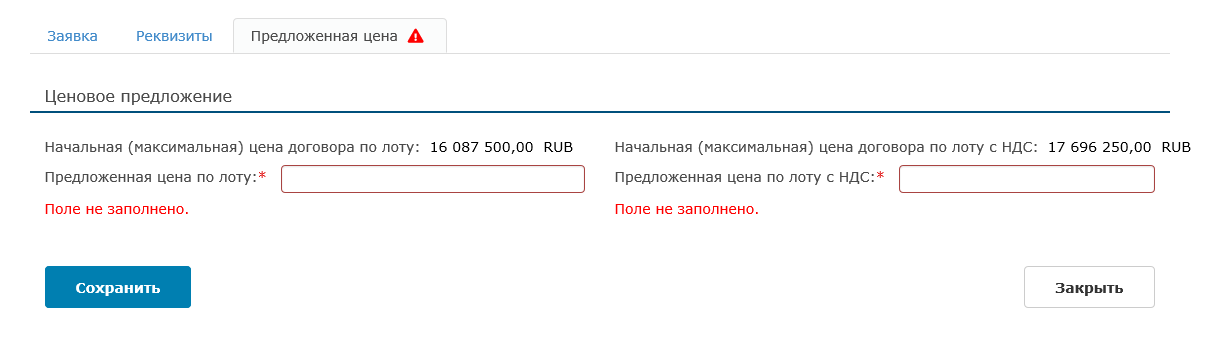 Шаг 2. Нажмите на кнопку Сохранить. Все внесенные данные будут сохранены.Подписание и отправка заявкиЧтобы подписать и отправить заявку на странице заявки в режиме редактирования:Шаг 1. На сайте УЭТП на странице заявки в режиме редактирования нажмите на кнопку Подписать и отправить. 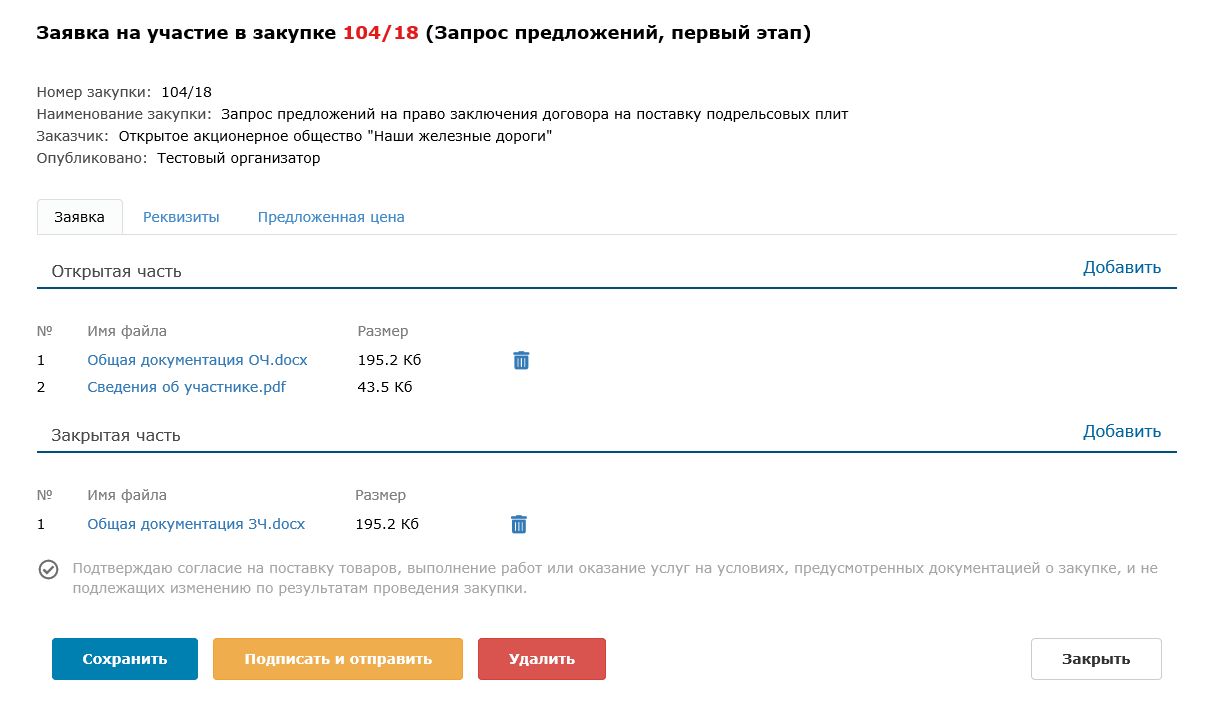 Откроется сообщение с подтверждением отправки.Шаг 2. Нажмите на кнопку ОК. Откроется сообщение об успешной отправке заявки и с присвоенным порядковым номером. Заявка отобразится на странице закупки на вкладке Мои документы по закупке. Состояние изменится на «Отправлена».Отзыв опубликованной заявкиЧтобы отозвать заявку:Шаг 1. На сайте УЭТП на странице с описанием закупки перейдите на вкладку Список лотов или Мои документы по закупке. Шаг 2. Рядом с выбранным лотом нажмите на кнопку Отозвать заявку на участие.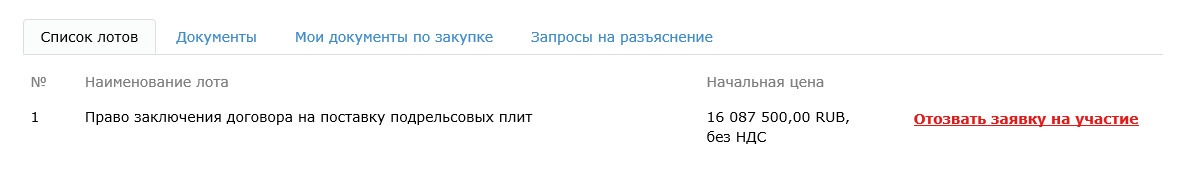 Откроется сообщение с подтверждением отзыва.Шаг 3. Нажмите на кнопку ОК. В результате состояние отозванной заявки изменится с «Отправлена» на «Отозвана».Просмотр результатов рассмотрения заявки на участие в первом этапеПредложения участников рассматриваются заказчиком и экспертной группой после окончания срока подачи. По результатам рассмотрения заказчик: принимает решения о допуске участников ко второму этапу; направляет в личный кабинет допущенных участников запрос об изменении предложения. Уведомления доступны участнику в личном кабинете на станице «Уведомления».Участник может принять участие во втором этапе процедуры, если в уведомлении указано значение «Допущен».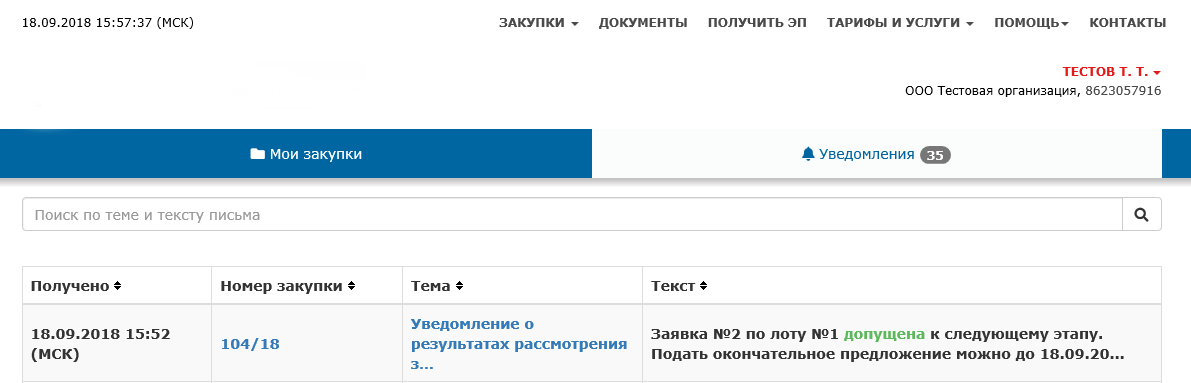 Результаты проведения запроса предложений публикуются заказчиком на сайте УЭТП на странице с описанием закупки на вкладке Документы. По истечении срока подачи заявок всем претендентам становятся доступны на сайте УЭТП открытые части заявок участников процедуры, содержащие документы в соответствии с документацией к закупке. Откройте страницу с описанием закупки и ознакомьтесь с опубликованными там итоговыми документами.Вид итоговых документов, размещенных на сайте УЭТП, определяется заказчиком. Допущенному участнику для дальнейшего участия в процедуре следует: просмотреть полученное уведомление об участии; подать окончательную заявку, изменив при необходимости поданное ранее предложение. Подача окончательного предложенияЗаявка на участие во втором этапе закупки («окончательное предложение») подаётся участником из личного кабинета в течение срока, предусмотренного документацией.Чтобы подать окончательное предложение: Шаг 1. На странице с описанием закупки в перечне лотов нажмите на кнопку Подать заявку на участие напротив интересующего лота. 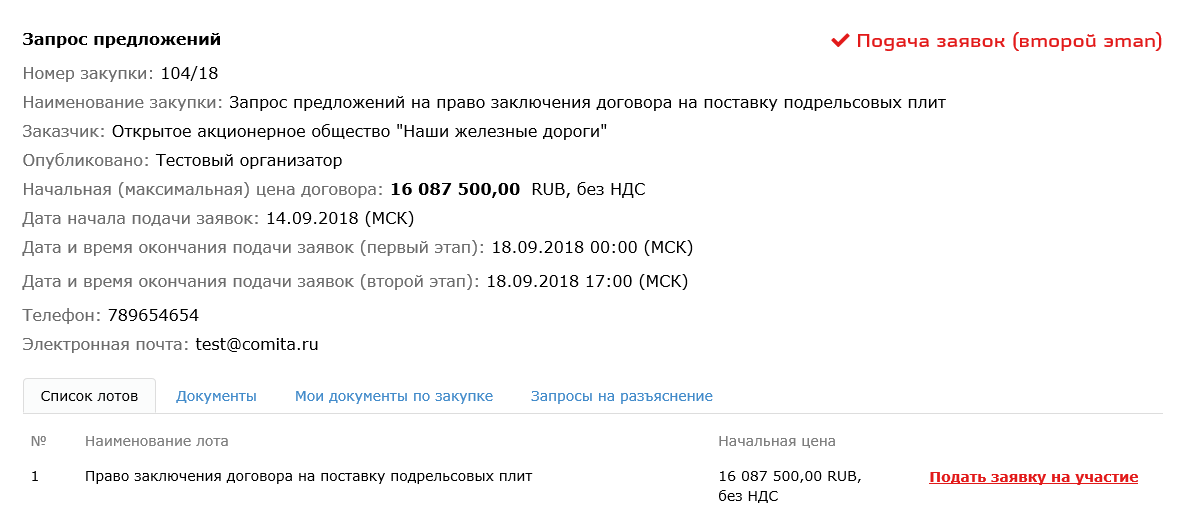 Откроется страница заявки в режиме редактирования.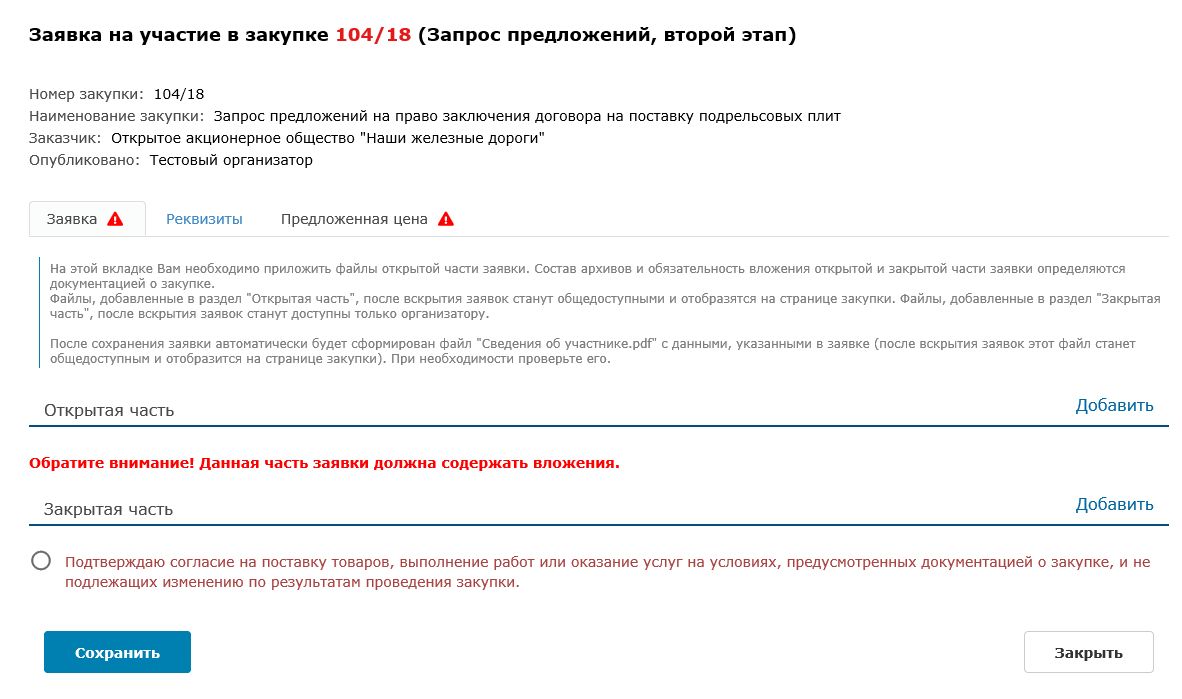 Шаг 2. Далее повторите шаги, описанные в разделе 0 Порядок осуществления запроса для всех процедур на УЭТП аналогичен (см. раздел 8 Работа с запросами). Формирование заявки.Просмотр результатов проведения закупкиПосле окончания срока подачи заявок экспертная группа совместно с заказчиком рассматривает заявки участников на предмет их соответствия требованиям, установленным в документации, и сопоставляет их. Результаты проведения запроса предложений публикуются заказчиком на сайте УЭТП на странице с описанием закупки, на вкладке Документы. По истечении срока подачи заявок всем претендентам становятся доступны на сайте УЭТП открытые части заявок участников закупки. Откройте страницу с описанием закупки и ознакомьтесь с опубликованными там итоговыми документами.Предварительный квалификационный отборПредварительный квалификационный отбор (ПКО) – это оценка соответствия поставщиков, исполнителей, подрядчиков предъявляемым требованиям, которая проводится до подачи заявок с технико-коммерческими предложениями и не влечет за собой обязательств заключения договора по ее итогам.ПКО не является отдельным способом закупки, он проводится либо непосредственно перед процедурой закупки с ограниченным участием, либо заблаговременно до проведения процедуры такой закупки.ПКО может проводиться с ограничением срока подачи заявок или без ограничения срока.Выбор процедуры Чтобы выбрать ПКО:Шаг 1. В меню выберите раздел Закупки. Откроется выпадающее меню с выбором закупок.Шаг 2. Выберите сектор, в котором проводится процедура. Откроется страница реестра закупок.Шаг 3. В поле Поиск введите наименование процедуры «Предварительный квалификационный отбор». На странице реестра закупок отобразится список с перечнем процедур.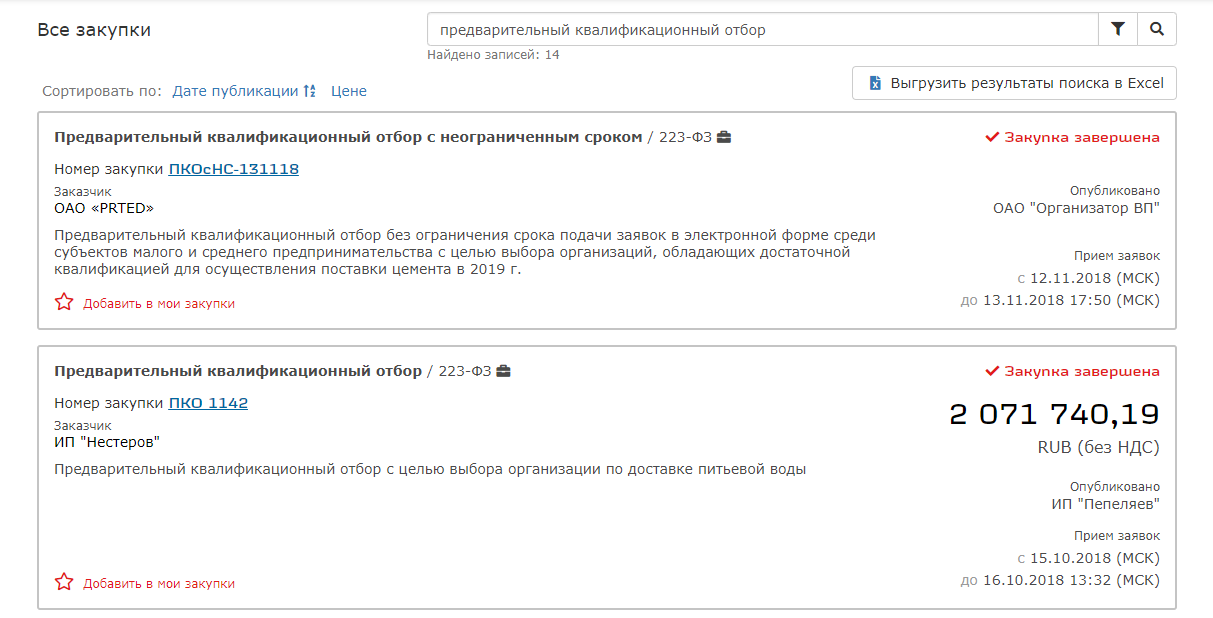 Шаг 4. Щелкните левой кнопкой мыши по ссылке Номер закупки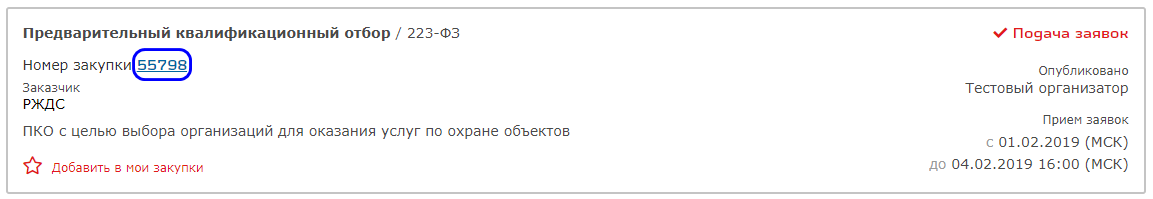 Откроется страница с описанием выбранного предварительного квалификационного отбора.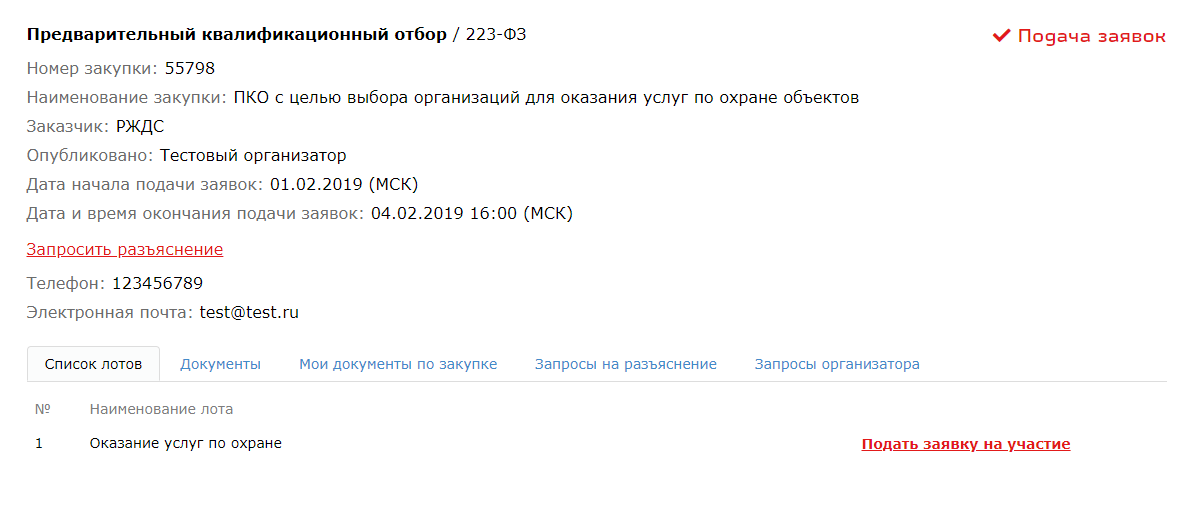 Отправка запроса заказчику Участник закупки вправе запросить разъяснения у заказчика. Порядок осуществления запроса для всех процедур на УЭТП аналогичен (см. раздел 8 Работа с запросами). Формирование заявкиУчастник формирует предложение, состоящее из позиций лота.Добавление вложенийШаг 1. На сайте УЭТП на странице с описанием закупки в перечне лотов нажмите на кнопку Подать заявку на участие напротив интересующего лота. 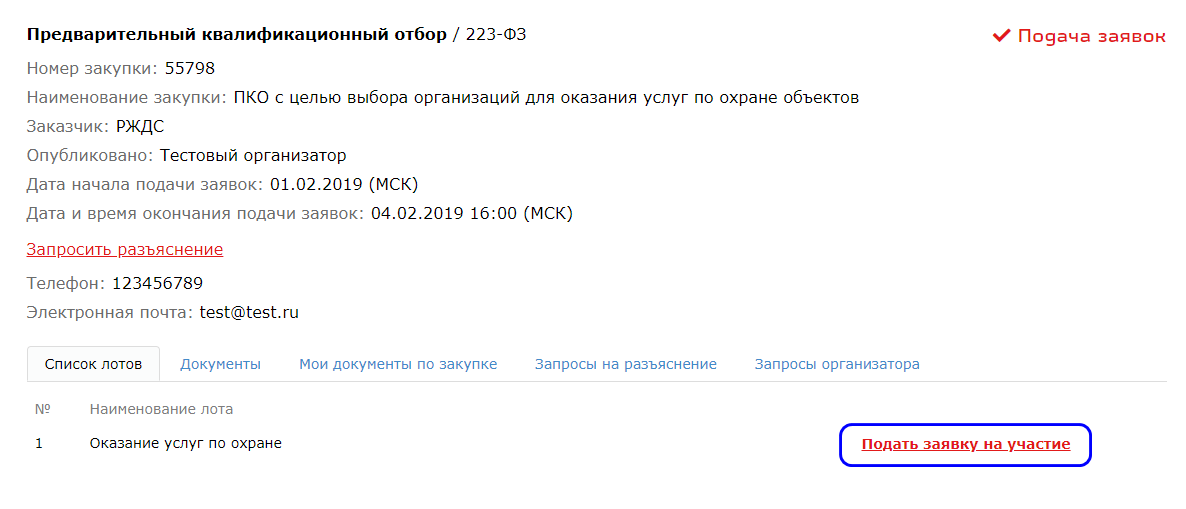 Откроется страница новой заявки в режиме редактирования.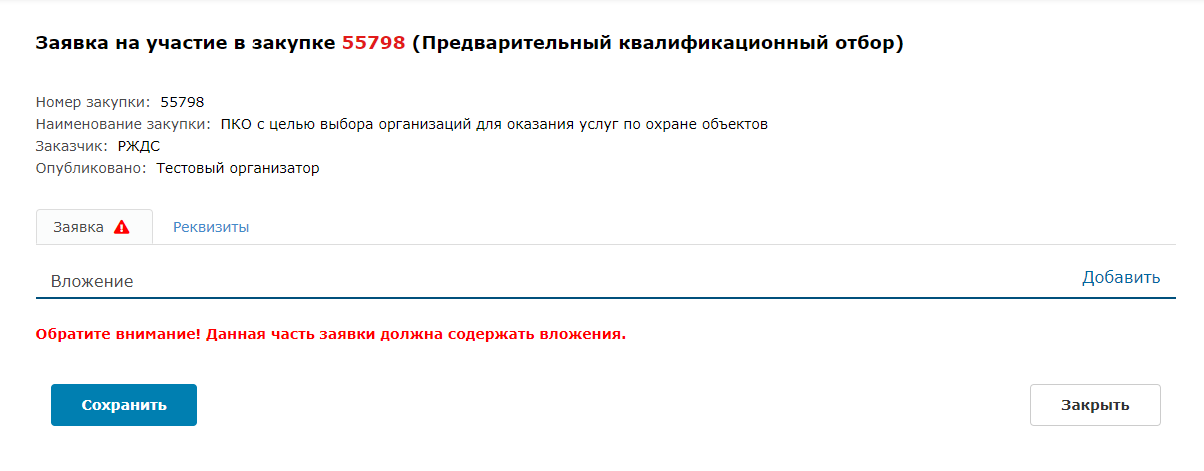 Шаг 2. На вкладке Заявка добавьте вложения.Шаг 3. Перейдите на вкладку Реквизиты.Добавление информации об участникеШаг 1. На вкладке Реквизиты отображена информация участника закупки. При необходимости можно изменить телефон и адрес электронной почты участника.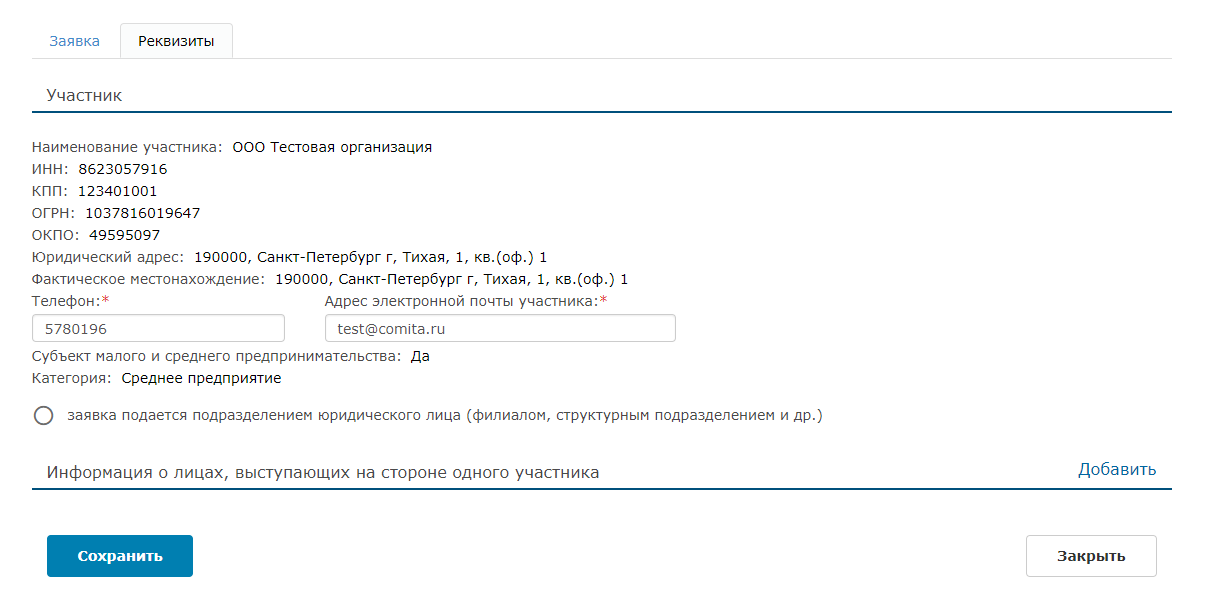 Шаг 2. Нажмите на кнопку Сохранить.Если заявка подается подразделением юридического лица:Шаг 1. Установите флажок заявка подается подразделением юридического лица (филиалом, структурным подразделением и др.). Откроются дополнительные блоки для ввода информации.Шаг 2. Выберите требуемое подразделение. При необходимости внесите/измените телефон и адрес электронной почты подразделения.Если необходимо добавить информацию о лицах, выступающих на стороне одного участника:Шаг 1. В поле Информация о лицах, выступающих на стороне одного участника нажмите на кнопку Добавить. Откроется окно «Добавление лица, выступающего на стороне одного участника».Шаг 2. Выберите тип участника и заполните поля.Шаг 3. Нажмите на кнопку Добавить. Окно закроется. В табличной форме появится информация о добавленном лице. Подписание и отправка процедурыЧтобы подписать и отправить заявку на странице процедуры в режиме редактирования:Шаг 1. На сайте УЭТП на странице процедуры в режиме редактирования нажмите на кнопку Подписать и отправить. 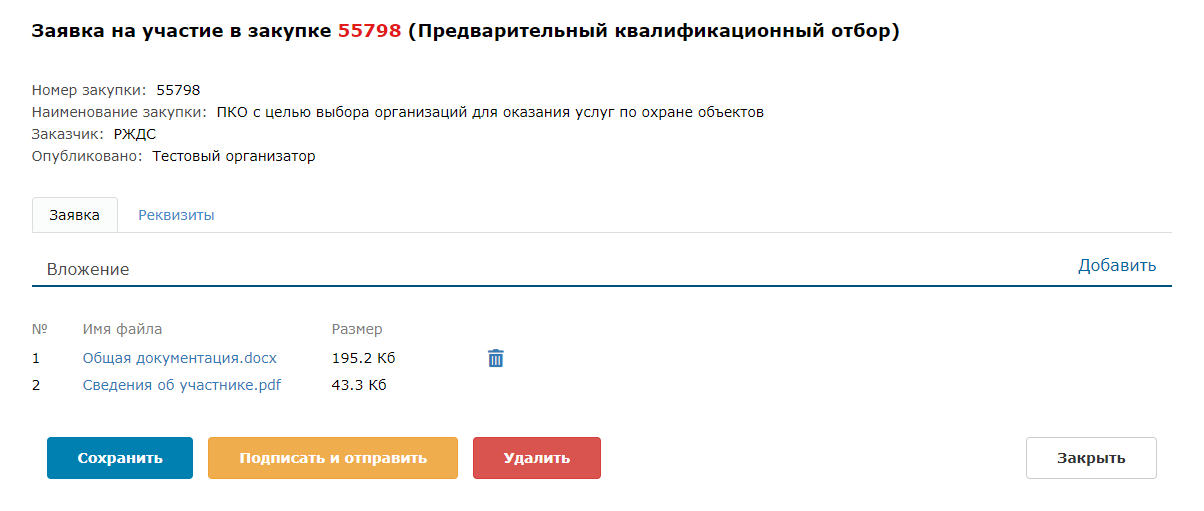 Откроется сообщение с подтверждением отправки.Шаг 2. Нажмите на кнопку ОК. Откроется сообщение об успешной отправке заявки и с присвоенным порядковым номером. Заявка отобразится на странице процедуры на вкладке Мои документы по закупке. Состояние изменится на «Отправлена».Отзыв опубликованной заявкиЧтобы отозвать заявку:Шаг 1. На сайте УЭТП на странице с описанием закупки перейдите на вкладку Список лотов или Мои документы по закупке. Шаг 2. Рядом с выбранным лотом нажмите на кнопку Отозвать заявку на участие.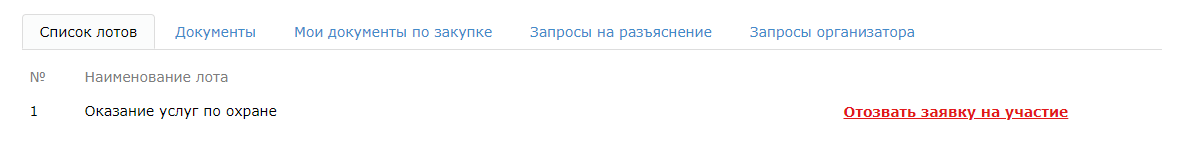 Откроется сообщение с подтверждением отзыва.Шаг 3. Нажмите на кнопку ОК. В результате состояние отозванной заявки изменится с «Отправлена» на «Отозвана».Удаление заявкиЧтобы удалить заявку:Шаг 1. На сайте УЭТП на странице с описанием процедуры перейдите на вкладку Список лотов или Мои документы по закупке. Шаг 2. Рядом с выбранным лотом из выпадающего меню кнопки Выбрать действие выберите Удалить заявку на участие.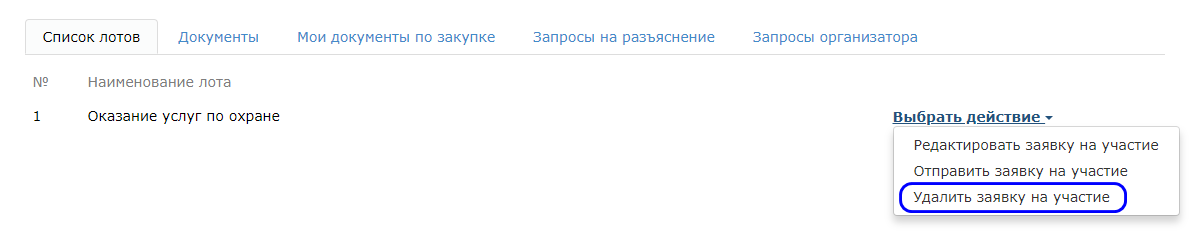 Откроется сообщение с подтверждением удаления.Шаг 3. Нажмите на кнопку ОК. Откроется сообщение об успешном удалении.Шаг 4. Нажмите на кнопку Закрыть. В результате заявка будет успешно удалена. Просмотр результатов рассмотрения заявки на участие в процедуреПредложения участников рассматриваются заказчиком и экспертной группой после окончания срока подачи. По результатам рассмотрения заказчик принимает решения о допуске участников.Уведомления доступны участнику в личном кабинете на станице «Уведомления».Участник может принять участие в процедуре, если в уведомлении указано значение «допущена».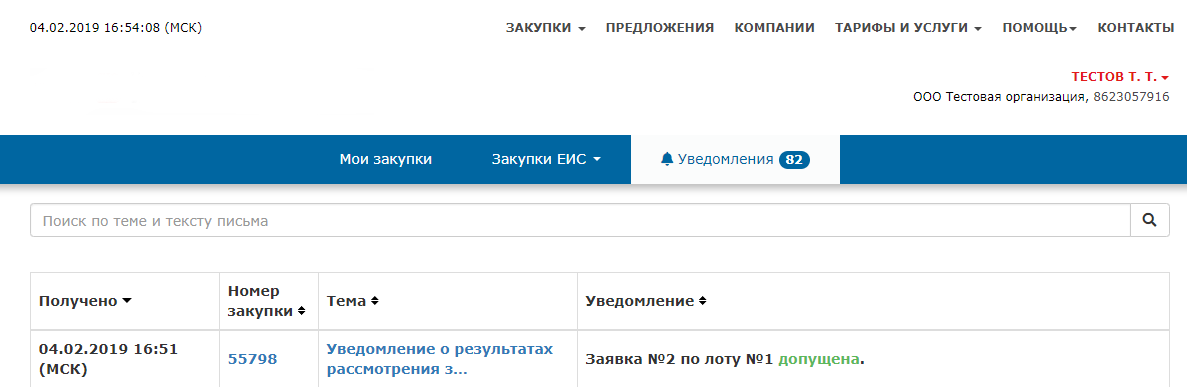 Если статус «допущена», то отправлять заявку на участие в следующих этапах ПКО не требуется, предварительный квалификационный отбор считается пройденным и участник может принять участие в следующем этапе процедуры – конкурсе или аукционе с ограниченным участием.Результаты проведения запроса предложений публикуются заказчиком на сайте УЭТП на странице с описанием закупки на вкладке Документы. Откройте страницу с описанием закупки и ознакомьтесь с опубликованными там итоговыми документами.Предварительный квалификационный отбор с неограниченным сроком Предварительный квалификационный отбор (ПКО) – это оценка соответствия поставщиков, исполнителей, подрядчиков предъявляемым требованиям, которая проводится до подачи заявок с технико-коммерческими предложениями и не влечет за собой обязательств заключения договора по ее итогам.ПКО не является отдельным способом закупки, он проводится либо непосредственно перед процедурой закупки с ограниченным участием, либо заблаговременно до проведения процедуры такой закупки.ПКО может проводиться с ограничением срока подачи заявок или без ограничения срока.Выбор процедуры Чтобы выбрать ПКО:Шаг 1. В меню выберите раздел Закупки. Откроется выпадающее меню с выбором закупок.Шаг 2. Выберите сектор, в котором проводится процедура. Откроется страница реестра закупок.Шаг 3. В поле Поиск введите наименование процедуры «Предварительный квалификационный отбор с неограниченным сроком». На странице реестра закупок отобразится список с перечнем процедур.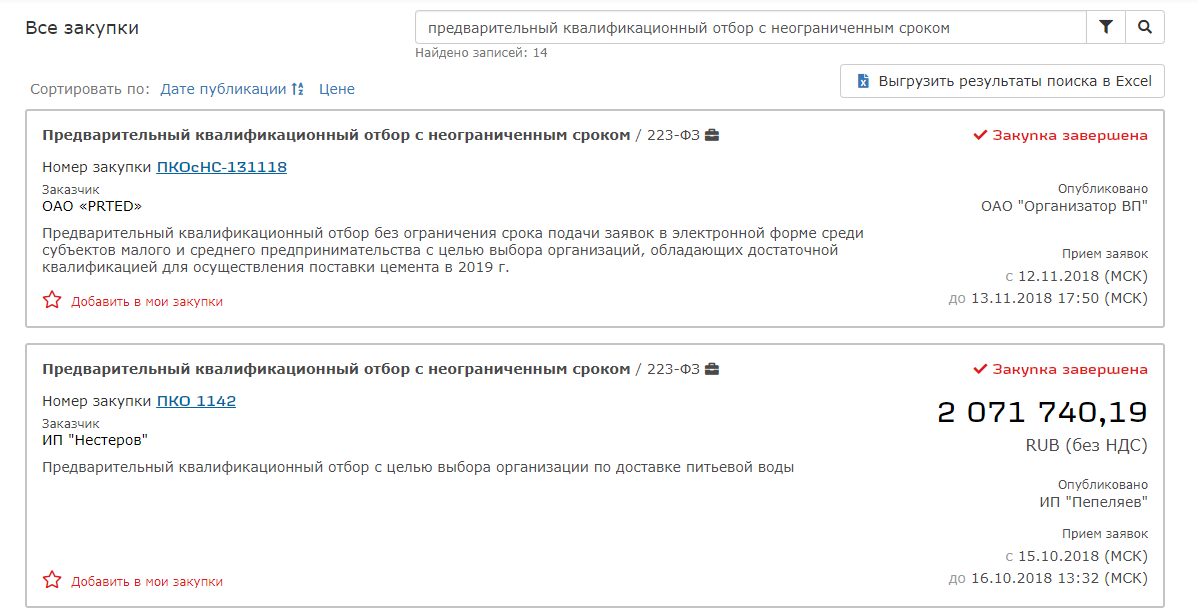 Шаг 4. Щелкните левой кнопкой мыши по ссылке Номер закупки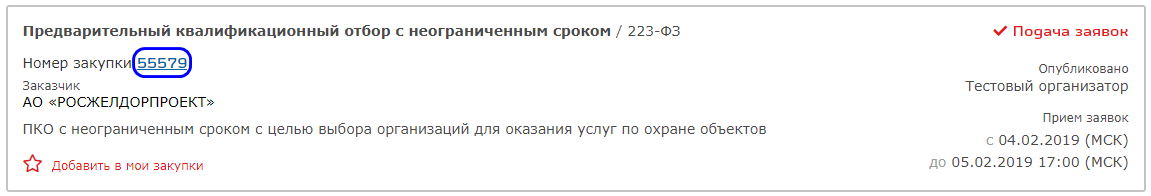 Откроется страница с описанием выбранного предварительного квалификационного отбора.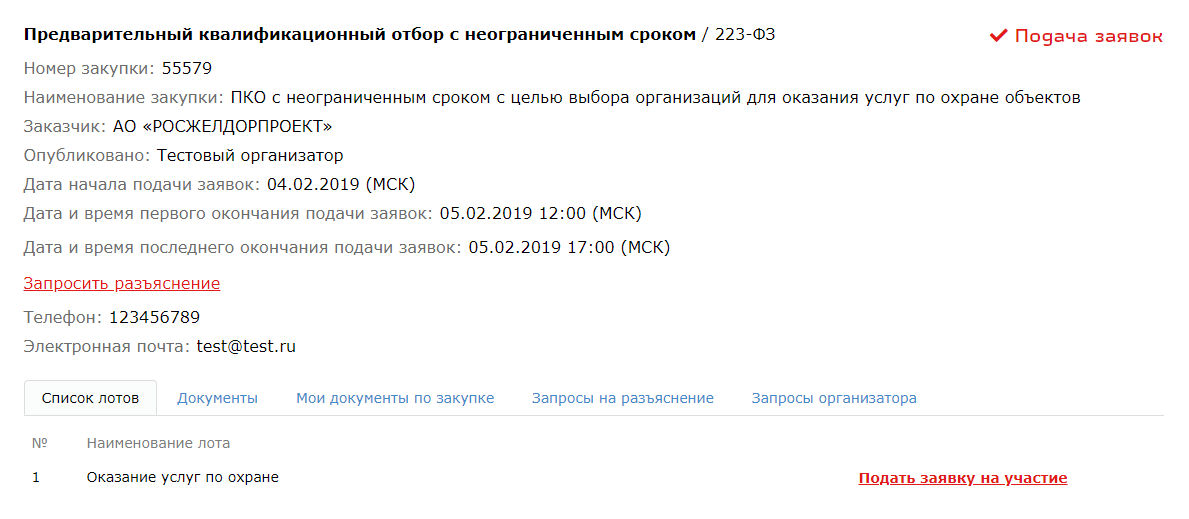 Отправка запроса заказчику Участник закупки вправе запросить разъяснения у заказчика. Порядок осуществления запроса для всех процедур на УЭТП аналогичен (см. раздел 8 Работа с запросами). Формирование заявкиУчастник формирует предложение, состоящее из позиций лота.Добавление вложенийШаг 1. На сайте УЭТП на странице с описанием закупки в перечне лотов нажмите на кнопку Подать заявку на участие напротив интересующего лота. 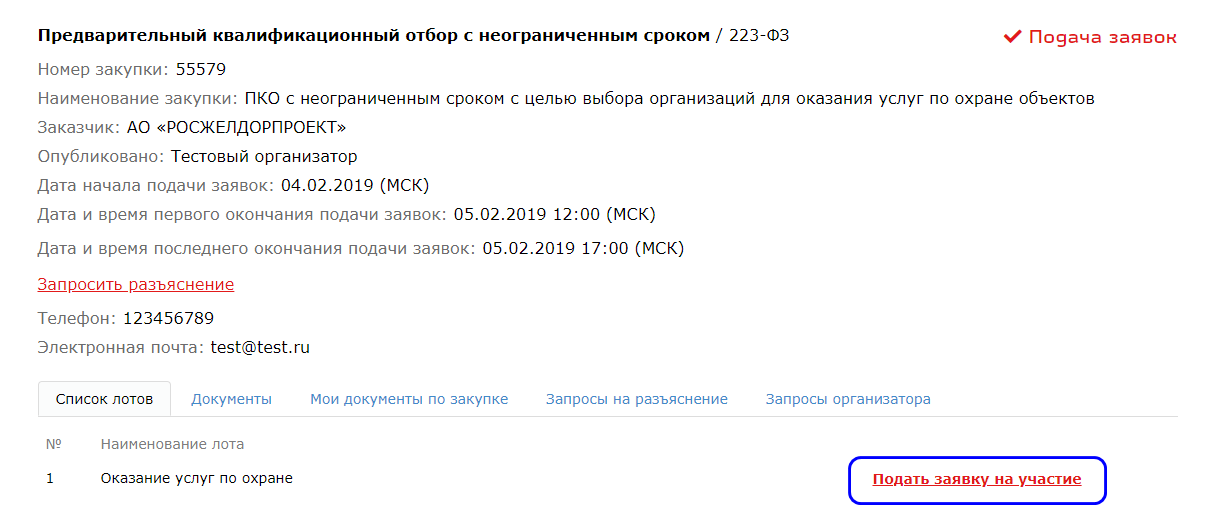 Откроется страница новой заявки в режиме редактирования.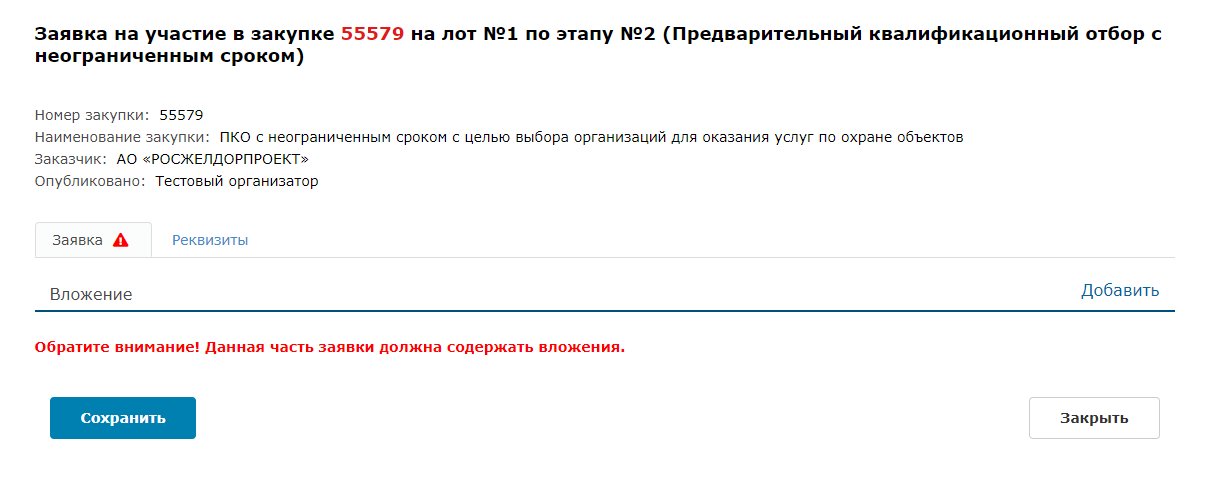 Шаг 2. На вкладке Заявка добавьте вложения.Шаг 3. Перейдите на вкладку Реквизиты.Добавление информации об участникеШаг 1. На вкладке Реквизиты отображена информация участника закупки. При необходимости можно изменить телефон и адрес электронной почты участника.Шаг 2. Нажмите на кнопку Сохранить.Если заявка подается подразделением юридического лица:Шаг 1. Установите флажок заявка подается подразделением юридического лица (филиалом, структурным подразделением и др.). Откроются дополнительные блоки для ввода информации.Шаг 2. Выберите требуемое подразделение. При необходимости внесите/измените телефон и адрес электронной почты подразделения.Если необходимо добавить информацию о лицах, выступающих на стороне одного участника:Шаг 1. В поле Информация о лицах, выступающих на стороне одного участника нажмите на кнопку Добавить. Откроется окно «Добавление лица, выступающего на стороне одного участника».Шаг 2. Выберите тип участника и заполните поля.Шаг 3. Нажмите на кнопку Добавить. Окно закроется. В табличной форме появится информация о добавленном лице. Подписание и отправка процедурыЧтобы подписать и отправить заявку на странице процедуры в режиме редактирования:Шаг 1. На сайте УЭТП на странице процедуры в режиме редактирования нажмите на кнопку Подписать и отправить. 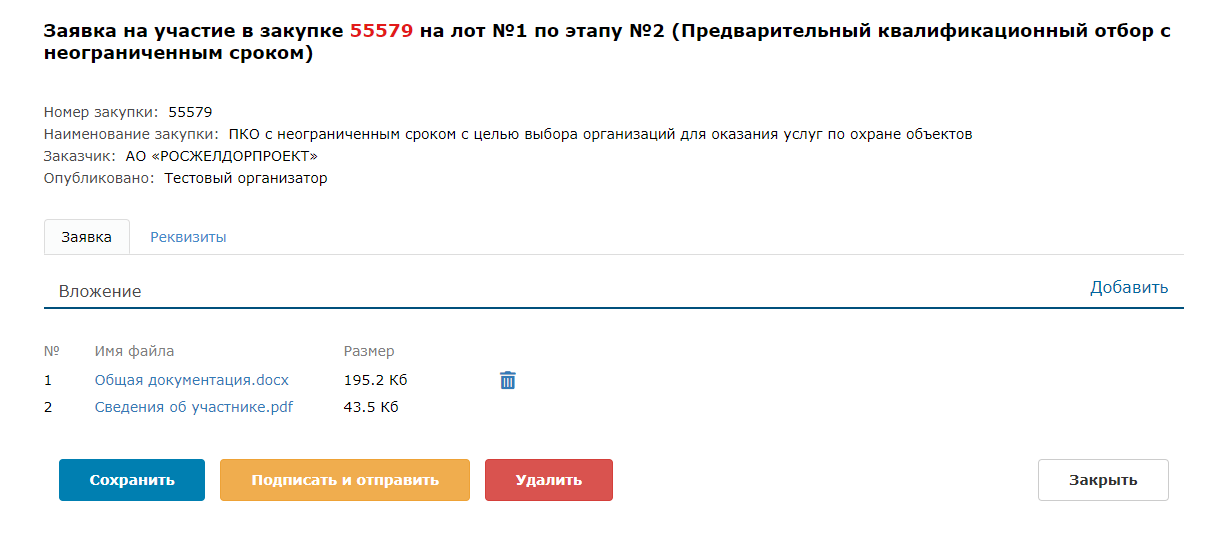 Откроется сообщение с подтверждением отправки.Шаг 2. Нажмите на кнопку ОК. Откроется сообщение об успешной отправке заявки и с присвоенным порядковым номером. Заявка отобразится на странице процедуры на вкладке Мои документы по закупке. Состояние изменится на «Отправлена».Отзыв опубликованной заявкиЧтобы отозвать заявку:Шаг 1. На сайте УЭТП на странице с описанием закупки перейдите на вкладку Список лотов или Мои документы по закупке. Шаг 2. Рядом с выбранным лотом нажмите на кнопку Отозвать заявку на участие.Откроется сообщение с подтверждением отзыва.Шаг 3. Нажмите на кнопку ОК. В результате состояние отозванной заявки изменится с «Отправлена» на «Отозвана».Удаление заявкиЧтобы удалить заявку:Шаг 1. На сайте УЭТП на странице с описанием процедуры перейдите на вкладку Список лотов или Мои документы по закупке. Шаг 2. Рядом с выбранным лотом из выпадающего меню кнопки Выбрать действие выберите Удалить заявку на участие.Откроется сообщение с подтверждением удаления.Шаг 3. Нажмите на кнопку ОК. Откроется сообщение об успешном удалении.Шаг 4. Нажмите на кнопку Закрыть. В результате заявка будет успешно удалена. Просмотр результатов рассмотрения заявки на участие в процедуреПредложения участников рассматриваются заказчиком и экспертной группой после окончания срока подачи. По результатам рассмотрения заказчик принимает решения о допуске участников.Уведомления доступны участнику в личном кабинете на станице «Уведомления».Участник может принять участие в процедуре, если в уведомлении указано значение «допущена».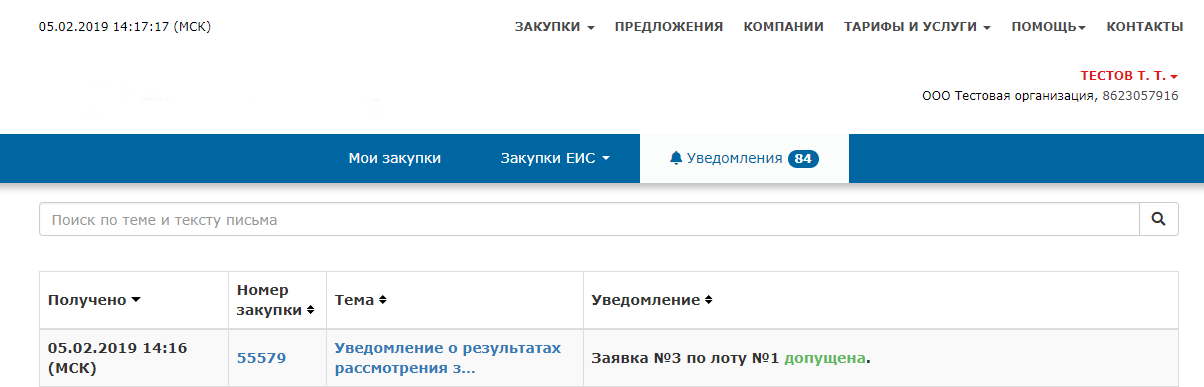 Если статус «допущена», то отправлять заявку на участие в следующих этапах ПКО не требуется, предварительный квалификационный отбор считается пройденным и участник может принять участие в следующем этапе процедуры – конкурсе или аукционе с ограниченным участием.Результаты проведения запроса предложений публикуются заказчиком на сайте УЭТП на странице с описанием закупки на вкладке Документы. Откройте страницу с описанием закупки и ознакомьтесь с опубликованными там итоговыми документами.ПредложенияВ меню выберите раздел Предложения. Откроется страница со списком предложений.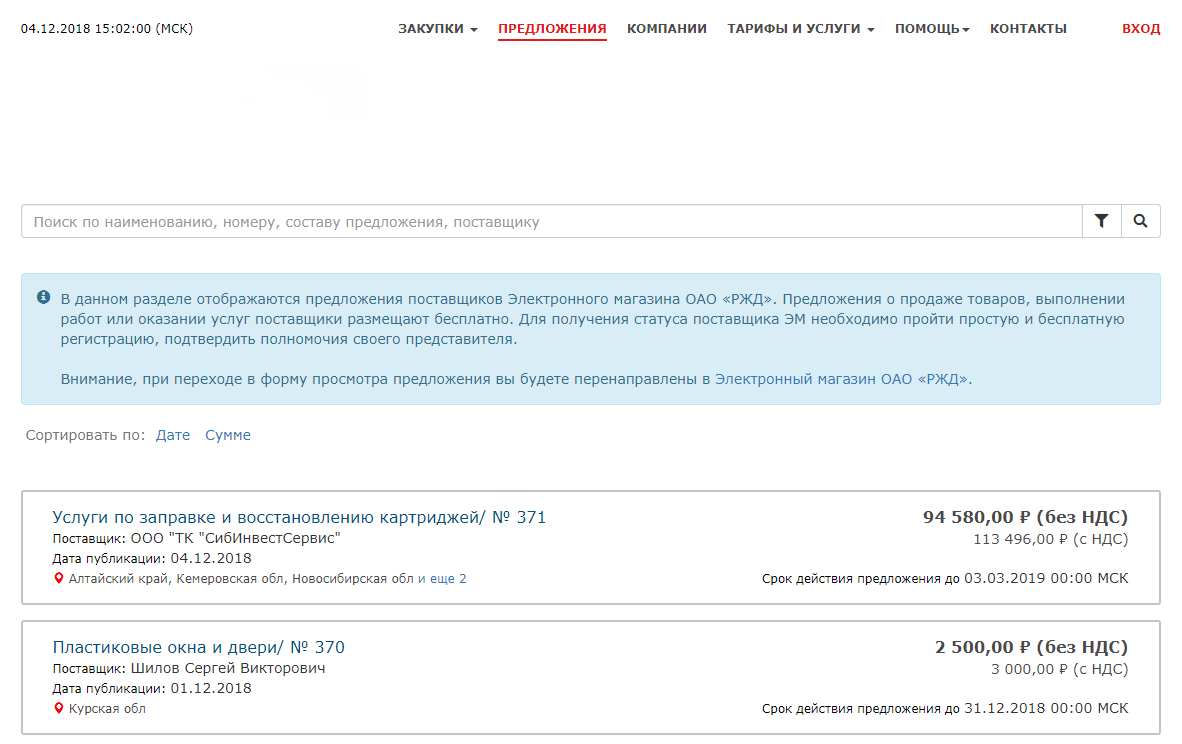 Простой поискПоиск предложения осуществляется по параметрам:полное или частичное наименование;номер;состав предложения;полное или частичное наименование поставщика.Чтобы найти компанию, в поле поиска задайте условие и нажмите на кнопку простого поиска . В реестре отобразятся:ниже поискового поля – число найденных закупок;в таблице – список найденных закупок.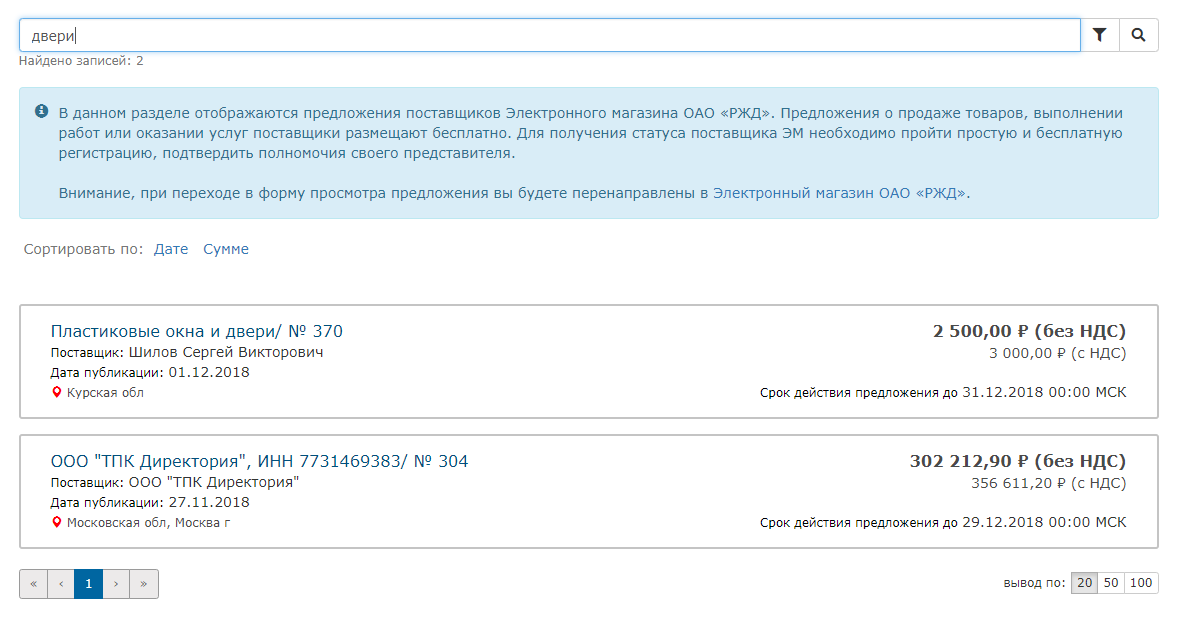 Расширенный поискШаг 1. Нажмите на кнопку расширенного поиска . Отобразится блок расширенного поиска. 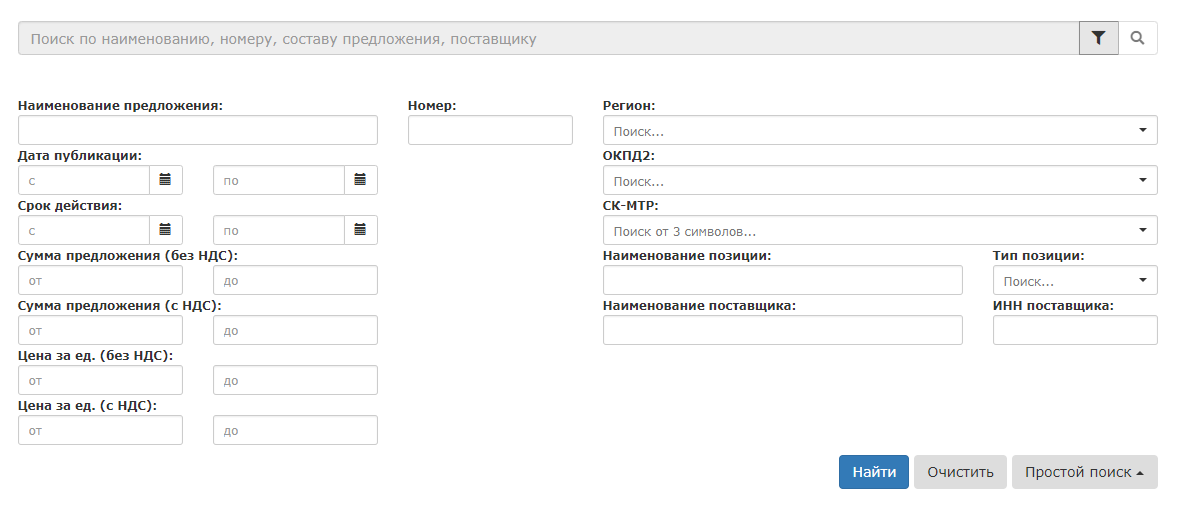 Шаг 2. Заполните поля блока соответствующими значениями и нажмите на кнопку Найти. Данные с результатом поиска отобразятся ниже поискового блока.КомпанииВ меню выберите раздел Компании. Откроется страница со списком участников раздела.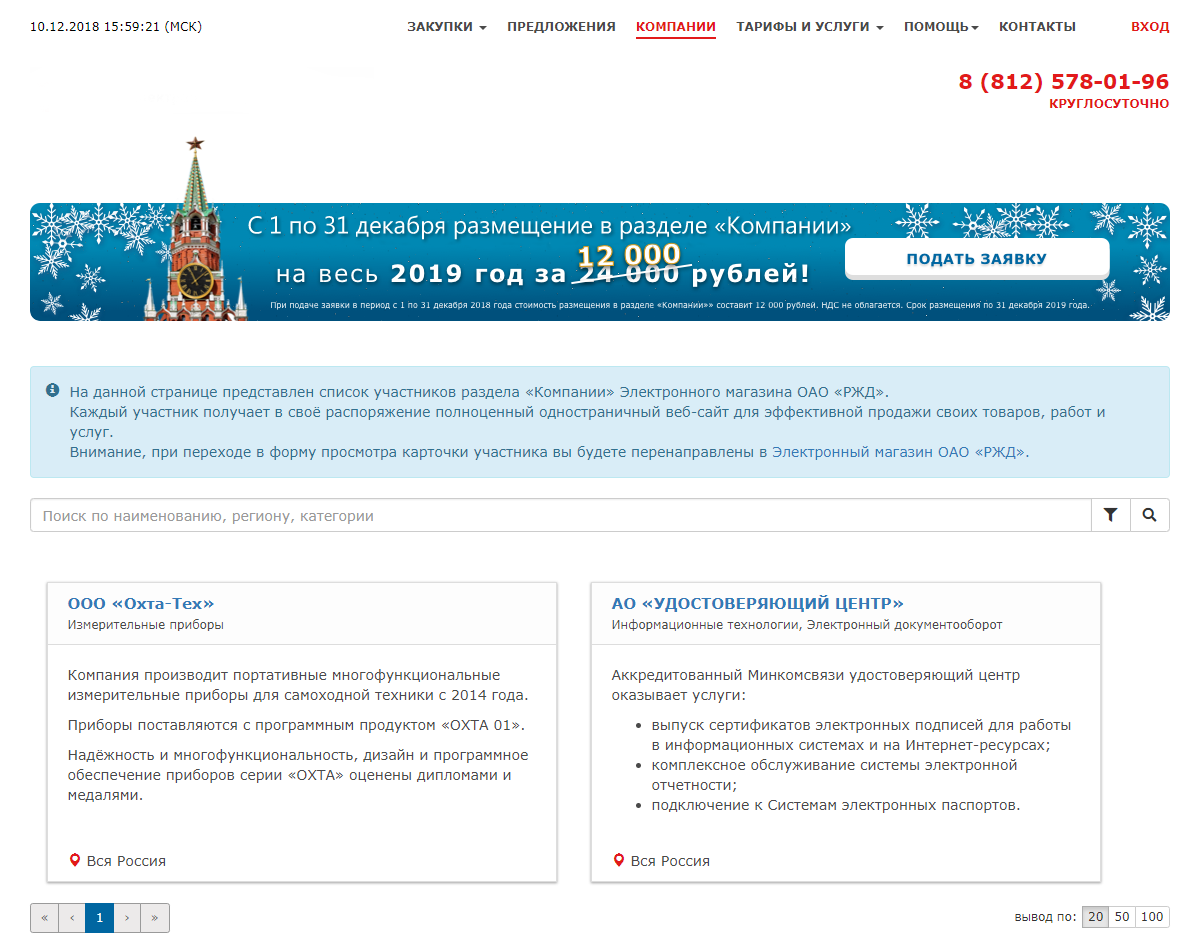 Простой поискПоиск компании осуществляется по параметрам:полное или частичное наименование;регион;категории.Чтобы найти компанию, в поле поиска задайте условие и нажмите на кнопку простого поиска . В реестре отобразится список найденных компаний.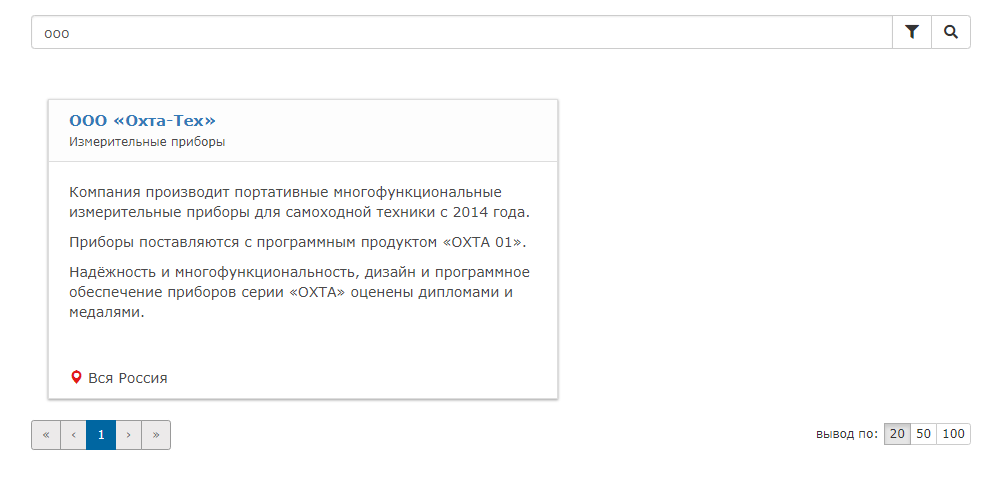 Расширенный поискШаг 1. Нажмите на кнопку расширенного поиска . Отобразится блок расширенного поиска. 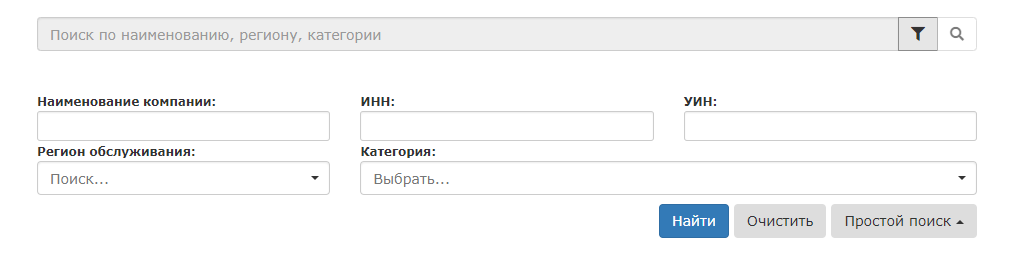 Шаг 2. Заполните поля блока соответствующими значениями и нажмите на кнопку Найти. Данные с результатом поиска отобразятся ниже поискового блока.Тарифы и услугиПросмотр тарифных плановИз выпадающего меню Тарифы и услуги выберите пункт Тарифные планы.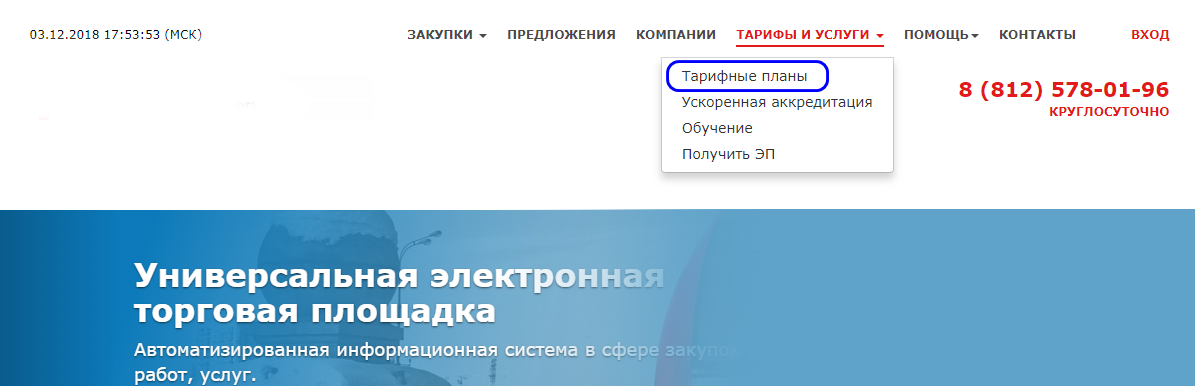 Откроется страница с существующими тарифами.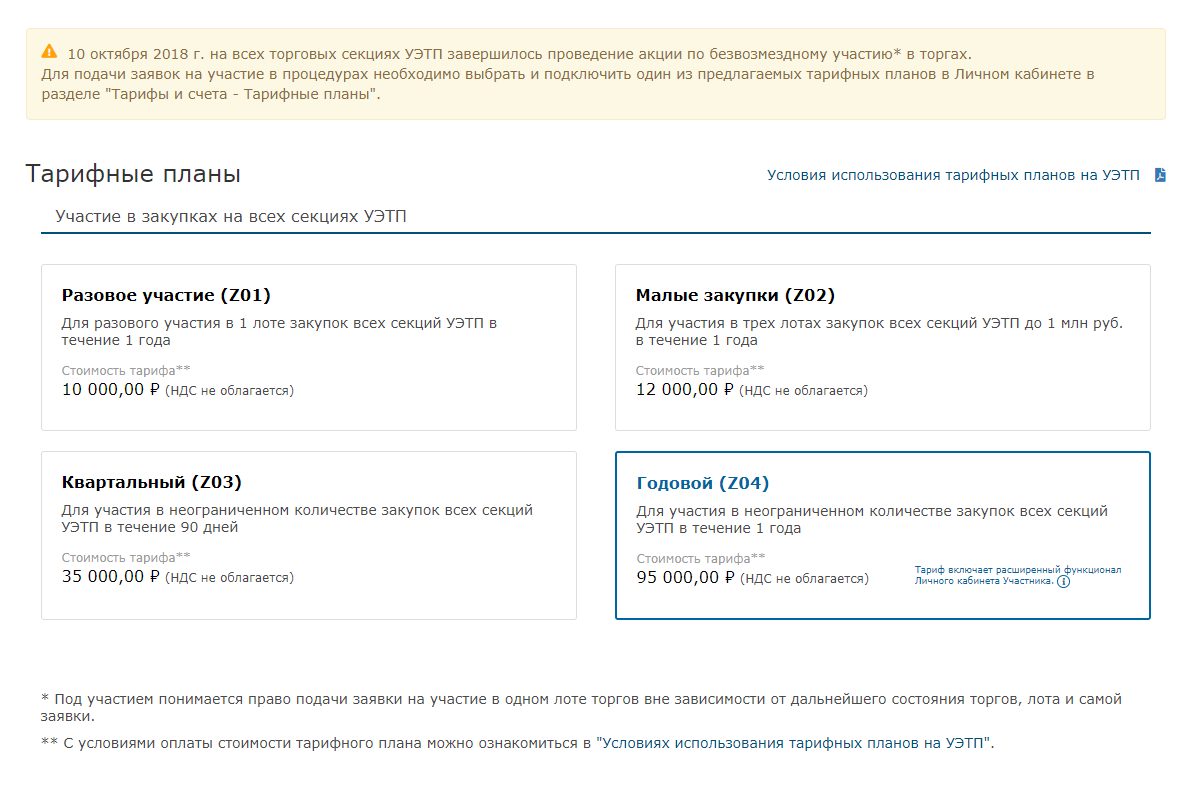 Просмотр информации по ускоренной аккредитацииИз выпадающего меню Тарифы и услуги выберите пункт Ускоренная аккредитация.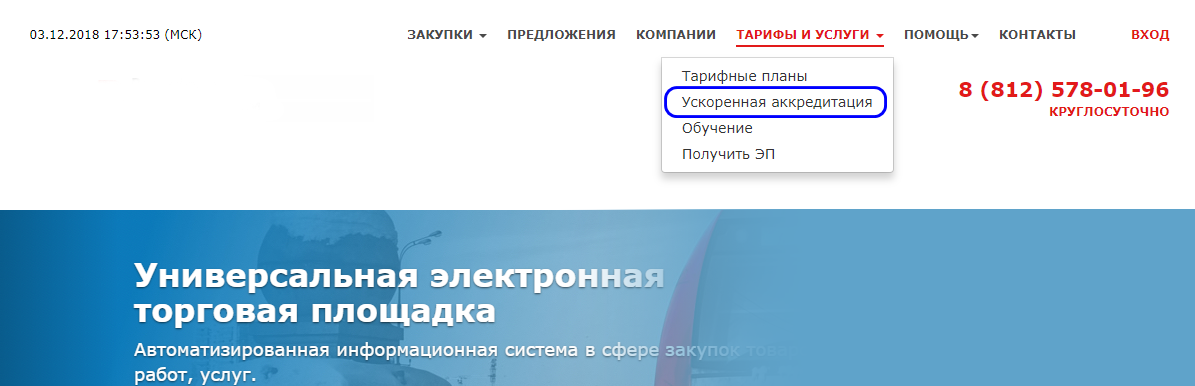 Откроется страница с информацией о том, как получить данную услугу.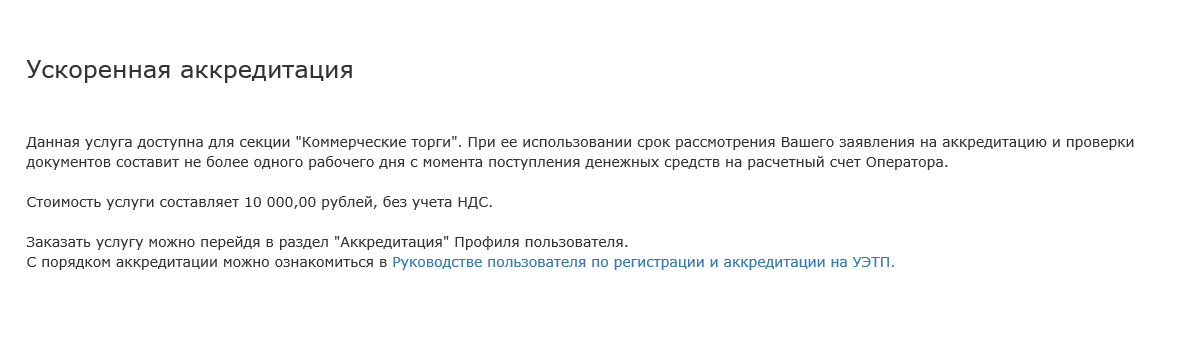 Просмотр информации про обучениеИз выпадающего меню Тарифы и услуги выберите пункт Обучение.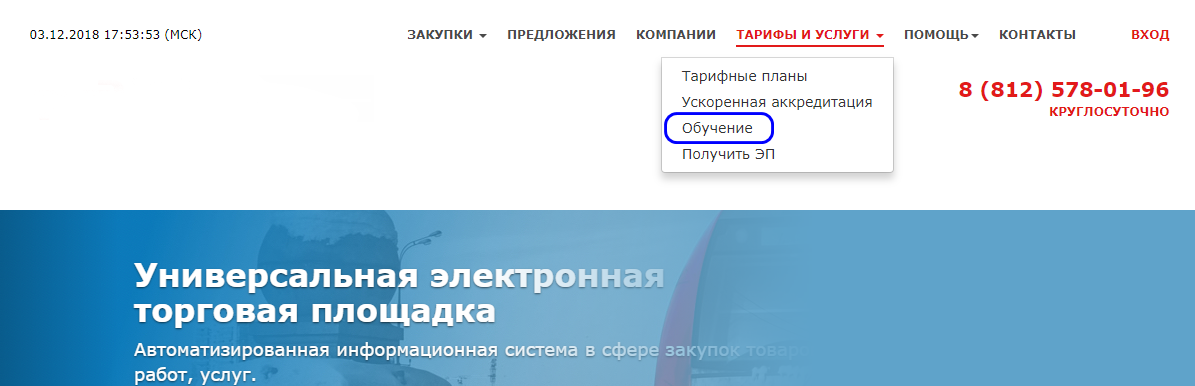 Откроется страница с информацией о том, где проходит обучение и на каких условиях.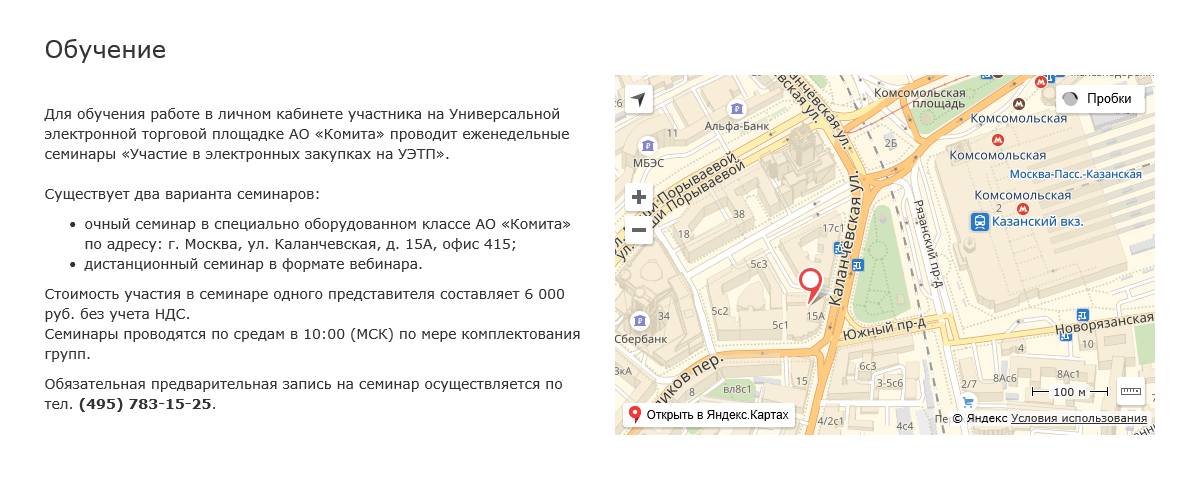 Получить ЭПИз выпадающего меню Тарифы и услуги выберите пункт Получить ЭП. 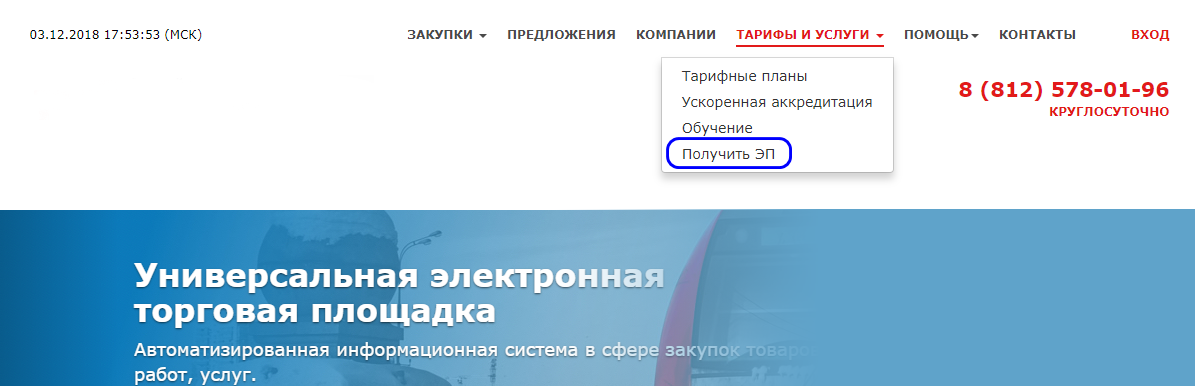 Откроется страница со списком аккредитованных удостоверяющих центров.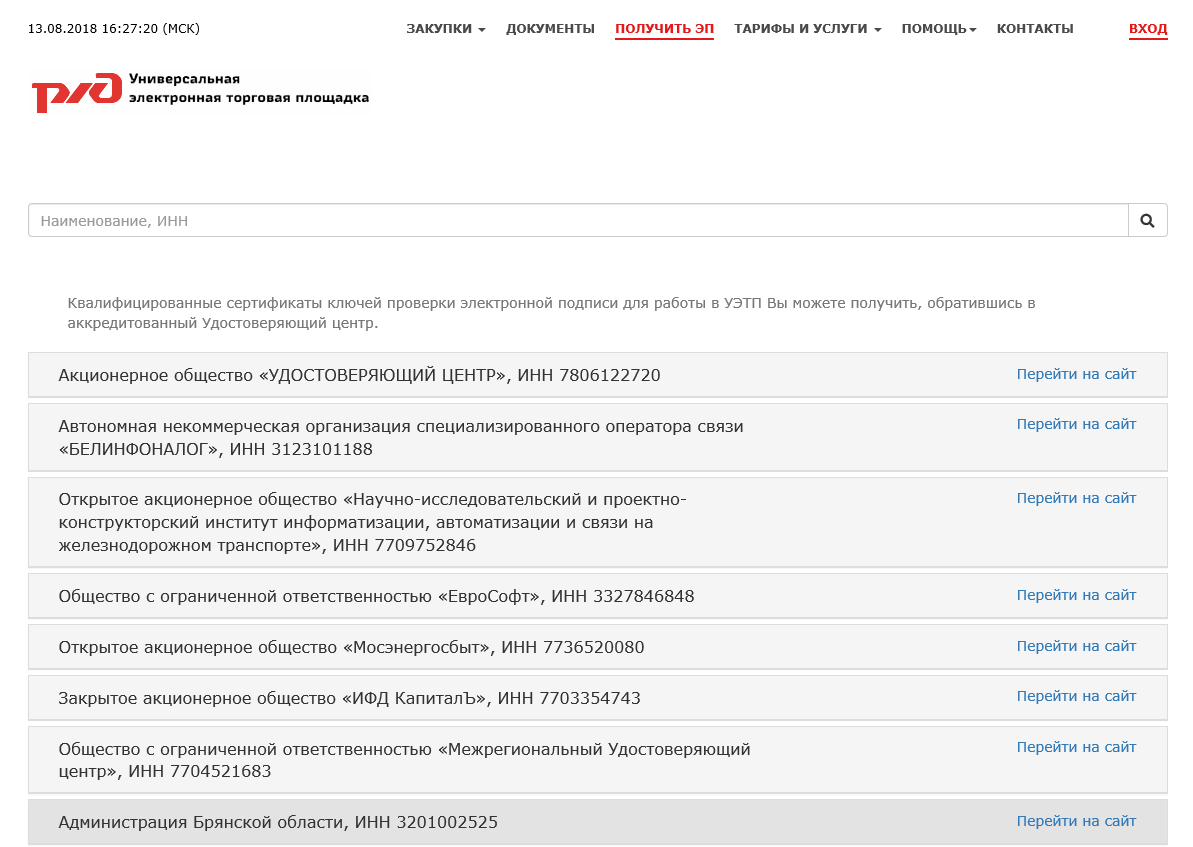 ПомощьПросмотр вопросов и ответов на нихИз выпадающего меню Помощь выберите пункт Вопрос-ответ.Откроется страница со списком вопросов и ответов на них.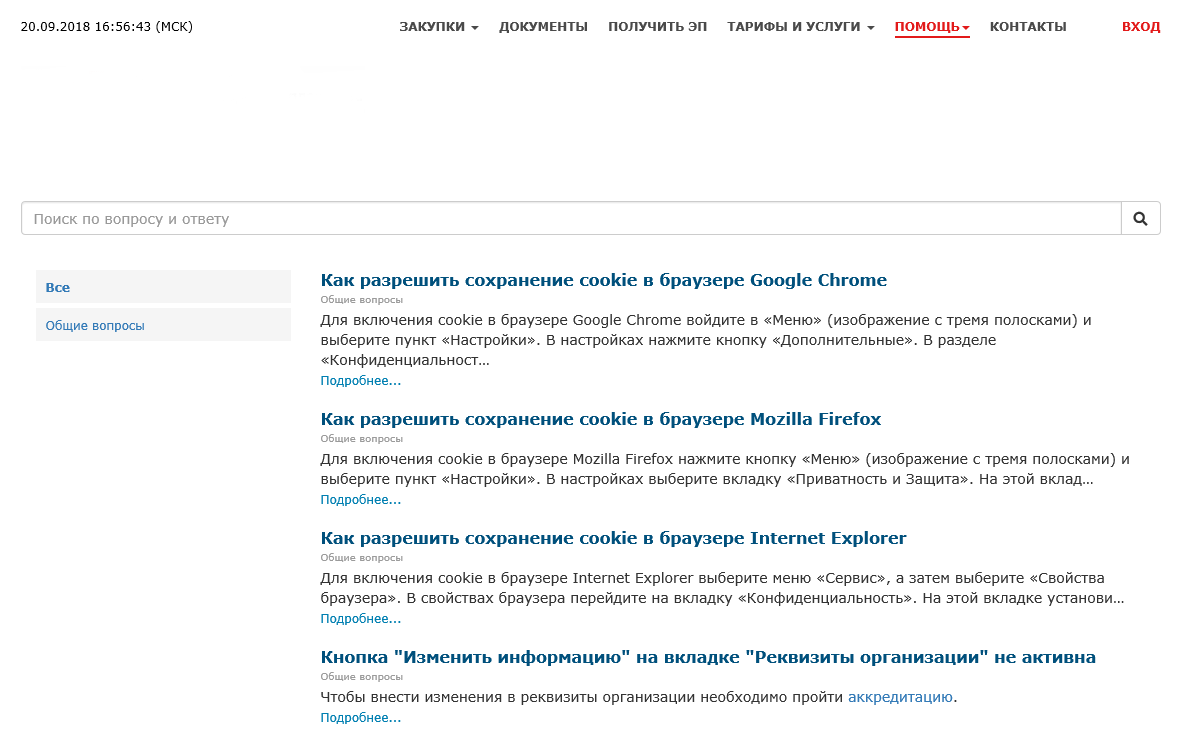 Поиск вопроса или ответаЧтобы найти вопрос или ответ, в поле поиска задайте условие и нажмите на кнопку простого поиска . В реестре отобразятся:ниже поискового поля – число найденных закупок;в таблице – список найденных закупок.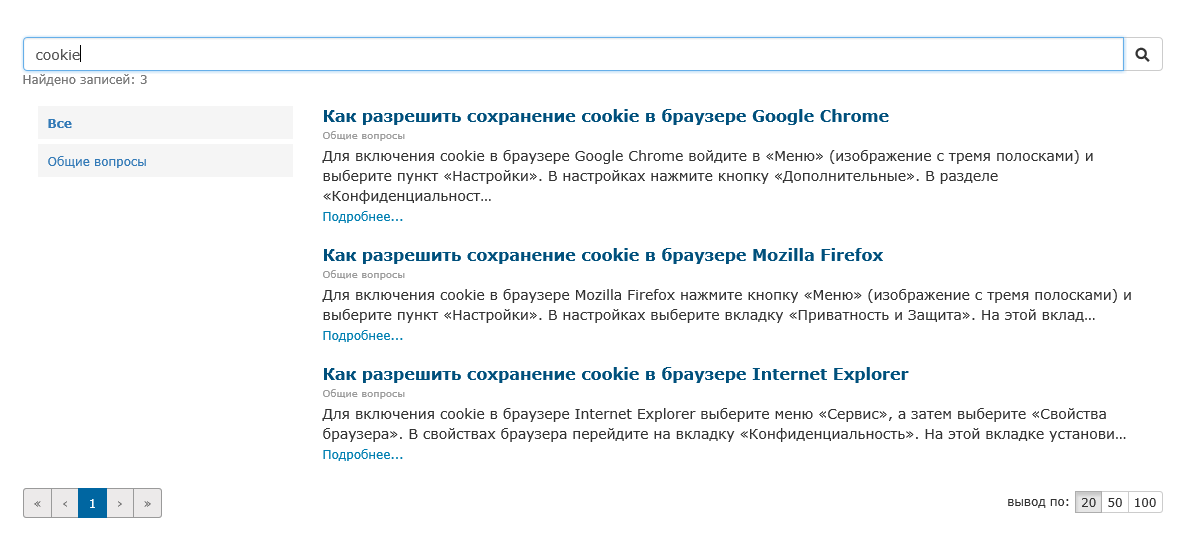 Просмотр документацииИз выпадающего меню Помощь выберите пункт Документы.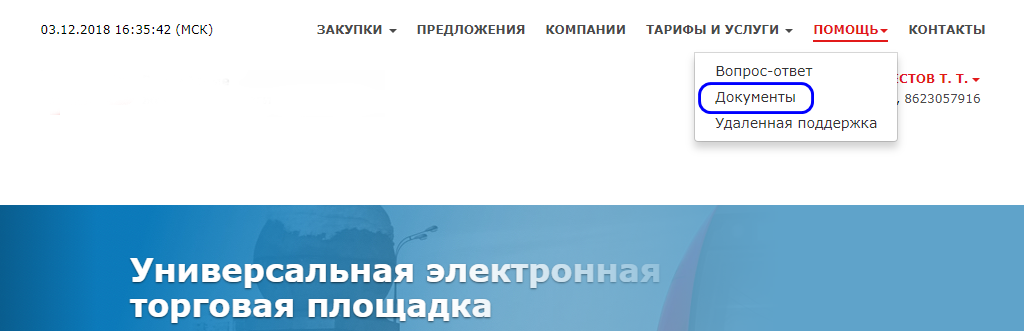 Откроется страница со списком доступной документации.Настройка удаленной поддержкиШаг 1. Из выпадающего меню Помощь выберите пункт Удаленная поддержка.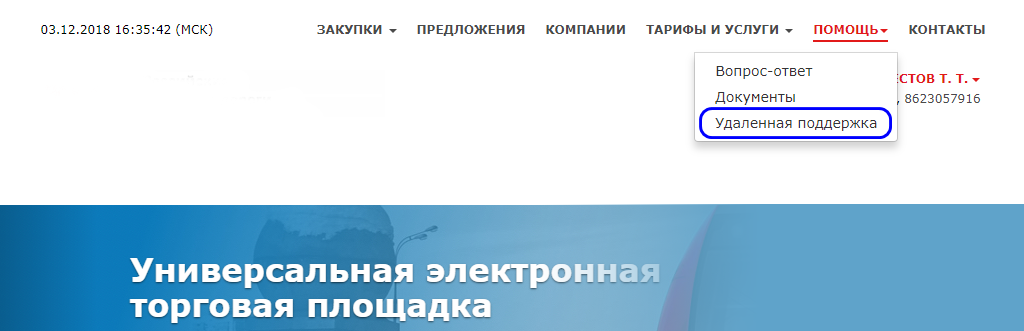 Откроется страница удаленной поддержки.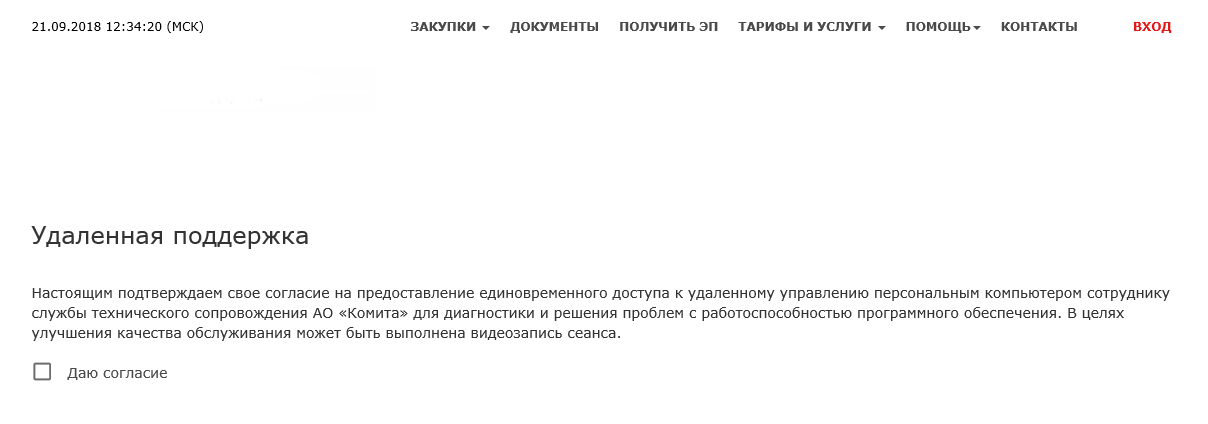 Шаг 2. Установите флажок Даю согласие. Отобразится информационный блок для скачивания программы удаленного доступа.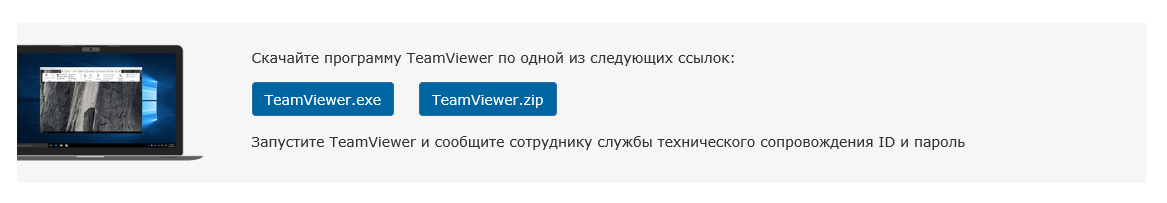 Шаг 3. Скачайте файл по одной из ссылок.Откроется окно скачивания.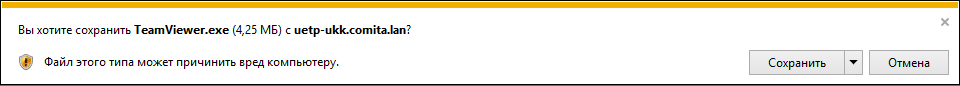 Шаг 4. Нажмите на кнопку Сохранить. Файл будет успешно сохранен.Шаг 5. Нажмите на кнопку Выполнить. Откроется программа удаленного доступа TeamViewer. Шаг 6. Для подключения сообщите ваш ID и пароль сотруднику службы технического сопровождения.Политика конфиденциальностиЧтобы ознакомиться с политикой конфиденциальности:В нижней части любой страницы сайта https://etp.comita.ru/ необходимо щелкнуть по ссылке Политика конфиденциальности.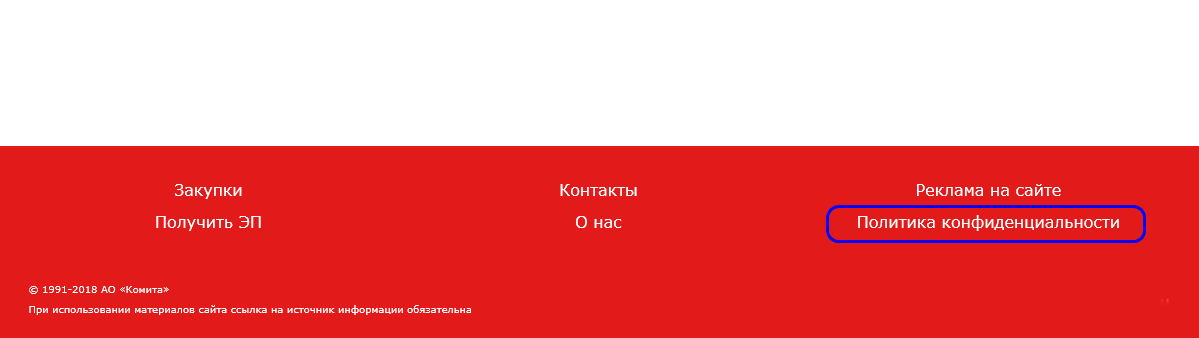 Откроется страница с информацией.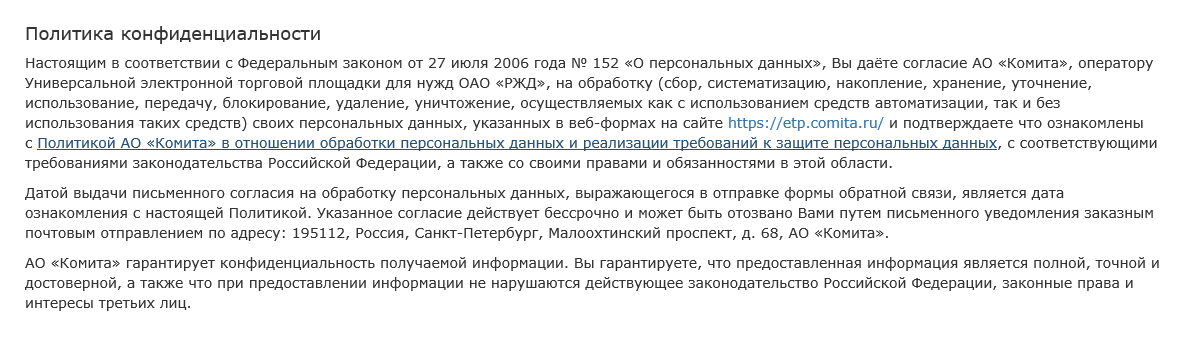 Аппаратное обеспечениеХарактеристикиХарактеристикиЦентральный процессорi3 или аналог AMD и вышеi3 или аналог AMD и вышеОЗУ4 Gb RAM и выше4 Gb RAM и вышеВидеокарта и мониторразрешение не менее 1024х768 пикселей;глубина цвета 16 бит (режим High color) и вышеразрешение не менее 1024х768 пикселей;глубина цвета 16 бит (режим High color) и вышеМодем или сетевая картаподключение к интернету по протоколу TCP/IP на скорости не ниже 56кБит/с (Dial-Up, xDSL, Ethernet)подключение к интернету по протоколу TCP/IP на скорости не ниже 56кБит/с (Dial-Up, xDSL, Ethernet)Программное обеспечениеХарактеристикиПримечаниеОперационная системаMS Windows 7, 8.1, 10Интернет-обозревательIE11, Chrome последней версии, Firefox последней версииСредство криптографической защиты информации«КриптоПро CSP» версии 3.9.8495, 4.0.9842, 4.0.9944Входит в дистрибутив CSPСредство создания и проверки электронной подписи в интернет-обозревателеКриптоПро ЭЦП Browser Plug-in версии 2.0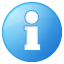 Предусмотрена сортировка реестра закупок по дате публикации заявки и по цене. Для осуществления сортировки в поле Сортировать по выберите соответствующий параметрЧтобы добавить интересующую закупку в раздел Мои закупки, нажмите на кнопку Добавить в мои закупки .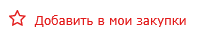 Кнопка изменится на В моих закупках , выбранную запись можно будет найти на странице «Мои закупки»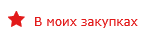 В блоке информации о закупке в правом верхнем углу указано состояние закупкиЕсли заказчик в ответ на запрос отправляет документ, то в поле Разъяснение публикуется ссылка. Щелкните ссылку, откроется окно, в котором отобразится информация по запросу.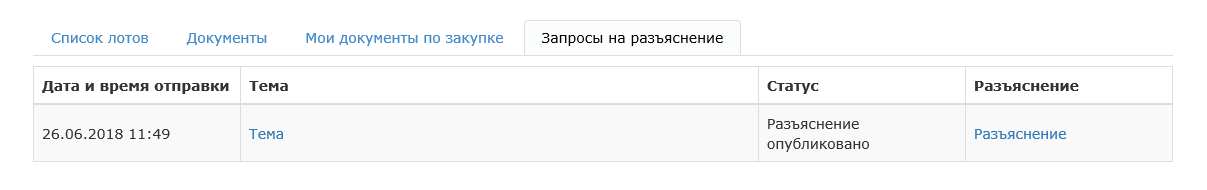 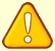 Просмотр страницы доступен только авторизовавшимся участникам (см. раздел 4 Авторизация в личном кабинете)Чтобы выгрузить результаты поиска, нажмите на кнопку . В результате будет сохранен XLSX-файл. Максимальное количество выгруженых записей – 500.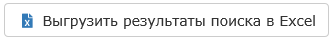 Если результаты поиска превышают допустимое количество записей для выгрузки, откроется диалоговое окно для подтверждения или отмены выгрузкиДля отмены результатов поиска удалите данные из поля поиска и нажмите на кнопку простого поискаПоиск возможен по следующему набору полей:Номер закупки;Наименование закупки;Наименование лота;Секция;Способ размещения закупки;Состояние закупки;Заказчик;Опубликовано;Дата публикации (с__ по__);Дата окончания подачи заявок (с__ по__);Дата начала торгов (с__ по__);Процедур только для субъектов МСПЧтобы выгрузить результаты поиска, нажмите на кнопку . В результате будет сохранен XLSX-файл. Максимальное количество выгруженых записей – 500.Если результаты поиска превышают допустимое количество записей для выгрузки, откроется диалоговое окно для подтверждения или отмены выгрузкиДля очистки параметров поиска нажмите на кнопку Очистить. Поля блока Расширенный поиск будут очищены и готовы к новому поискуПросмотр страницы доступен только участникам, у которых подключен тариф Годовой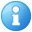 Посмотреть подробную инструкцию по регистрации и аккредитации на УЭТП  можно в документе «Руководство пользователя по регистрации и аккредитации»Убедитесь, что ключевой носитель подключен к компьютеруЕсли ранее не устанавливался параметр «Запомнить пароль», то откроется окно для ввода пароля доступа к ключу, расположенному на ключевом контейнереЕсли один сертификат назначен нескольким пользователям, вход в личный кабинет невозможенРедактировать реквизиты организации могут только участники, прошедшие аккредитациюПоля, обозначенные символом *, обязательны для заполненияРедактировать пользовательские данные могут пользователи с ролью администратораЕсли сертификат не принадлежит текущему пользователю, откроется информационное сообщение.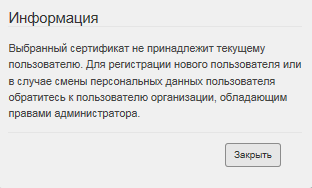 Для регистрации нового пользователя или в случае смены данных обратитесь к пользователю организации с правами администратораЕсли ранее не устанавливался параметр «Запомнить пароль», то откроется окно для ввода пароля доступа к ключу, расположенному на ключевом контейнереЕсли проверка завершилась ошибкой или не выполнялась, отобразится статус Проверка не выполнялась. 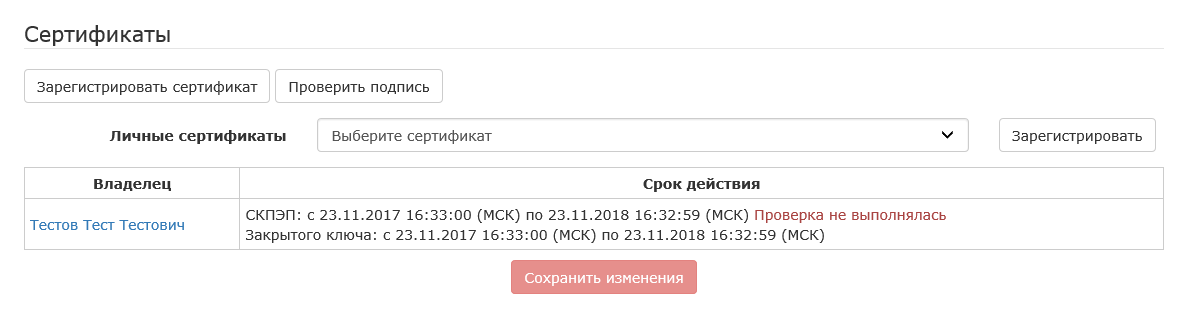 Если проверка успешно пройдена, отобразится статус Проверено с указанием даты и времени успешной проверки.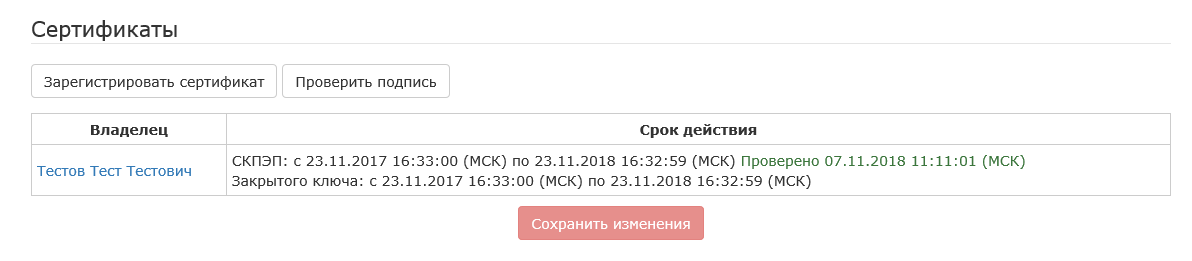 Посмотреть подробную инструкцию по аккредитации на УЭТП можно в документе «Руководство пользователя по регистрации и аккредитации»Регистрировать и блокировать представителей организации могут пользователи с ролью администратораПоля, обозначенные символом *, обязательны для заполненияНа указанную электронную почту придет письмо с подтверждением регистрации. Перейдите по ссылке, указанной в письме. После подтверждения, на почту придет второе письмо с логином и паролемЧтобы отредактировать информацию, дважды щелкните мышью по выбранной записи пользователяЧтобы удалить представителя, нажмите на кнопку  в строке выбранного пользователя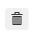 Для разблокирования представителя организации повторите действия пп. 1-2 процедурыПоля, обозначенные символом *, обязательны для заполненияЧтобы отредактировать информацию, дважды щелкните левой кнопкой мыши по выбранной записиНовый пароль должен отличаться от старого и отвечать предъявляемым требованиям, указанным на экране, иначе новый пароль сохранен не будетПрием заявок на участие в процедурах торговой секции «Закупки 
по 223-ФЗ», дата окончания подачи заявок по которым завершается после 10.10.2018 г., осуществляется на платной основеПри подключении тарифа Годовой будут доступен реестр закупок ЕИС.Реестр закупок ЕИС сформирован на основании открытой информации об опубликованных и планируемых закупках, размещенной на сайте единой информационной системы в сфере закупок zakupki.gov.ru и носит информационный характерСправа от названия тарифа отображается его состояние:ожидает оплаты – запрошен счет по тарифу, и такой тариф еще не подключалсяожидает оплаты продления – запрошен счет по тарифу, и такой тариф уже был подключенподключен до <дата> – тариф активен на данный момент, выводится дата окончания действияДля тарифов Квартальный и Годовой возможно продление. Кнопка Продлить тариф активна в случае, если такой тариф уже был подключен или подключен сейчас, и неоплаченного счета нетОтзыв счета за подключение тарифного плана и лицензионного договора-оферты возможен до момента подключения тарифного плана.В случае отмены счета за подключение тарифного плана и/или лицензионного договора-оферты полученные денежные средства размещаются на лицевом счете участника Чтобы посмотреть данные платежного поручения, нажмите на кнопку Подробнее…. 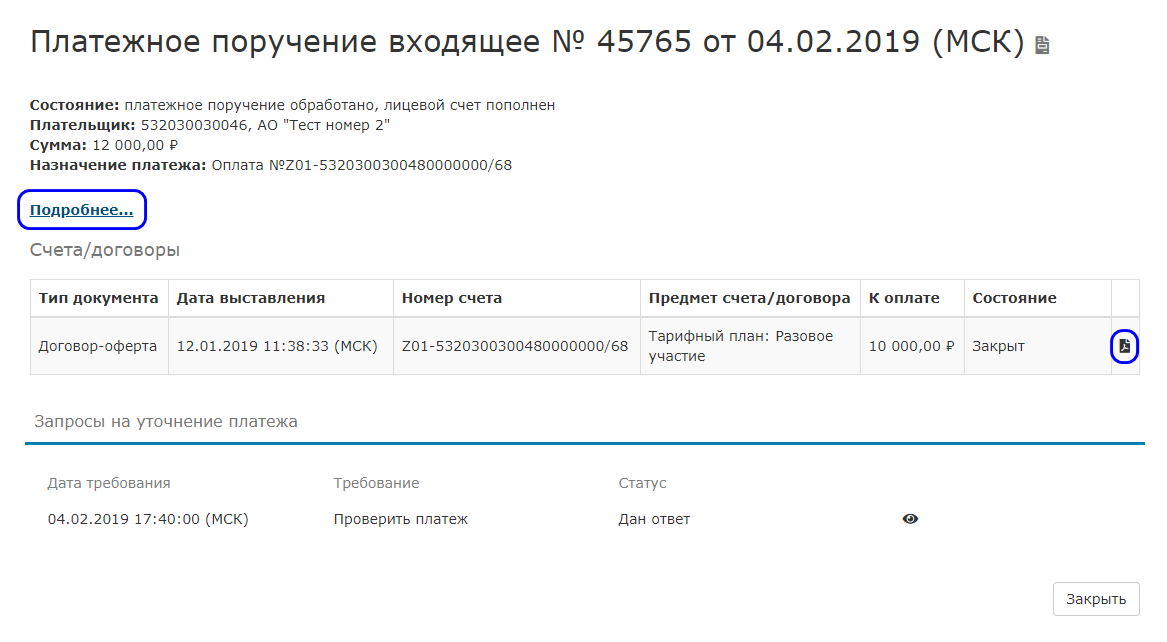 Ниже откроется платежное поручение.Чтобы скачать счет/договор, в строке с документом нажмите на кнопку . Файл будет сохранен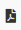 Если у участника есть платежные поручения, по которым требуются уточнения, на любой странице УЭТП будет отображаться информационный блок с номерами, по которым требуется ответ.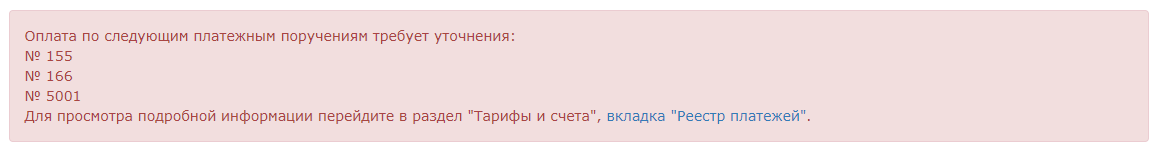 Чтобы перейти на страницу реестра платежей, нажмите на ссылку вкладка «Реестр платежей»Чтобы скачать счет/договор, в строке с документом нажмите на кнопку . Файл будет сохраненЧтобы посмотреть письмо, которое будет отправлено оператору, нажмите на ссылку письмо о подтверждении платежа. Файл письма будет сохраненЕсли ранее не устанавливался параметр «Запомнить пароль», то откроется окно для ввода пароля доступа к ключу, расположенному на ключевом контейнереДля отмены результатов поиска очистите поле поиска и нажмите на кнопку простого поиска Поиск возможен по следующему набору полей:Наименование плательщика;Наименование получателя;Номер платежного поручения;ИНН плательщика;ИНН получателя;Тип операции;По бумажному заявлению (установка флажка);Дата платежного поручения (с__ по__);Сумма операции (от__ до__);Результат обработки;Назначение платежаДля очистки параметров поиска нажмите на кнопку Очистить. Поля блока Расширенный поиск будут очищены и готовы к новому поискуПросмотреть страницу могут только авторизовавшиеся участники (см. раздел 4 Авторизация в личном кабинете)Отправить запрос заказчику могут только авторизовавшиеся участники (см. раздел 4 Авторизация в личном кабинете)Поля, обозначенные символом *, обязательны для заполнения.В документ «Запрос заказчику» можно добавить только одно вложение размером не более 2,5 Мб.Чтобы удалить добавленный файл, нажмите на кнопку . Выбранный файл будет удален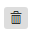 Если ранее не устанавливался параметр «Запомнить пароль», то откроется окно для ввода пароля доступа к ключу, расположенному на ключевом контейнереПросмотреть ответ на запрос могут только авторизовавшиеся участники (см. раздел 4 Авторизация в личном кабинете)Для просмотра закупки щелкните по ссылке в поле Номер закупкиПросмотр страницы доступен только участникам, у которых подключен тариф ГодовойРеестр закупок ЕИС сформирован на основании открытой информации об опубликованных и планируемых закупках, размещенной на сайте единой информационной системы в сфере закупок zakupki.gov.ru и носит информационный характерДля поиска закупки воспользуйтесь функцией ПоискДля просмотра закупки на сайте реестра ЕИС щелкните по значку  в форме просмотра закупки или в списке закупок ЕИС в табличной форме. 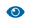 Откроется форма просмотра закупки в ЕИС.Ознакомьтесь с содержимым выбранной закупкиОтправлять заявки на участие могут только авторизовавшиеся участники (см. раздел 4 Авторизация в личном кабинете)Прием заявок на участие в процедурах торговой секции «Закупки 
по 223-ФЗ», дата окончания подачи заявок по которым завершается после 10.10.2018 г., осуществляется на платной основеПри публикации предложения участник обязан гарантировать выполнение условий заказчикаДанная часть заявки должна содержать вложения.Максимально разрешенный размер одного файла 30 Мб.Максимальное количество вложений в одну заявку не более 250 шт.Полный список документов для вложения смотрите в документации по закупкеЕсли все поля вкладки Заявка заполнены корректно, то с вкладки исчезнет знак .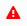 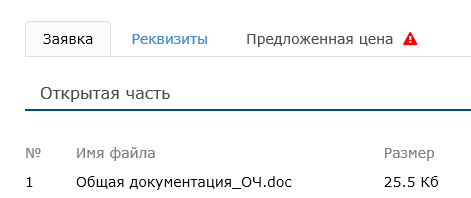 Поля, обозначенные символом *, обязательны для заполненияПоля, обозначенные символом *, обязательны для заполненияЧтобы редактировать информацию нажмите на кнопку . Чтобы удалить запись – 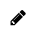 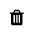 Поля, обозначенные символом *, обязательны для заполненияПредложенная цена по лоту не должна превышать начальную цену договора по лоту.Предложенная цена по лоту без НДС не должна превышать предложенную цену по лоту с НДСЕсли все поля вкладки Предложенная цена заполнены корректно, то с вкладки исчезнет знак .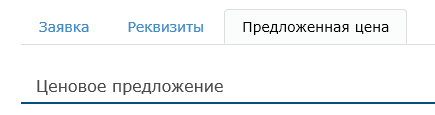 Если все поля вкладках Заявка, Реквизиты или Предложенная цена заполнены корректно, то с вкладки исчезнет знак . Заявку можно будет подписать и отправитьЕсли ранее не устанавливался параметр «Запомнить пароль», то откроется окно для ввода пароля доступа к ключу, расположенному на ключевом контейнереПосле сохранения заявки на участие в блоке документов Открытая часть автоматически сформируется файл Сведения об участнике.pdf Файл содержит данные, указанные участником в заявке.  Для юридических лиц: Наименование участника (если заявка подается от филиала, то к наименованию основного участника добавляется информация о филиале с фразой «в лице…», например: АО «ТЕСТ» в лице Ростовского филиала АО «ТЕСТ»); Юридический адрес; Фактическое местонахождение (если заявка подается от лица подразделения, то указывается фактическое местонахождение филиала); Телефон (если заявка подается от лица подразделения, то указывается телефон филиала); Адрес электронной почты участника (если заявка подается от лица подразделения, то указывается адрес электронной почты филиала); ИНН; КПП (если заявка подается от лица подразделения, то указывается КПП подразделения); ОГРН; ОКПО; Является ли участник субъектом малого и среднего предпринимательства: да/нет; Категория субъекта малого и среднего предпринимательства (отображается, если участник является субъектом малого и среднего предпринимательства). Для физических лиц: Фамилия Имя Отчество; ИНН; Место регистрации; Место фактического проживания; Телефон; Адрес электронной почты участника. Для индивидуальных предпринимателей: Наименование участника; Фактическое местонахождение; Телефон; Адрес электронной почты участника; ИНН; ОКПО; Является ли участник субъектом малого и среднего предпринимательства: да/нет Категория субъекта малого и среднего предпринимательства (отображается, если участник является субъектом малого и среднего предпринимательства). Для нерезидентов: Наименование участника (если заявка подается от филиала, то к наименованию основного участника добавляется информация о филиале с фразой «в лице…»); Страна (наименование в соответствии со справочником по коду). Если заявка подается от лица подразделения, то указывается страна филиала в соответствии со справочником по коду; Юридический адрес; Фактическое местонахождение (если заявка подается от лица подразделения, то указывается фактическое местонахождение филиала); Телефон (если заявка подается от лица подразделения, то указывается телефон филиала); Адрес электронной почты (если заявка подается от лица подразделения, то указывается адрес электронной почты филиала); Идентификационный номер. Если в заявку участника внесена Информация о лицах, выступающих на стороне одного участника, то в файле выводятся также данные о партнере/товарище: Для юридических лиц: Наименование участника; ИНН; КПП; ОГРН; ОКПО; Является ли участник субъектом малого и среднего предпринимательства: да/нет; Категория субъекта малого и среднего предпринимательства (отображается, если участник является субъектом малого и среднего предпринимательства). Для индивидуальных предпринимателей: Наименование участника; ИНН; КПП; ОКПО; Является ли участник субъектом малого и среднего предпринимательства: да/нет Категория субъекта малого и среднего предпринимательства (отображается, если участник является субъектом малого и среднего предпринимательства). Для физических лиц: Фамилия Имя Отчество; ИНН. Для нерезидентов: Наименование участника; Страна; Идентификационный номер. Заявка считается отправленной заказчику, если до срока окончания подачи она была подписана электронной подписьюЕсли ранее не устанавливался параметр «Запомнить пароль», то откроется окно для ввода пароля доступа к ключу, расположенному на ключевом контейнереЗаявка считается отправленной заказчику, если до срока окончания подачи она была подписана электронной подписьюДопустимо редактировать заявку только в состоянии «Черновик»Процесс подписания и отправки можно посмотреть в разделе 10.4 Подписание и отправка заявкиДопустимо отзывать заявку только в состоянии «Отправлена»Допустимо удалять заявку только в состоянии «Черновик»После удаления можно подать новую заявку на участие (см. раздел 10.1 Выбор открытого конкурса)Вид итоговых документов, размещенных на сайте УЭТП, определяется заказчикомПрием заявок на участие в процедурах торговой секции «Закупки 
по 223-ФЗ», дата окончания подачи заявок по которым завершается после 10.10.2018 г., осуществляется на платной основеПри публикации предложения, участник обязан гарантировать выполнение условий заказчикаДанная часть заявки должна содержать вложения.Максимально разрешенный размер одного файла 30 Мб.Максимальное количество вложений в одну заявку не более 250 шт.Полный список документов для вложения смотрите в документации по закупкеЕсли все поля вкладки Заявка заполнены корректно, то с вкладки исчезнет знак .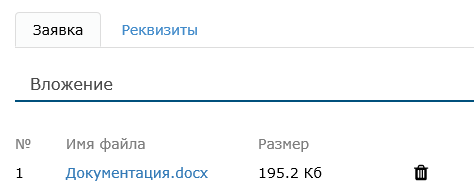 Поля, обозначенные символом *, обязательны для заполненияПоля, обозначенные символом *, обязательны для заполненияЧтобы редактировать информацию нажмите на кнопку . Чтобы удалить запись – Если все поля вкладках Заявка или Реквизиты заполнены корректно, то с вкладки исчезнет знак . Заявку можно подписать и отправитьЕсли ранее не устанавливался параметр «Запомнить пароль», то откроется окно для ввода пароля доступа к ключу, расположенному на ключевом контейнереПосле сохранения заявки на участие в блоке с добавленными вложениями автоматически сформируется файл Сведения об участнике.pdf.Файл содержит данные, указанные участником в заявке.  Для юридических лиц: Наименование участника (если заявка подается от филиала, то к наименованию основного участника добавляется информация о филиале с фразой «в лице…», например: АО «ТЕСТ» в лице Ростовского филиала АО «ТЕСТ»); Юридический адрес; Фактическое местонахождение (если заявка подается от лица подразделения, то указывается фактическое местонахождение филиала); Телефон (если заявка подается от лица подразделения, то указывается телефон филиала); Адрес электронной почты участника (если заявка подается от лица подразделения, то указывается адрес электронной почты филиала); ИНН; КПП (если заявка подается от лица подразделения, то указывается КПП подразделения); ОГРН; ОКПО; Является ли участник субъектом малого и среднего предпринимательства: да/нет; Категория субъекта малого и среднего предпринимательства (отображается, если участник является субъектом малого и среднего предпринимательства). Для физических лиц: Фамилия Имя Отчество; ИНН; Место регистрации; Место фактического проживания; Телефон; Адрес электронной почты участника. Для индивидуальных предпринимателей: Наименование участника; Фактическое местонахождение; Телефон; Адрес электронной почты участника; ИНН; ОКПО; Является ли участник субъектом малого и среднего предпринимательства: да/нет Категория субъекта малого и среднего предпринимательства (отображается, если участник является субъектом малого и среднего предпринимательства). Для нерезидентов: Наименование участника (если заявка подается от филиала, то к наименованию основного участника добавляется информация о филиале с фразой «в лице…»); Страна (наименование в соответствии со справочником по коду). Если заявка подается от лица подразделения, то указывается страна филиала в соответствии со справочником по коду; Юридический адрес; Фактическое местонахождение (если заявка подается от лица подразделения, то указывается фактическое местонахождение филиала); Телефон (если заявка подается от лица подразделения, то указывается телефон филиала); Адрес электронной почты (если заявка подается от лица подразделения, то указывается адрес электронной почты филиала); Идентификационный номер. Если в заявку участника внесена Информация о лицах, выступающих на стороне одного участника, то в файле выводятся также данные о партнере/товарище: Для юридических лиц: Наименование участника; ИНН; КПП; ОГРН; ОКПО; Является ли участник субъектом малого и среднего предпринимательства: да/нет; Категория субъекта малого и среднего предпринимательства (отображается, если участник является субъектом малого и среднего предпринимательства). Для индивидуальных предпринимателей: Наименование участника; ИНН; КПП; ОКПО; Является ли участник субъектом малого и среднего предпринимательства: да/нет Категория субъекта малого и среднего предпринимательства (отображается, если участник является субъектом малого и среднего предпринимательства). Для физических лиц: Фамилия Имя Отчество; ИНН. Для нерезидентов: Наименование участника; Страна; Идентификационный номерЗаявка считается отправленной заказчику, если до срока окончания подачи она была подписана электронной подписьюЕсли ранее не устанавливался параметр «Запомнить пароль», то откроется окно для ввода пароля доступа к ключу, расположенному на ключевом контейнереЗаявка считается отправленной заказчику, если до срока окончания подачи она была подписана электронной подписьюДопустимо редактировать заявку только в состоянии «Черновик»Процесс подписания и отправки можно посмотреть в разделе 11.4 Подписание и отправка заявки Допустимо отзывать заявку только в состоянии «Отправлена»Если ранее не устанавливался параметр «Запомнить пароль», то откроется окно для ввода пароля доступа к ключу, расположенному на ключевом контейнереДопустимо удалять заявку только в состоянии «Черновик»После удаления можно подать новую заявку на участие (см. раздел 11.1 Выбор открытого аукциона)Значок слева от даты и время начала аукциона зависит от состояния торгов по аукциону:  – дата и время начала торгов еще не наступили; 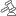  – торги идут в данный момент; 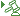  –  торги по аукциону окончены.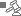 Торги по лоту, к которым допущено менее двух участников автоматически признаются не состоявшимисяВид итоговых документов, размещенных на сайте УЭТП, определяется заказчикомПодать ценовое предложение на проходящий открытый аукцион может только претендент, допущенный заказчиком к участию в этом аукционе, и только авторизовавшимся участникам (см. раздел 4 Авторизация в личном кабинете).Результат рассмотрения заявки можно просмотреть в уведомлениях участникаЗначок слева от даты и время начала аукциона зависит от состояния торгов по аукциону:  – дата и время начала торгов еще не наступили;  – торги идут в данный момент;  –  торги по аукциону оконченыВ блоке Лучшее ценовое предложение отображается допустимый диапазон цен для подачи предложения. Переместите ползунок слайдера по линии – в зависимости от положения, предлагаемая цена в поле Новое ценовое предложение будет меняться.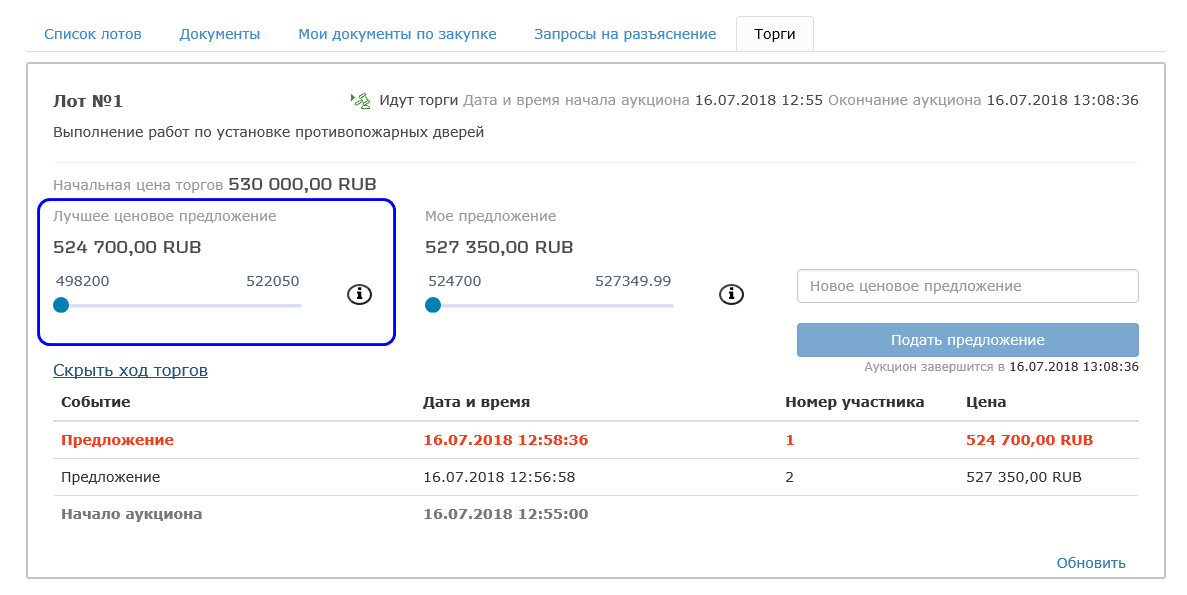 Если ранее не устанавливался параметр «Запомнить пароль», то откроется окно для ввода пароля доступа к ключу, расположенному на ключевом контейнереРядом с блоком Лучшее ценовое предложение отобразится блок Мое предложение, в котором отображается ваше последнее поданное предложение. После подачи улучшенного ценового предложения другим участником отобразится допустимый диапазон цен для подачи предложения. Переместите ползунок слайдера по линии – в зависимости от положения, предлагаемая цена в поле Новое ценовое предложение будет меняться.Допустимый диапазон улучшения предложения: от Мое предложение минус 1 копейка до Лучшее предложение.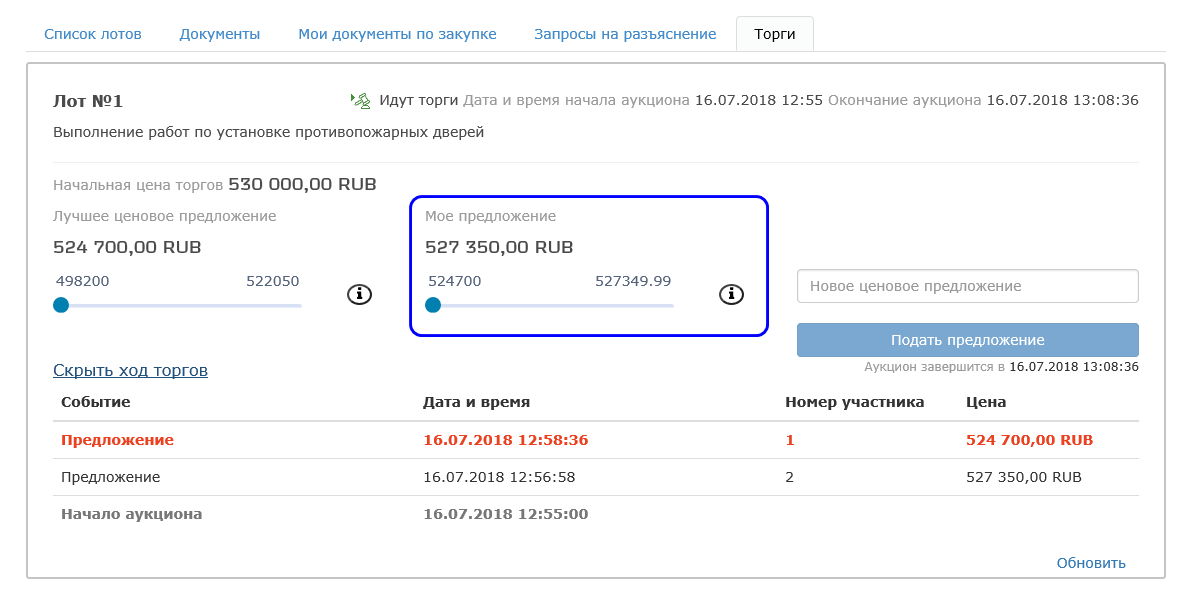 Блок Мое предложение позволяет улучшить ранее подаваемое ценовое предложение, но при этом цена не может быть лучшей в торгах. В этом случае время не продлеваетсяВид итоговых документов, размещенных на сайте УЭТП, определяется заказчикомПринять участие в этапе «Переторжка в режиме реального времени» может любой участник, прошедший основные этапы закупки. Допуском участника к этапу является наличие сообщения в личном кабинете в разделе Уведомления с приглашением к участию в переторжке.Просмотреть уведомления может только авторизовавшийся пользовательПереторжка начинается в день и час, указанный заказчиком. Участники переторжки подают ценовые предложения, понижая цену по сравнению с предыдущим предложениемПодать ценовое предложение может только авторизовавшийся пользовательШаг снижения цены устанавливается участником самостоятельно. Если в течение часа с момента начала переторжки не подано ни одного ценового предложения, переторжка заканчиваетсяЕсли ранее не устанавливался параметр «Запомнить пароль», то откроется окно для ввода пароля доступа к ключу, расположенному на ключевом контейнереМинимальное время проведения переторжки 1 час. Максимальное – 4 часа. Если до окончания переторжки остается менее 10 минут и поступает новое ценовое предложение, то переторжка продлевается на 10 минут от момента подачи ценового предложения. Процедура продления переторжки повторяется до момента, пока общее время переторжки не станет превышать 4 часа. Если в течение 10 минут с момента продления переторжки ни одного предложения не поступило, переторжка автоматически завершаетсяСогласно регламенту проведения электронных закупок на УЭТП, заявка на участие в закупке должна содержать вложения (открытую часть), откорректированные в соответствии с предложенной в ходе переторжки ценой. Состав вложений описан в документации к закупке. Документы, входящие в состав электронной заявки, запаковываются в архивные файлы требуемых форматов и в виде вложений прикрепляются к формируемой заявке.Вся информация о содержании, размерах и названии вложений содержится в документации, размещаемой на странице с описанием закупкиЕсли все поля вкладки Заявка заполнены корректно, то с вкладки исчезнет знак .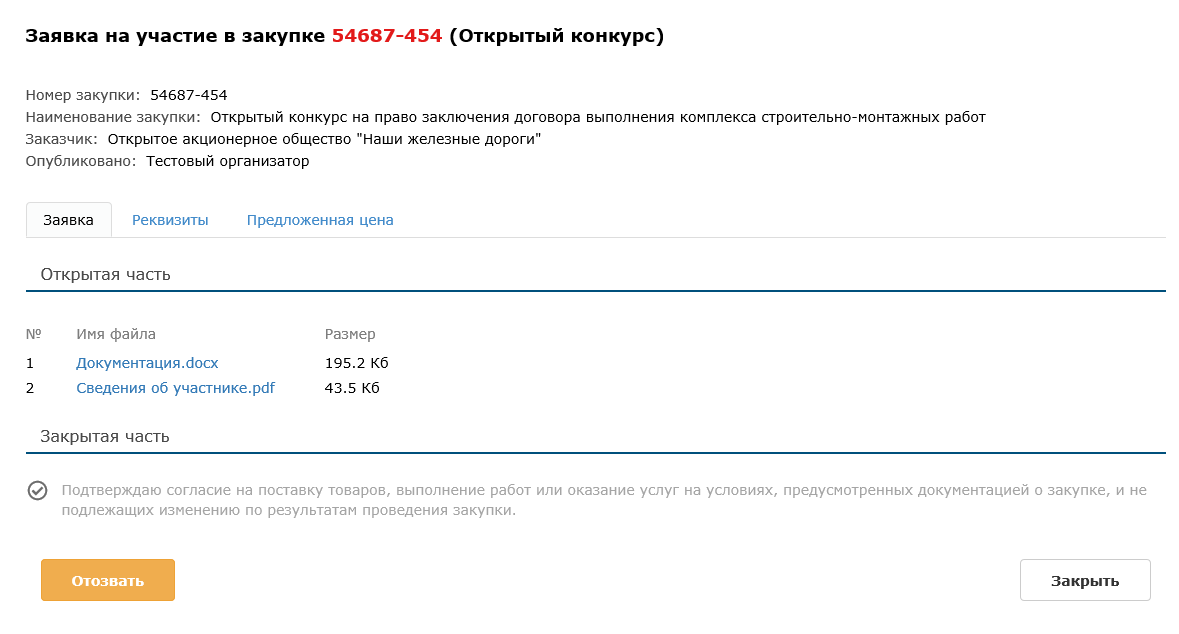 После сохранения заявки на участие в блоке с добавленными вложениями автоматически сформируется файл Сведения об участнике.pdf.Файл содержит данные, указанные участником в заявке. Подробнее в разделе 10.4 Подписание и отправка заявкиЕсли ранее не устанавливался параметр «Запомнить пароль», то откроется окно для ввода пароля доступа к ключу, расположенному на ключевом контейнереПосле отправки, заявку можно отозвать. Для этого на странице «Заявка на участие в закупке» нажмите на кнопку Отозвать.Если ранее не устанавливался параметр «Запомнить пароль», то откроется окно для ввода пароля доступа к ключу, расположенному на ключевом контейнере.После подписывания заявка будет отозванаВид итоговых документов, размещенных на сайте УЭТП, определяется заказчикомПринять участие в этапе «Переторжка в заочной форме» может любой участник, прошедший основные этапы закупки. Допуском участника к этапу является наличие сообщения в личном кабинете в разделе Уведомления с приглашением к участию в переторжке.Просмотреть уведомления может только авторизовавшийся пользовательСогласно регламенту проведения электронных закупок на УЭТП, заявка на участие в закупке должна содержать вложения (открытую часть), откорректированные в соответствии с предложенной в ходе переторжки ценой. Состав вложений описан в документации к закупке. Документы, входящие в состав электронной заявки, запаковываются в архивные файлы требуемых форматов и в виде вложений прикрепляются к формируемой заявке.Вся информация о содержании, размерах и названии вложений содержится в документации, размещаемой на странице с описанием закупкиЕсли все поля вкладки Заявка заполнены корректно, то с вкладки исчезнет знак .На вкладке Предложенная цена необходимо указать предлагаемые цены на товары, работы и услуги для заключения сделки. Значение предложенной цены по лоту не должно превышать начальную (максимальную) цену договора, установленную заказчикомПоля, обозначенные символом *, обязательны для заполненияПредложенная цена по лоту не должна превышать начальную цену договора по лоту.Предложенная цена по лоту без НДС не должна превышать предложенную цену по лоту с НДС.Неверно заполненные поля документа будут выделены розовым цветом, под ними будут отображены сообщения об ошибках. Исправьте ошибки. Поле Предложенная цена по лоту имеет ограничения на ввод значений: указанная участником цена не должна превышать предельную цену продукции за единицу (значение предельной цены по лоту указано в соответствующем поле документа) значение поля не может быть равным 0; допускается ввод только численных значений, с разделением через точку, например 34.20; при вводе значения цены, начинающейся с точки (например .55), программа производит автоматическую замену на 0.55Если все поля вкладки Предложенная цена заполнены корректно, то с вкладки исчезнет знак .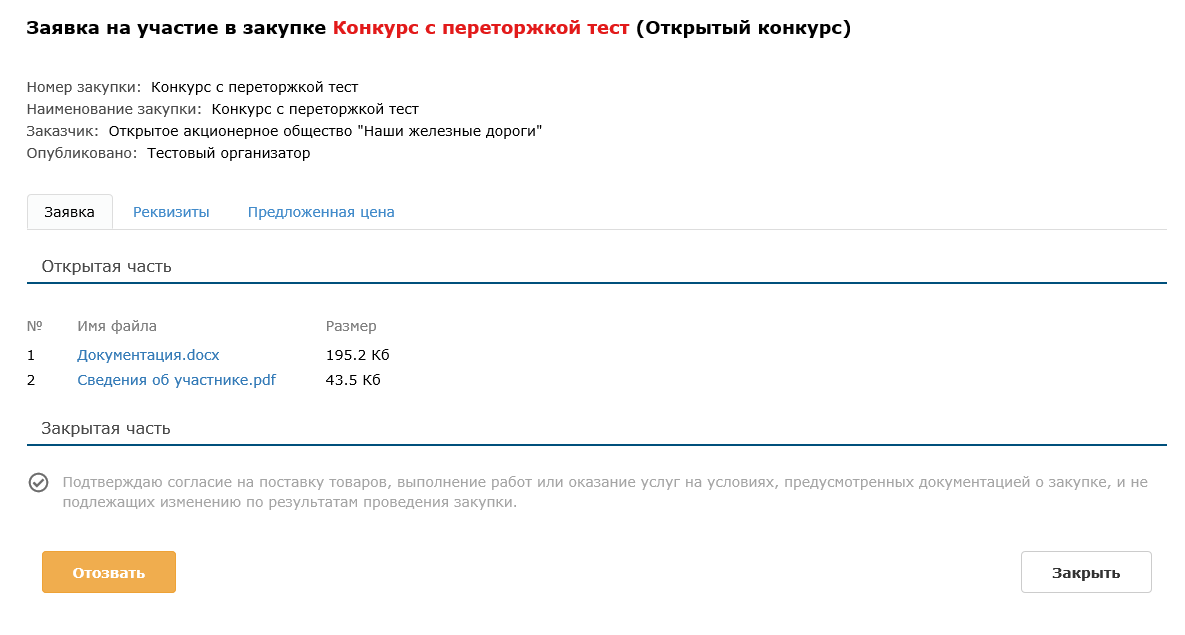 После сохранения заявки на участие в блоке с добавленными вложениями автоматически сформируется файл Сведения об участнике.pdf.Файл содержит данные, указанные участником в заявке. Подробнее в разделе 10.4 Подписание и отправка заявкиЕсли ранее не устанавливался параметр «Запомнить пароль», то откроется окно для ввода пароля доступа к ключу, расположенному на ключевом контейнереПосле отправки, заявку можно отозвать. Для этого на странице «Заявка на участие в закупке» нажмите на кнопку Отозвать.Если ранее не устанавливался параметр «Запомнить пароль», то откроется окно для ввода пароля доступа к ключу, расположенному на ключевом контейнере.После подписывания заявка будет отозванаВид итоговых документов, размещенных на сайте УЭТП, определяется заказчикомПрием заявок на участие в процедурах торговой секции «Закупки 
по 223-ФЗ», дата окончания подачи заявок по которым завершается после 10.10.2018 г., осуществляется на платной основеПри публикации предложения, участник обязан гарантировать выполнение условий заказчикаДанная часть заявки должна содержать вложения.Максимально разрешенный размер одного файла 30 Мб.Максимальное количество вложений в одну заявку не более 250 шт.Полный список документов для вложения смотрите в документации по закупкеЕсли все поля вкладки Заявка заполнены корректно, то с вкладки исчезнет знак .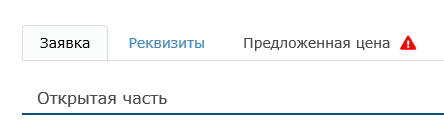 Поля, обозначенные символом *, обязательны для заполненияПоля, обозначенные символом *, обязательны для заполненияЧтобы редактировать информацию нажмите на кнопку . Чтобы удалить запись – Поля, обозначенные символом *, обязательны для заполненияПредложенная цена по лоту не должна превышать начальную цену договора по лоту.Предложенная цена по лоту без НДС не должна превышать предложенную цену по лоту с НДСЕсли все поля вкладки Предложенная цена заполнены корректно, то с вкладки исчезнет знак .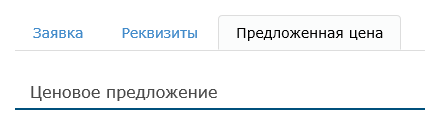 Если все поля вкладках Заявка, Реквизиты или Предложенная цена заполнены корректно, то с вкладки исчезнет знак . Заявку можно будет подписать и отправитьЕсли ранее не устанавливался параметр «Запомнить пароль», то откроется окно для ввода пароля доступа к ключу, расположенному на ключевом контейнереПосле сохранения заявки на участие в блоке документов Открытая часть автоматически сформируется файл Сведения об участнике.pdf Файл содержит данные, указанные участником в заявке. Подробнее в разделе 10.4 Подписание и отправка заявкиЗаявка считается отправленной заказчику, если до срока окончания подачи она была подписана электронной подписьюЕсли ранее не устанавливался параметр «Запомнить пароль», то откроется окно для ввода пароля доступа к ключу, расположенному на ключевом контейнереЗаявка считается отправленной заказчику, если до срока окончания подачи она была подписана электронной подписьюДопустимо редактировать заявку только в состоянии «Черновик»Процесс подписания и отправки можно посмотреть в разделе 14.4 Подписание и отправка заявки Допустимо отзывать заявку только в состоянии «Отправлена»Если ранее не устанавливался параметр «Запомнить пароль», то откроется окно для ввода пароля доступа к ключу, расположенному на ключевом контейнереДопустимо удалять заявку только в состоянии «Черновик»После удаления можно подать новую заявку на участие (см. раздел 14.1 Выбор запроса котировок)Вид итоговых документов, размещенных на сайте УЭТП, определяется заказчикомПрием заявок на участие в процедурах торговой секции «Закупки 
по 223-ФЗ», дата окончания подачи заявок по которым завершается после 10.10.2018 г., осуществляется на платной основеПри публикации предложения, участник обязан гарантировать выполнение условий заказчикаДанная часть заявки должна содержать вложения. Максимально разрешенный размер одного файла 30 Мб.Максимальное количество вложений в одну заявку не более 250 шт.Полный список документов для вложения смотрите в документации по закупкеЕсли все поля вкладки Заявка заполнены корректно, то с вкладки исчезнет знак .Поля, обозначенные символом *, обязательны для заполненияПоля, обозначенные символом *, обязательны для заполненияЧтобы редактировать информацию нажмите на кнопку . Чтобы удалить запись – Поля, обозначенные символом *, обязательны для заполненияПредложенная цена по лоту не должна превышать начальную цену договора по лоту.Предложенная цена по лоту без НДС не должна превышать предложенную цену по лоту с НДСЕсли все поля вкладки Предложенная цена заполнены корректно, то с вкладки исчезнет знак .Если все поля вкладках Заявка, Реквизиты или Предложенная цена заполнены корректно, то с вкладки исчезнет знак . Заявку можно будет подписать и отправитьЕсли ранее не устанавливался параметр «Запомнить пароль», то откроется окно для ввода пароля доступа к ключу, расположенному на ключевом контейнереПосле сохранения заявки на участие в блоке документов Открытая часть автоматически сформируется файл Сведения об участнике.pdf Файл содержит данные, указанные участником в заявке. Подробнее в разделе 10.4 Подписание и отправка заявкиЗаявка считается отправленной заказчику, если до срока окончания подачи она была подписана электронной подписьюДопустимо отзывать заявку только в состоянии «Отправлена»Если ранее не устанавливался параметр «Запомнить пароль», то откроется окно для ввода пароля доступа к ключу, расположенному на ключевом контейнереЕсли в уведомлении указано «Не допущен», дальнейшее участие в процедуре невозможноЗаказчик отправляет документ «Уведомление о результатах рассмотрения заявки» допущенным участникам только после рассмотрения предложений, поданных на первом этапе Вид итоговых документов, размещенных на сайте УЭТП, определяется заказчикомУчаствовать в предварительном квалификационном отборе можно без подключения тарифа При публикации предложения, участник обязан гарантировать выполнение условий заказчикаДанная часть заявки должна содержать вложения. Максимально разрешенный размер одного файла 30 Мб.Максимальное количество вложений в одну заявку не более 250 шт.Полный список документов для вложения смотрите в документации по закупкеЕсли все поля вкладки Заявка заполнены корректно, то с вкладки исчезнет знак . 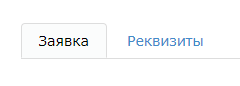 Поля, обозначенные символом *, обязательны для заполненияПоля, обозначенные символом *, обязательны для заполненияПоля, обозначенные символом *, обязательны для заполненияЧтобы редактировать информацию нажмите на кнопку . Чтобы удалить запись – Если все поля вкладках Заявка или Реквизиты заполнены корректно, то с вкладки исчезнет знак . Заявку можно будет подписать и отправитьЕсли ранее не устанавливался параметр «Запомнить пароль», то откроется окно для ввода пароля доступа к ключу, расположенному на ключевом контейнереПосле сохранения заявки на участие в блоке документов Открытая часть автоматически сформируется файл Сведения об участнике.pdf Файл содержит данные, указанные участником в заявке. Подробнее в разделе 10.4 Подписание и отправка заявкиЗаявка считается отправленной заказчику, если до срока окончания подачи она была подписана электронной подписьюДопустимо отзывать заявку только в состоянии «Отправлена»Если ранее не устанавливался параметр «Запомнить пароль», то откроется окно для ввода пароля доступа к ключу, расположенному на ключевом контейнереДопустимо удалять заявку только в состоянии «Черновик»После удаления можно подать новую заявку на участие (см. раздел 16.1 Выбор )Если в уведомлении указано «не допущена», дальнейшее участие в процедуре невозможноВид итоговых документов, размещенных на сайте УЭТП, определяется заказчикомУчаствовать в предварительном квалификационном отборе с неограниченным сроком можно без подключения тарифа При публикации предложения, участник обязан гарантировать выполнение условий заказчикаДанная часть заявки должна содержать вложения. Максимально разрешенный размер одного файла 30 Мб.Максимальное количество вложений в одну заявку не более 250 шт.Полный список документов для вложения смотрите в документации по закупкеЕсли все поля вкладки Заявка заполнены корректно, то с вкладки исчезнет знак . Поля, обозначенные символом *, обязательны для заполненияПоля, обозначенные символом *, обязательны для заполненияПоля, обозначенные символом *, обязательны для заполненияЧтобы редактировать информацию нажмите на кнопку . Чтобы удалить запись – Если все поля вкладках Заявка или Реквизиты заполнены корректно, то с вкладки исчезнет знак . Заявку можно будет подписать и отправитьЕсли ранее не устанавливался параметр «Запомнить пароль», то откроется окно для ввода пароля доступа к ключу, расположенному на ключевом контейнереПосле сохранения заявки на участие в блоке документов Открытая часть автоматически сформируется файл Сведения об участнике.pdf Файл содержит данные, указанные участником в заявке. Подробнее в разделе 10.4 Подписание и отправка заявкиЗаявка считается отправленной заказчику, если до срока окончания подачи она была подписана электронной подписьюДопустимо отзывать заявку только в состоянии «Отправлена»Если ранее не устанавливался параметр «Запомнить пароль», то откроется окно для ввода пароля доступа к ключу, расположенному на ключевом контейнереДопустимо удалять заявку только в состоянии «Черновик»После удаления можно подать новую заявку на участие (см. раздел 16.1 Выбор )Если в уведомлении указано «не допущена», дальнейшее участие в процедуре невозможноВид итоговых документов, размещенных на сайте УЭТП, определяется заказчикомДля отмены результатов поиска удалите данные из поля поиска и нажмите на кнопку простого поискаПоиск возможен по следующему набору полей:Наименование предложения;Дата публикации (с__ по__);Срок действия (с__ по__);Сумма предложения (без НДС) (от__ до__);Сумма предложения (с НДС) (от__ до__);Цена за ед. (без НДС) (от__ до__);Цена за ед. (с НДС) (от__ до__);Номер;Регион;ОКПД2;СК-МТР;Наименование позиции;Тип позиции;Наименование поставщика;ИНН поставщикаДля очистки параметров поиска нажмите на кнопку Очистить. Поля блока Расширенный поиск будут очищены и готовы к новому поискуЧтобы просмотреть информацию о компании, нажмите на названии компании. В новом окне откроется страница с подробной информацией.Для отмены результатов поиска удалите данные из поля поиска и нажмите на кнопку простого поискаПоиск возможен по следующему набору полей:Наименование компании;ИНН;УИН;Регион обслуживания;КатегорияДля очистки параметров поиска нажмите на кнопку Очистить. Поля блока Расширенный поиск будут очищены и готовы к новому поискуЧтобы посмотреть порядок подключения и условия использования тарифных планов, щелкните ссылку Порядок подключения и условия использования тарифных планов на УЭТППри подключении тарифа Годовой будут доступны закупки ЕИС.Реестр закупок ЕИС сформирован на основании открытой информации об опубликованных и планируемых закупках, размещенной на сайте единой информационной системы в сфере закупок zakupki.gov.ru и носит информационный характерКвалифицированные сертификаты ключей проверки электронной подписи для работы в УЭТП можно получить, обратившись в аккредитованный Удостоверяющий центрЧтобы посмотреть порядок подключения и условия использования тарифных планов, щелкните ссылку Порядок подключения и условия использования тарифных планов на УЭТПДля отмены результатов поиска удалите данные из поля поиска и нажмите на кнопку простого поискаЧтобы скачать документацию, нажмите на ссылку Скачать в строке с необходимым документом. Документ будет сохранен.Для открытия файла TeamViewer.zip необходим установленный архиватор, к примеру WinRar или 7-zip